Администрация Дзержинского районаКрасноярского краяПОСТАНОВЛЕНИЕс. Дзержинское16.04.2021										№ 280-пО внесении изменений в постановление администрации Дзержинского района Красноярского края от 18.10.2013 года № 975-п «Об утверждении муниципальной программы «Создание условий для обеспечения доступным и комфортным жильём граждан Дзержинского района»В соответствии со статьей 179 Бюджетного кодекса РФ, постановлением администрации Дзержинского района от 30.08.2013 года № 791-п «Об утверждении Порядка принятия решений о разработке муниципальных программ Дзержинского района, их формировании и реализации», распоряжением администрации района от 25.07.2019 № 80-р, руководствуясь ст. 19 Устава района, ПОСТАНОВЛЯЮ:1. Внести в постановление Администрации Дзержинского района Красноярского от 18.10.2013 года № 975-п «Об утверждении муниципальной программы «Создание условий для обеспечения доступным и комфортным жильём граждан Дзержинского района» следующие изменения:1.1 Паспорт муниципальной программы «Создание условий для обеспечения доступным и комфортным жильём граждан» изложить в новой редакции согласно приложению, к настоящему постановлению.2. Опубликовать настоящее постановление на официальном сайте администрации Дзержинского района в сети Интернет, в районной газете «Дзержинец».3. Контроль, за исполнением постановления оставляю за собой.4. Постановление вступает в силу в день, следующий за днем его официального опубликования.Глава Дзержинского района						В.Н. Дергунов Приложение 1к постановлению администрации районаот 16.04.2021 № 280-пМуниципальная программа Дзержинского района «Создание условий для обеспечения доступным и комфортным жильем граждан»Паспорт муниципальной программы Дзержинского района «Создание условий для обеспечения доступным и комфортным жильем граждан» Характеристика текущего состояния жилищной сферы с указанием основных показателей социально-экономического развития Дзержинского района и анализ социальных, финансово-экономических и прочих рисков реализации программы.Приоритеты и цели государственной политики в жилищной сфере определены в соответствии с Указом Президента Российской Федерации от 07.05 2012 № 600 «О мерах по обеспечению граждан Российской Федерации доступным и комфортным жильем и повышению качества жилищно-коммунальных услуг», а также Концепцией долгосрочного социально-экономического развития Российской Федерации на период до 2021 года, утвержденной распоряжением Правительства Российской Федерации от 17.11.2008 № 1662-р.Стратегическая цель государственной политики в жилищной сфере на период до 2022 года - создание комфортной среды обитания и жизнедеятельности для человека, которая позволяет не только удовлетворять жилищные потребности, но и обеспечивает высокое качество жизни в целом.Одним из приоритетов государственной политики в жилищной сфере, является повышение доступности жилья и качества жилищного обеспечения населения, в том числе с учетом исполнения государственных обязательств по улучшению жилищных условий отдельных категорий граждан. В связи с ограниченностью средств местных бюджетов муниципальные образования Дзержинского района не имеют возможности самостоятельно разработать проекты планировки и межевания территорий. Данные документы необходимы для дальнейшего развития территорий (выделения элементов планировочной структуры, установления параметров планируемого развития элементов планировочной структуры дорог, улиц, проездов, линий связи, объектов инженерной и транспортной инфраструктур).При комплексной застройке территорий имеются случаи  строительства объектов без разработанных и утвержденных проектов планировки и проектов межевания территорий, отсутствие которых нередко приводит к противоречиям с положениями документов территориального планирования, в которых содержатся расчетные показатели и схемы, определяющие развитие социальной, транспортной и инженерной инфраструктур, схем ограничений для строительства и мероприятий по обеспечению безопасности. Обеспечение финансирования разработки проектов планировки и межевания территорий населенных пунктов позволят не только упорядочить и упростить деятельность, связанную с подготовкой земельных участков к строительству, но и даст возможность принимать взвешенные и эффективные решения по привязке и размещению объектов, улучшающих условия проживания населения и позволит планировать этапность их реализации. Стратегический подход к развитию среды обитания диктует необходимость планомерного комплексного градостроительного развития территорий и разносторонних подходов к проблеме обеспечения населения жильем, включая строительство нового и капитальный ремонт старого жилья, снос ветхого и аварийного жилья. Жилищное и связанное с ним социальное строительство будет опираться на перспективы социально-экономического развития конкретных населенных пунктов, перспективный спрос на жилье и социальные услуги. В развивающихся населенных пунктах освоение новых земельных участков будет сочетаться с реконструкцией застроенных. В тех же населенных пунктах, численность населения которых стагнирует, приоритетом будет являться реконструкция уже застроенных территорий, поскольку строительное освоение новых территорий в данных населенных пунктах может привести к формированию заброшенных районов старой неблагоустроенной жилой застройки и невостребованных социальных объектов.Одной из важнейших проблем жилищно-коммунальной реформы является проблема ликвидации ветхого и аварийного жилищного фонда. Его наличие не только ухудшает внешний облик, понижает инвестиционную привлекательность района и сдерживает развитие инфраструктуры, но и создает потенциальную угрозу безопасности и комфортности проживания граждан, ухудшает качество предоставляемых коммунальных услуг, повышает социальную напряженность в обществе.В течение последних лет, ввиду неудовлетворительного финансирования, объемы проводимых капитальных работ были недостаточны для поддержания жилищного фонда в надлежащем состоянии, что, в конечном счете, обусловило его неуклонное ветшание. В Дзержинском районе  жилой фонд состоит из 4635 домов, ветхое жилье составляет 1414 домов – это 30,51 % жилищного фонда Дзержинского района. Наибольшую долю ветхого фонда составляет одноэтажное жилье, выполненное из древесины. В меньшей степени к ветхому жилью в настоящее время относятся малоэтажные жилые здания, выполненные из кирпича. Основными причинами большого количества ветхого жилищного фонда  в Дзержинском районе являются: - естественное старение зданий; - хроническое недовложение средств в капитальный ремонт и текущее содержание жилищного фонда.Одной из самых актуальных проблем остаётся проблема обеспечения жильем работников отраслей бюджетной сферы  на территории Дзержинского района. Отсутствие возможности приобретения собственного жилья является серьезным фактором, обуславливающим отток квалифицированных кадров из бюджетной сферы муниципального образования и сдерживающим фактором замещения рабочих мест молодыми перспективными специалистам. Привлечение специалистов для работы невозможно без формирования базовых условий социального комфорта, в том числе удовлетворения их первоочередной потребности в доступном и комфортном жилье. Современный рынок жилья в  районе характеризуется высокой стоимостью и ограниченным предложением жилья на вторичном рынке. Уровень доходов большинства семей и специалистов, работающих в бюджетной сфере, не позволяет им решить проблему обеспечения жильем самостоятельно, даже с привлечением кредитных ресурсов. В рамках подпрограммы "Обеспечение жильем молодых семей" федеральной целевой программы "Жилище" на 2011 - 2019 годы за период 2011 – 2020 годов улучшили жилищные условия в Дзержинском районе, в том числе с использованием ипотечных жилищных кредитов и займов, при оказании поддержки за счет средств федерального и краевого бюджетов, местного бюджета 94 молодые семьи. Практика реализации программы на 2011 - 2019 годы показывает, что государственная поддержка в форме предоставления молодым семьям социальных выплат на приобретение (строительство) жилья востребована молодыми семьями. Актуальность проблемы улучшения жилищных условий молодых семей определяется низкой доступностью жилья и ипотечных жилищных кредитов. Поддержка молодых семей при решении жилищной проблемы станет основой стабильных условий жизни для этой наиболее активной части населения, повлияет на улучшение демографической ситуации в Дзержинском районе. Возможность решения жилищной проблемы, в том числе, с привлечением средств ипотечного жилищного кредита или займа, создаст для молодежи стимул к повышению качества трудовой деятельности, уровня квалификации в целях роста заработной платы. Решение жилищной проблемы молодых людей позволит сформировать экономически активный слой населения.Приоритеты и цели социально-экономического развития в жилищной сфере, описание основных целей и задач программы, прогноз развития соответствующей сферы.Важнейшими целями в сфере жилищного строительства до 2023 года являются формирование рынка доступного жилья, отвечающего требованиям энергоэффективности и экологичности, и обеспечение комфортных условий проживания населения на территории района.В целях обеспечения населения района доступным и комфортным жильем определены плановые показатели по вводу объектов жилищного строительства, которые являются основой построения прогнозов деятельности отрасли.Объем ввода жилых домов:2014 год – ;2015 год – ;2016 год – ;2017 год – ;2018 год – ;2019 год – ;2020 год – 2880 кв. м.;2021 год – 2950 кв. м;2022 год – 3090 кв. м;2023 год – 3240 кв. м.Для достижения цели программы – повышение доступности жилья и улучшение жилищных условий граждан, проживающих на территории Дзержинского района, необходимо реализовать следующие направления: обеспечить разработку и утверждение всех уровней документов территориального планирования сельских поселений, на которых до 2023 года планируется осуществление строительства в соответствии с целевыми показателями по объемам ввода жилья;обеспечить жилищное строительство района земельными участками, обустроенными коммунальной и транспортной инфраструктурой, в том числе под строительство малоэтажного жилья; обеспечить опережающее создание инфраструктуры в целях комплексного развития Дзержинского района; создать условия для развития массового жилищного строительства; создать условия для применения в жилищном строительстве новых технологий и материалов;предоставление молодым семьям - участникам подпрограммы социальных выплат на приобретение (строительство) жилья;Со стороны администрации района необходимыми действиями по созданию условий для обеспечения населения Дзержинского района доступным и комфортным жильем являются:обеспечение жильём работников муниципальных учреждений отраслей бюджетной сферы;ликвидация аварийного жилищного фонда, признанного таковым на 2014-2023 годов;реализация инвестиционных проектов по подготовке коммунальной и транспортной инфраструктуры земельных участков, предоставленных для жилищного строительства, в том числе для семей, имеющих трех и более детей;разработка и утверждение документов территориального планирования, градостроительного зонирования, проектов планировок и межевания поселений края, в том числе внесение изменений в данные документы. Реализация программы направлена на решение основных задач:- формирование земельных участков для жилищного строительства с обеспечением их коммунальной и транспортной инфраструктур; - обеспечение переселения граждан из аварийного жилищного фонда;- подготовка условий и реализация механизма переселения граждан из муниципального жилищного фонда Дзержинского района, непригодного для проживания; - градостроительное развитие территорий Дзержинского района, занятых в настоящее время муниципальным жилищным фондом, непригодным для проживания; - оказание содействия в улучшении жилищных условий отдельным категориям граждан, проживающим на территории Дзержинского района.По итогам реализации программы планируется:обеспечение жильём работников муниципальных учреждений отраслей бюджетной сферы – 32 человека;Перечень целевых показателей и показателей результативности программы с расшифровкой плановых значений по годам ее реализации, значения целевых показателей на долгосрочный период представлены в Приложение № 1 и Приложении № 3 к паспорту программы. Механизм реализации отдельных мероприятий программы.В подпрограммах прописаны механизмы реализации программы. Прогноз конечных результатов программы, характеризующих целевое состояние (изменение состояния) уровня и качества жизни населения, социальной сферы, экономики, степени реализации других общественно значимых интересов и потребностей в жилищной сфере на территории Дзержинского района.По итогам 2018 года введено в эксплуатацию 2629 кв. м. общей площади жилья. В 2018 году общая площадь жилищного фонда всех форм собственности, приходящаяся на одного жителя района, составила 25,5 кв.м.Удельный вес ветхого и аварийного жилищного фонда в целом по Дзержинскому району по состоянию на 01.01.2018 составляет 31,27 %.В 2023 году развитие жилищного строительства должно обеспечить повышение доступности и качества жилья для населения. За период реализации программы в 2023 году доля ветхого и аварийного жилья в районе будет снижена с 31,27 % до 31,09 %.Обеспечение жильём работников муниципальных учреждений отраслей бюджетной сферы – 32 человека.Обеспечение жильем до 58% молодых семей, нуждающихся в улучшении жилищных условий  к общему количеству молодых семей, состоящих на учете нуждающихся в улучшении жилищных условий. В настоящее время основным фактором, определяющим развитие жилищного строительства на территории Дзержинского района, является дефицит земельных участков, обеспеченных всеми видами инфраструктуры – транспортной, инженерной, социальной. Ввод жилья распределен между территориями района неравномерно. Наибольшие объемы ввода приходятся на территорию с. Дзержинское. Перечень подпрограмм с указанием сроков их реализации и ожидаемых результатов.Подпрограмма 1. «Стимулирование жилищного строительства на территории Дзержинского района».Ожидаемые результаты реализации:генеральные планы поселений, имеющие перспективу развития – 100% от общего количества центральных усадеб;количество земельных участков, сформированных и поставленных на кадастровый учет для жилищного строительства семьям, имеющим трех и более детей, – 190 участков;площадь земельных участков, обеспеченных коммунальной и транспортной инфраструктурой, предоставляемая для семей, имеющих трех и более детей, к 2023 году – 28,5 га.Подпрограмма 2. «Переселение граждан из аварийного жилищного фонда в Дзержинском районе».Ожидаемые результаты реализации:переселение граждан из аварийного жилищного фонда муниципальных образований – 4 семьи; объем общей площади жилья, введенного (приобретенного) в целях переселения граждан из аварийного жилищного фонда – .Подпрограмма 3. «Улучшение жилищных условий отдельных категорий граждан, проживающих на территории Дзержинского района».Ожидаемые результаты реализации:количество работников муниципальных учреждений отраслей бюджетной сферы, обеспеченных служебным жильем – 32 человека.Обеспечить жильем до 58% молодых семей, нуждающихся в улучшении жилищных условий  к общему количеству молодых семей, состоящих на учете нуждающихся в улучшении жилищных условий. Информация о распределении планируемых расходов по отдельным мероприятиям программы, подпрограммам муниципальной программы Дзержинского районаИнформация по данному разделу представлена в Приложении № 3 к программе.Информация о ресурсном обеспечении и прогнозной оценке расходов на реализацию целей муниципальной программы Дзержинского района с учетом источников финансирования, в том числе средств регионального бюджета и бюджета муниципального образования Дзержинский район, а также перечень реализуемых ими мероприятий.Информация по данному разделу представлена в Приложении № 4 к муниципальной программе «Создание условий для обеспечения доступным и комфортным жильем граждан».Подпрограмма «Стимулирование жилищного строительства на территории Дзержинского района».Паспорт подпрограммы2.  Постановка общерайонной проблемы и обоснованиенеобходимости принятия подпрограммыТерриториальное планирование направлено на определение в документах территориального планирования назначения территорий исходя из совокупности социальных, экономических, экологических и иных факторов в целях обеспечения устойчивого развития территорий, развития инженерной, транспортной и социальной инфраструктур, обеспечения учета интересов граждан и их объединений Российской Федерации, субъектов Российской Федерации, муниципальных образований.         Настоящая подпрограмма является продолжением районных целевых программ «О территориальном планировании Дзержинского района на 2009 - 2011 годы», «О территориальном планировании, градостроительном зонировании и документации по планировке территории Дзержинского района на 2013-2014 годы». За период   2007-2011 год ОАО «ТГИ «Красноярскгражданпроект» подготовил: проект генерального плана с правилами землепользования и застройки с. Дзержинское, Дзержинского сельсовета, а также проект схемы территориального планирования Дзержинского района.  В 2012 году   ЗАО «Восточносибирским землеустроительным холдингом» были разработаны правила землепользования и застройки Денисовского, Михайловского, Александро-Ершинского, Орловского, Шеломковского, Нижнетанайского, Курайского сельсоветов. Необходимость разработки новой программы обусловлена участием краевого бюджета в реализации программных мероприятий.В состав Дзержинского района входит 8 муниципальных образований, 34 населенных пункта. Из них 11 населенных пунктов имеют генеральный план застройки.  В настоящее время генпланы морально устарели, кроме того, произошли значительные изменения в перераспределении земель, изменения границ поселковой черты населенных пунктов, изменились приоритеты дальнейшего социально-экономического развития района и сельских поселений. Генеральные планы, совмещенные с проектом детальной планировки, разработаны в 1977-1989 годах институтом и имеются только на 11 населенных пунктов. Развитие территории Дзержинского района базируется на документах территориального планирования района и муниципальных образований (поселений). Данные документы являются правовой основой для подготовки документации по планировке территории и последующего размещения объектов капитального строительства.Градостроительным кодексом Российской Федерации (далее - ГК РФ) определено, что с 1 января 2010 года не допускается выдача разрешений на строительство объектов всех форм собственности при отсутствии правил землепользования и застройки, подготовка которых осуществляется с учетом положений о территориальном планировании, содержащихся в документах территориального планирования.В соответствии с изменениями, внесёнными п. «в» ч. 1 ст. 4 Федерального закона от 30.12.2012 № 289-ФЗ «О внесении изменений в Градостроительный кодекс Российской Федерации и отдельные законодательные акты Российской Федерации», в Федеральный закон от 29.12.2004 № 191 «О введении в действие Градостроительного кодекса Российской Федерации» допускается выдача разрешений на строительство при отсутствии правил землепользования и застройки применительно к муниципальным районам до 31 июня 2013 года, к городским поселениям и городским округам до 31 декабря 2013 года, к сельским поселениям до 1 июня 2014 года.В целях обеспечения надлежащего планирования развития  района  и других муниципальных образований Дзержинского района, комплексного освоения земельных участков для жилищного строительства в рамках исполнения Градостроительного кодекса РФ необходимо осуществление планомерной работы по координации и концентрации совместных усилий с органами местного самоуправления по обеспечению территорий района необходимыми документами территориального планирования, необходимо использование программно-целевого метода решения проблемы.              В связи с ограниченностью средств местных бюджетов муниципальные образования Дзержинского района не имеют возможности самостоятельно разработать проекты планировки и межевания территорий. Данные документы необходимы для дальнейшего развития территорий (выделения элементов планировочной структуры, установления параметров планируемого развития элементов планировочной структуры дорог, улиц, проездов, линий связи, объектов инженерной и транспортной инфраструктур).            Настоящей подпрограммой необходимо разработать генпланы Дзержинского сельсовета, Денисовского, Курайского, Михайловского, Александро-Ершинского, Орловского, Шеломковского, Нижнетанайского сельсоветов. Также необходимо разработать проект планировки и межевания территории с. Дзержинское (пос. Северный) как наиболее востребованных для индивидуального жилищного строительства, для строительства объектов малого и среднего бизнеса.Отсутствие разработанных проектов планировки и межевания территорий, в свою очередь, затрудняет предоставление муниципальным образованием земельных участков под малоэтажное жилищное строительство многодетным семьям.Отсутствуют региональные нормативы градостроительного проектирования, которые должны содержать минимальные расчетные показатели обеспечения благоприятных условий жизнедеятельности человека (в том числе объектами социального и коммунально-бытового назначения, доступности таких объектов для населения (включая инвалидов), объектами инженерной инфраструктуры, благоустройства территории).Таким образом, в качестве мероприятий подпрограммы определены следующие задачи:        - формирование земельных участков для жилищного строительства с обеспечением их коммунальной и транспортной инфраструктур;	Министерством регионального развития Российской Федерации 30.12.2010 утверждены контрольные показатели по вводу жилья по субъектам Российской Федерации на период 2011 - 2015 годов.  Отсутствие земельных участков, обеспеченных коммунальной и транспортной инфраструктурой, не позволит выполнить запланированные показатели и приведет к срыву ввода жилья, как на территории Дзержинского района, так и по Красноярскому краю в целом.На сегодняшний день возможности использования земельных участков с существующими коммунальными и транспортными объектами инфраструктуры практически исчерпаны.Комплексное освоение территорий и развитие жилищного строительства на территории Дзержинского является одним из основных приоритетных направлений деятельности администрации Дзержинского района.В соответствии с Указом Президента Российской Федерации от 07.05.2012 N 600 "О мерах по обеспечению граждан Российской Федерации доступным и комфортным жильем и повышению качества жилищно-коммунальных услуг" Правительству Российской Федерации совместно с органами исполнительной власти субъектов Российской Федерации поручено:разработать комплекс мер по улучшению жилищных условий семей, имеющих трех и более детей, включая создание при поддержке субъектов Российской Федерации и муниципальных образований необходимой инфраструктуры на земельных участках, предоставляемых указанной категории граждан на бесплатной основе.В связи с этим подпрограммой предусматривается стимулирование деятельности муниципальных образований в виде государственной поддержки за счет средств краевого бюджета.Одной из таких мер является обеспечение земельных участков, предоставляемых многодетным гражданам, коммунальной и транспортной инфраструктурой.Настоящей программой предусмотрено строительство:котельной ул. БелковскогоКТП-2штЛЭП-0,4 кВт протяженностью ЛЭП-10 кВт протяженностью автодороги протяженностью Меры государственной поддержки создадут условия для решения одной из основных проблем, сдерживающих рост объемов жилищного строительства, - отсутствия земельных участков, обеспеченных коммунальной и транспортной инфраструктурой, и позволят увеличить предложение жилья на конкурентном рынке жилищного строительства.2.2. Основная цель, задачи, этапы и сроки выполнения подпрограммы, целевые индикаторыЦелью подпрограммы является: Повышение доступности жилья и улучшение жилищных условий граждан, проживающих на территории Дзержинского района  Задачей подпрограммы является:- формирование земельных участков для жилищного строительства с обеспечением их коммунальной и транспортной инфраструктур;	Реализация подпрограммы не предполагает этапов.В рамках подпрограммы реализуется:- мероприятие по подготовке и разработке градостроительной документации. Подготовка генерального плана Дзержинский сельсовет, актуализация Правил землепользования и застройки, схемы территориального планирования Дзержинского района в соответствие с требованиями Приказа № 19 от 30.01.2012 года для обеспечения информационного взаимодействия. Формирование и постановка на кадастровый учёт границ населённого пункта с. Дзержинское. Выполнение работ по описанию местоположения границ, в т.ч. разработка карт (планов) территориальных зон, установленных правилами землепользования и застройки; -мероприятие по обеспечению земельных участков коммунальной и транспортной инфраструктурой в целях строительства жилья малоэтажного жилищного строительства в муниципальных образованиях.2.3. Механизм реализации подпрограммыВ рамках подпрограммы предусмотрена реализация двух мероприятий:Мероприятие 1.           - Подготовка генеральных планов  сельских поселений, на разработку проектов планировки и межевания земельных участков для жилищного строительства, формирование и постановку земельных участков на кадастровый учет;
- актуализация и приведение Правил землепользования и застройки в соответствие с требованиями Приказа № 19 от 30.01.2012 года для обеспечения информационного взаимодействия; выполнение работ по описанию местоположения границ, в т.ч. разработка карт (планов) территориальных зон, установленных ПЗЗ;
           -  актуализация и приведение материалов схемы территориального планирования Дзержинского района в соответствие с требованиями Приказа № 19 от 30.01.2012 года для обеспечения информационного взаимодействия.Мероприятие 2.        Строительство муниципальных объектов коммунальной и транспортной инфраструктуры (далее – мероприятие 2).        Механизм реализации мероприятий регулируется в рамках краевого законодательства.2.4. Управление подпрограммой и контроль за ходом ее выполнения1. Отдел архитектуры, строительства, ЖКХ, транспорта, связи, ГО и ЧС администрации Дзержинского района (далее – отдел) осуществляет текущее управление реализацией подпрограммы и контроль за ходом ее выполнения, определяет промежуточные результаты и производит оценку реализации подпрограммы.2. Отдел несет ответственность за ее реализацию, достижение конечного результата и нецелевое использование финансовых средств, выделяемых на выполнение подпрограммы.3. Отдел ежегодно уточняет целевые показатели и затраты по подпрограммным мероприятиям, механизм реализации подпрограммы, состав исполнителей с учетом выделяемых на ее реализацию финансовых средств.        4. Отчеты о реализации подпрограммы, представляются ответственным исполнителем подпрограммы одновременно в финансовое управление и отдел экономики и труда администрации Дзержинского района ежеквартально не позднее 10 числа второго месяца, следующего за отчетным.           Годовой отчет о ходе реализации подпрограммы формируется ответственным исполнителем с учетом информации, полученной от соисполнителей, и направляется на согласование соисполнителям на бумажных носителях и в электронном виде. 2.5. Оценка социально-экономической эффективности.Социально-экономическая эффективность подпрограммы выражается:в повышении инвестиционной привлекательности территории Дзержинского района, привлечении инвесторов в строительство, реконструкцию, реставрацию (восстановление) объектов недвижимости, объектов инженерной и транспортной инфраструктуры, проведении обустройства территорий сельских поселений;в повышении объема поступающих в бюджет платежей за пользование объектами недвижимости, инфраструктурой и природными ресурсами в доходную часть бюджетов всех уровней за счет обоснования ставок, устанавливаемых с учетом градостроительной ценности территорий;в рациональном и эффективном использовании территории района, создании условий для застройки и благоустройства территорий сельских поселений, развития инженерной, транспортной и социальной инфраструктур, сохранения и восстановления объектов историко-культурного наследия, рационального природопользования и охраны окружающей природной среды в целях обеспечения благоприятных условий жизнедеятельности человека.Успешная реализация подпрограммы позволит обеспечить:ввод общей площади жилья в размере:  2014 год - , 2015 год - 2272 кв. м, 2016 год-2039 кв.м., 2017год- 2504 кв.м,  2018год-  2629 кв.м.,2019год- 2760 кв.м., 2020 год - 2880 кв.м., 2021-2950 кв.м, 2022- 3090кв.м, 2023- 3240 кв.м.Реализация мероприятий подпрограммы не повлечет за собой негативных экологических последствий.2.6. Мероприятия подпрограммы.Информация по мероприятиям подпрограммы представлена в приложении 1 к подпрограмме.2.7. Обоснование финансовых, материальных и трудовых затрат с указанием источников финансирования.1. Финансирование мероприятий 1 осуществляется за счет средств краевого бюджета и бюджетов муниципальных образований.Средства бюджетов муниципальных образований планируются в объеме не менее 10% от объема субсидии краевого бюджета.2. Финансирование мероприятий 2 осуществляется за счет средств краевого бюджета и бюджетов муниципальных образований.        Средства бюджетов муниципальных образований планируются в объеме не менее 1% от объема субсидии краевого бюджета. В части вопросов:           - подготовка генеральных планов  сельских поселений, на разработку проектов планировки и межевания земельных участков для жилищного строительства, формирование и постановку земельных участков на кадастровый учет;
          - актуализация и приведение Правил землепользования и застройки в соответствие с требованиями Приказа № 19 от 30.01.2012 года для обеспечения информационного взаимодействия; выполнение работ по описанию местоположения границ, в т.ч. разработка карт (планов) территориальных зон, установленных ПЗЗ;
           -  актуализация и приведение материалов схемы территориального планирования Дзержинского района в соответствие с требованиями Приказа № 19 от 30.01.2012 года для обеспечения информационного взаимодействия  средства бюджетов муниципальных образований планируются в объеме не менее 10% от объема субсидии краевого бюджета.Материальные и трудовые затраты в рамках подпрограммы не предусмотрены.  Приложение 1 к Подпрограмме «Стимулирование жилищного строительства на территории  Дзержинского района »Перечень мероприятий подпрограммыПодпрограмма «Переселение граждан из аварийного жилищного фонда в   Дзержинском районе» 1. Паспорт подпрограммы.2. Основные разделы подпрограммы2.1. Постановка общерайонной проблемы и обоснование необходимости разработки подпрограммыВ соответствии с данными Территориального органа Федеральной службы государственной статистики по Красноярскому краю удельный вес ветхого и аварийного жилищного фонда в целом по Красноярскому краю по состоянию на 1 января 2016 года составляет 3,1% (по России - 2,5%). Из общего объема жилищного фонда жилищный фонд, признанный в установленном порядке аварийным и подлежащим сносу или реконструкции в связи с физическим износом в процессе его эксплуатации до 1 января 2012 года, составляет 0,65%, или 1105 аварийных жилых домов. В Дзержинском районе жилой фонд состоит из 4635 домов, ветхое жилье составляет 1414 домов – это 30,51% жилищного фонда Дзержинского района.Одной из важнейших проблем жилищно-коммунальной реформы является проблема ликвидации ветхого и аварийного жилищного фонда. Его наличие не только ухудшает внешний облик, понижает инвестиционную привлекательность района и сдерживает развитие инфраструктуры, но и создает потенциальную угрозу безопасности и комфортности проживания граждан, ухудшает качество предоставляемых коммунальных услуг, повышает социальную напряженность в обществе.В течение последних лет, ввиду неудовлетворительного финансирования, объемы проводимых капитальных работ были недостаточны для поддержания жилищного фонда в надлежащем состоянии, что, в конечном счете, обусловило его неуклонное ветшание.Наибольшую долю ветхого фонда составляет одноэтажное жилье, выполненное из древесины. В меньшей степени к ветхому жилью в настоящее время относятся малоэтажные жилые здания, выполненные из кирпича.Основными причинами большого количества ветхого жилищного фонда в Дзержинском районе являются: естественное старение зданий; хроническое недовложение средств в капитальный ремонт и текущее содержание жилищного фонда.        Сегодня в условиях рыночной экономики особенно важна социальная направленность предлагаемых мер. Большинство проживающих в ветхих домах граждан не в состоянии в настоящее время самостоятельно приобрести или получить на условиях найма жилье удовлетворительного качества.       Подпрограмма является комплексом мер для реализации конституционных прав жителей Дзержинского района.        Подпрограмма предусматривает поэтапное решение проблемы с учетом возможностей бюджетного финансирования всех уровней и привлечение внебюджетных ресурсов.2.2. Основная цель, задачи, этапыи сроки выполнения подпрограммы, целевые индикаторы.В связи с ограниченными возможностями бюджета муниципального образования финансирование мероприятий по строительству жилых домов, участию в долевом строительстве многоквартирных домов, приобретению жилых помещений для переселения граждан из жилых домов, признанных в установленном порядке аварийными и подлежащими сносу, необходимо осуществлять программным методом за счет средств бюджетов разных уровней.Цели и задачи подпрограммы:Основными целями подпрограммы являются:          Повышение доступности жилья и улучшение жилищных условий граждан, проживающих на территории Дзержинского района, а именно:-  обеспечение жильем граждан, проживающих в домах (жилых помещениях) муниципального жилищного фонда Дзержинского района, признанных в установленном порядке непригодными для проживания;
          - ликвидация и (или) реконструкция существующего в настоящее время ветхого и аварийного муниципального жилищного Дзержинского района.Для решения проблемы переселения граждан из жилищного фонда, непригодного для проживания, необходимо создание нормативных, финансовых и организационных механизмов, которые позволят решить поставленную задачу наиболее эффективно.2.3. Механизм реализации подпрограммы, организация управления подпрограммой и контроль за ходом её выполнения. Субсидии бюджету администрации Дзержинского района на строительство жилья, участие в долевом строительстве многоквартирных домов, приобретение жилых помещений и выплату возмещения собственникам жилых помещений за изымаемое жилое помещение для переселения граждан, проживающих в жилых домах муниципальных образований Дзержинского района, признанных в установленном порядке аварийными и подлежащими сносу или реконструкции.Главным распорядителем бюджетных средств, предусмотренных на реализацию мероприятий подпрограммы, является администрация Дзержинского района Красноярского края.Показателем результативности  является количество граждан, переселенных из жилых домов муниципальных образований Дзержинского района, признанных в установленном порядке аварийными и подлежащими сносу или реконструкции.Порядок, цели и условия предоставления и расходования субсидий бюджетам муниципальных образований из краевого бюджета на строительство жилья, участие в долевом строительстве многоквартирных домов, приобретение жилых помещений и выплату возмещения собственникам жилых помещений за изымаемое жилое помещение для переселения граждан, проживающих в жилых домах муниципальных образований, признанных в установленном порядке аварийными и подлежащими сносу или реконструкции, критерии отбора муниципальных образований для предоставления субсидий и их распределение между муниципальными образованиями регулируется в рамках краевого законодательства. Формирование реестра ветхих и аварийных жилых строений ведется в соответствии с Положением о признании помещения жилым помещением, жилого помещения непригодным для проживания и многоквартирного дома аварийным и подлежащим сносу или реконструкции, утвержденным постановлением Правительства Российской Федерации от 28.01.2006 № 47. Вопросы о признании жилых домов (жилых помещений) непригодными для проживания решаются межведомственной комиссией, создаваемой администрацией сельских советов в порядке, установленном действующим законодательством РФ. 2.4. Управление подпрограммой и контроль за ходом ее выполнения.Отдел архитектуры, строительства, ЖКХ, транспорта, связи, ГО и ЧС администрации Дзержинского района (далее – Отдел) осуществляет управление и текущий контроль за ходом выполнения подпрограммы, определяет промежуточные результаты и производит оценку реализации подпрограммы.Отчеты о реализации подпрограммы, представляются ответственным исполнителем подпрограммы одновременно в финансовое управление и отдел экономики и труда администрации Дзержинского района ежеквартально не позднее 10 числа второго месяца, следующего за отчетным.Годовой отчет о ходе реализации программы формируется ответственным исполнителем с учетом информации, полученной от соисполнителей, и направляется на согласование соисполнителям на бумажных носителях и в электронном виде.   Ответственность за нецелевое использование предоставленных субсидий, несвоевременное представление отчетов, а также недостоверность сведений, представляемых в министерство, возлагается на Отдел.  2.5. Оценка социально-экономической эффективности.Реализация мероприятий подпрограммы позволит:в целях переселения граждан из аварийного жилищного фонда построить (приобрести) жилье за период реализации подпрограммыпереселить граждан из аварийного жилищного фонда муниципальных образований Дзержинского района, за период реализации подпрограммы.2.6. Мероприятия подпрограммыИнформация по мероприятиям подпрограммы представлена в приложении № 1 к подпрограмме.Подпрограмма «Улучшение жилищных условий отдельных категорий граждан, проживающих на территории Дзержинского района»ПАСПОРТ ПОДПРОГРАММЫ2. Постановка общерайонной проблемы и обоснование необходимости разработки подпрограммы.Приоритеты и цели государственной политики в жилищной сфере определены в соответствии с Указом Президента Российской Федерации от 07.05 2012 № 600 «О мерах по обеспечению граждан Российской Федерации доступным и комфортным жильем и повышению качества жилищно-коммунальных услуг», а также Концепцией долгосрочного социально-экономического развития Российской Федерации на период до 2020 года, утвержденной распоряжением Правительства Российской Федерации от 17.11.2008 № 1662-р. Стратегическая цель государственной политики в жилищной сфере – создание комфортной среды обитания и жизнедеятельности для человека, которая позволяет не только удовлетворять жилищные потребности, но и обеспечивает высокое качество жизни в целом.Одним из приоритетов государственной политики в жилищной сфере, является повышение доступности жилья и качества жилищного обеспечения населения, в том числе с учетом исполнения государственных обязательств по улучшению жилищных условий отдельных категорий граждан. Проблема обеспечения жильем работников отраслей бюджетной сферы остается одной из самых актуальных в районе.Отсутствие возможности приобретения собственного жилья является серьезным фактором, обуславливающим отток квалифицированных кадров из бюджетной сферы муниципальных образований и сдерживающим фактором замещения рабочих мест молодыми перспективными специалистам. Привлечение специалистов для работы невозможно без формирования базовых условий социального комфорта, в том числе удовлетворения их первоочередной потребности в доступном и комфортном жилье. Современный рынок жилья в Дзержинском районе характеризуется высокой стоимостью и ограниченным предложением жилья на вторичном рынке.  Уровень доходов большинства семей и специалистов, работающих в бюджетной сфере, не позволяет им решить проблему обеспечения жильем самостоятельно, даже с привлечением кредитных ресурсов. Актуальность проблемы улучшения жилищных условий молодых семей определяется низкой доступностью жилья и ипотечных жилищных кредитов. Как правило, молодые семьи не могут получить доступ на рынок жилья без государственной поддержки. Даже имея достаточный уровень дохода для получения ипотечного жилищного кредита, молодые семьи не могут уплатить первоначальный взнос при получении кредита. Молодые семьи в основном являются приобретателями первого в своей жизни жилья, а значит, не имеют в собственности жилого помещения, которое можно было бы использовать в качестве обеспечения уплаты первоначального взноса при получении ипотечного жилищного кредита или займа. К тому же чаще всего молодые семьи еще не имеют возможности накопить на эти цели необходимые средства. Однако такая категория населения имеет хорошие перспективы роста заработной платы по мере повышения квалификации, и государственная помощь в предоставлении средств на уплату первоначального взноса при получении ипотечных жилищных кредитов или займов будет являться хорошим стимулом дальнейшего профессионального роста.    Указом Президента Российской Федерации от 07.05.2012 № 600 «О мерах по обеспечению граждан Российской Федерации доступным и комфортным жильем и повышению качества жилищно-коммунальных услуг» Правительству Российской Федерации совместно с органами исполнительной власти субъектов Российской Федерации до января 2013 года поручено обеспечить формирование рынка доступного арендного жилья и развитие некоммерческого жилищного фонда для граждан, имеющих невысокий уровень дохода. Учитывая изложенное, подпрограммой предусматривается предоставление служебных жилых помещений работникам отраслей бюджетной сферы.              В рамках подпрограммы "Обеспечение жильем молодых семей" федеральной целевой программы "Жилище" на 2011 - 2018 годы за период 2011 - 2019 годов улучшили жилищные условия в Дзержинском районе, в том числе с использованием ипотечных жилищных кредитов и займов, при оказании поддержки за счет средств федерального бюджета, бюджетов субъектов Российской Федерации и местных бюджетов 94 молодые семьи. Практика реализации подпрограммы на 2011 - 2019 годы показывает, что государственная поддержка в форме предоставления молодым семьям социальных выплат на приобретение (строительство) жилья востребована молодыми семьями. Данное утверждение подтверждается ежегодным ростом числа молодых семей, желающих стать участниками подпрограммы. Так в 2019 году изъявили желание участвовать в данной программе 61 молодая семья.Подобный интерес со стороны молодых семей к улучшению жилищных условий подтверждает целесообразность продолжения реализации подпрограммы.Поддержка молодых семей при решении жилищной проблемы станет основой стабильных условий жизни для этой наиболее активной части населения и повлияет на улучшение демографической ситуации в районе. Возможность решения жилищной проблемы, в том числе с привлечением средств ипотечного жилищного кредита или займа, создаст для молодежи стимул к повышению качества трудовой деятельности и уровня квалификации в целях роста заработной платы. Решение жилищной проблемы молодых граждан России позволит сформировать экономически активный слой населения.2.2. Основная цель, задачи, этапы и сроки выполнения подпрограммы,целевые индикаторы.Целью подпрограммы является повышение доступности и Улучшение жилищных условий отдельных категорий граждан, проживающих на территории Дзержинского района, проживающих на территории Дзержинского района. Для достижения цели подпрограммы в ходе ее реализации решаются следующие задачи:– строительство (приобретение) жилья для работников муниципальных учреждений отраслей бюджетной сферы;– предоставление молодым семьям – участникам подпрограммы социальных выплат на приобретение (строительство) жилья.Целевые индикаторы подпрограммы:– Обеспечение жильем работников муниципальных учреждений отраслей бюджетной сферы за период реализации программы – 32 человека. – доля молодых семей, улучшивших жилищные условии за счет получения социальных выплат, к общему количеству молодых семей, состоящих на учете нуждающихся в улучшении жилищных условия (увеличение до 58% к 2022 году); – доля (100%) молодых семей, получивших свидетельство о выделении социальных выплат на приобретение (строительство) жилья и реализации своих прав на улучшение жилищных условий за счет средств социальной выплаты, в общем количестве молодых семей, получивших свидетельства о выделении социальной выплаты на приобретение (строительство) жилья, претендентов на получение социальной выплаты в текущем году на конец планируемого года.  2.3. Механизм реализации подпрограммы Механизм реализации мероприятия 1. «Строительство (приобретение) жилья для предоставления работникам муниципальных учреждений здравоохранения, образования, культуры, спорта, социальной защиты населения». Порядок, цели и условия предоставления и расходования субсидий бюджетам муниципальных образований из краевого бюджета на строительство (приобретение) жилья для предоставления работникам муниципальных учреждений здравоохранения, образования, культуры, спорта, социальной защиты населения, критерии отбора муниципальных образований для предоставления субсидий и их распределение между муниципальными образованиями регулируется в рамках краевого законодательства.Муниципальные образования Красноярского края, претендующие на осуществление строительства и приобретение жилых домов (жилых помещений) для предоставления работникам учреждений здравоохранения, образования, культуры, спорта, социальной защиты населения, определяются по итогам проведенного Красноярским краевым фондом жилищного строительства (далее - Фонд) отбора.Порядок отбора муниципальных образований разрабатывается Фондом и утверждается правлением Фонда.Порядок предоставления жилых помещений работникам учреждений здравоохранения, образования, культуры, спорта, социальной защиты населения утверждается правлением Фонда. Жилые помещения будут предоставляться работникам учреждений здравоохранения, образования, культуры, спорта, социальной защиты населения в соответствии с Жилищным кодексом РФ.В целях отбора муниципальных образований Красноярского края, претендующих на строительство и приобретение жилых домов (жилых помещений) для предоставления работникам учреждений здравоохранения, образования, культуры, спорта, социальной защиты населения, Фонд в срок не позднее 1 октября текущего года размещает на официальном сайте Фонда www.krasgilfond.ru информационное сообщение о проведении отбора муниципальных образований Красноярского края, в котором указываются сроки и место представления муниципальными образованиями Красноярского края документов для участия в отборе.В целях участия по данному направлению администрация Дзержинского района в лице заместителя главы Дзержинского района по общественно-политическим вопросам ведет учет потребности в жилых помещениях с целью обеспечения служебным жильем работников муниципальных учреждений. Формирование данного реестра ведется в свободной форме и предоставляется в отдел ЖКХ ежеквартально.Механизм реализации мероприятия 2 «Предоставление социальных выплат молодым семьям на приобретение (строительство) жилья».1. Общие положения1. Предоставление молодым семьям – участникам подпрограммы социальных выплат на приобретение (строительство) жилья предполагает предоставление субсидий бюджетам муниципальных образований Красноярского края на оказание государственной поддержки молодым семьям, нуждающимся в жилых помещениях, путем предоставления им социальных выплат в рамках подпрограммы "Обеспечение жильем молодых семей" федеральной целевой программы "Жилище" на 2015–2020 годы, утвержденной Постановлением Правительства Российской Федерации от 17.12.2010 N 1050 (далее - федеральная подпрограмма).2. Участие в мероприятии 2 является добровольным.3. Право на улучшение жилищных условий с использованием социальной выплаты за счет средств федерального, краевого и местного бюджетов предоставляется молодой семье только один раз.4. Социальная выплата может быть использована:для оплаты цены договора купли-продажи жилого помещения (за исключением случаев, когда оплата цены договора купли-продажи предусматривается в составе цены договора с уполномоченной организацией на приобретение жилого помещения стандартного жилья на первичном рынке жилья);для осуществления последнего платежа в счет уплаты паевого взноса в полном размере, в случае если молодая семья или один из супругов в молодой семье является членом жилищного, жилищно-строительного, жилищного накопительного кооператива (далее - кооператив), после уплаты, которого жилое помещение, приобретенное, переходит в собственность этой молодой семьи;для уплаты первоначального взноса при получении жилищного кредита, в том числе ипотечного, или жилищного займа на приобретение жилого помещения или строительство объекта индивидуального жилищного строительства;         для оплаты цены договора с уполномоченной организацией на приобретение в интересах молодой семьи жилого помещения стандартного жилья на первичном рынке жилья, в том числе на оплату цены договора купли-продажи жилого помещения (в случаях, когда это предусмотрено договором  с уполномоченной организацией) и (или) оплату услуг указанной организации;для оплаты цены договора строительного подряда на создание объекта индивидуального жилищного строительства (далее - жилой дом);для погашения основной суммы долга и уплаты процентов по жилищным кредитам, в том числе ипотечным, или жилищным займам на приобретение жилого помещения или строительство жилого дома, за исключением иных процентов, штрафов, комиссий, пеней за просрочку исполнения обязательств по этим кредитам или займам;для уплаты цены договора участия в долевом строительстве, который предусматривает в качестве объекта долевого строительства жилое помещение, путем внесения соответствующих средств на счет эскроу.Социальная выплата не может быть использована на приобретение жилого помещения у близких родственников (супруга (супруги), дедушки (бабушки), внуков, родителей (в том числе усыновителей), детей (в том числе усыновленных), полнородных и неполнородных братьев и сестер).6. Участником мероприятия 2 может быть молодая семья, в том числе молодая семья, имеющая одного ребенка и более, где один из супругов не является гражданином Российской Федерации, а также неполная молодая семья, состоящая из одного молодого родителя, являющегося гражданином Российской Федерации, и одного ребенка и более, соответствующие следующим требованиям:возраст каждого из супругов либо одного родителя в неполной семье на дату утверждения министерством списка молодых семей - претендентов на получение социальных выплат в текущем году не превышает 35 лет;признание молодой семьи, нуждающейся в жилом помещении в соответствии с пунктом 7 настоящего раздела;наличие у семьи доходов, позволяющих получить кредит, либо иных денежных средств, достаточных для оплаты расчетной (средней) стоимости жилья в части, превышающей размер предоставляемой социальной выплаты.Условием участия в мероприятии 2 и предоставления социальной выплаты является согласие совершеннолетних членов молодой семьи на обработку органами местного самоуправления, органами исполнительной власти Красноярского края, федеральными органами исполнительной власти персональных данных о членах молодой семьи.Согласие должно быть оформлено в соответствии со статьей 9 Федерального закона от 27.07.2006 N 152-ФЗ "О персональных данных".7. Применительно к настоящему мероприятию под нуждающимися в жилых помещениях понимаются молодые семьи:поставленные на учет граждан в качестве нуждающихся в улучшении жилищных условий до 1 марта 2005 года;признанные органами местного самоуправления по месту их постоянного жительства нуждающимися в жилых помещениях после 1 марта 2005 года по тем же основаниям, которые установлены статьей 51 Жилищного кодекса Российской Федерации, для признания граждан нуждающимися в жилых помещениях, предоставляемых по договорам социального найма, вне зависимости от того, поставлены ли они на учет в качестве нуждающихся в жилых помещениях.При определении для молодой семьи уровня обеспеченности общей площадью жилого помещения учитывается суммарный размер общей площади всех пригодных для проживания жилых помещений, занимаемых членами молодой семьи по договорам социального найма, и (или) жилых помещений и (или) части жилого помещения (жилых помещений), принадлежащих членам молодой семьи на праве собственности.8. Порядок и условия признания молодой семьи имеющей доходы, позволяющие получить кредит либо иные денежные средства для оплаты расчетной (средней) стоимости жилья в части, превышающей размер предоставляемой социальной выплаты, устанавливаются Законом Красноярского края от 06.10.2011 N 13-6224 "О порядке и условиях признания молодой семьи имеющей достаточные доходы, позволяющие получить кредит, либо иные денежные средства для оплаты расчетной (средней) стоимости жилья в части, превышающей размер предоставляемой социальной выплаты на приобретение жилья или строительство индивидуального жилого дома" (далее - Закон края N 13-6224).9. Порядок и условия предоставления и расходования субсидий бюджетам муниципальных образований Красноярского края из краевого бюджета, в том числе и за счет средств федерального бюджета, критерии отбора муниципальных образований Красноярского края для предоставления указанных субсидий и их распределение между муниципальными образованиями края регламентируется краевым законодательством.Доля средств местного бюджета в предоставляемой молодой семье социальной выплате составляет не менее 7 процентов от расчетной (средней) стоимости жилья, используемой при расчете размера социальной выплаты, для муниципальных образований с уровнем РБО менее 1,2.2. Порядок признания молодой семьи участником мероприятия 2 и формирования списков молодых семей – участников мероприятия, изъявивших желание получить социальную выплату в планируемом году1. Для участия в мероприятии 2 в целях использования социальной выплаты в соответствии с абзацами вторым - шестым пункта 4 раздела 3 мероприятия 2 молодая семья до 15 мая года, предшествующего планируемому, подает в орган местного самоуправления по месту жительства следующие документы:а) заявление по форме согласно приложению N 1 к настоящей подпрограмме в 2 экземплярах (один экземпляр возвращается заявителю с указанием даты принятия заявления и приложенных к нему документов);б) копии документов, удостоверяющих личность каждого члена семьи;в) копия свидетельства о заключении брака (на неполную семью не распространяется).Молодая семья вправе по собственной инициативе представить в орган местного самоуправления по месту жительства:выписку из решения органа местного самоуправления о постановке молодой семьи на учет в качестве нуждающейся в улучшении жилищных условий до 1 марта 2005 года или документ о признании молодой семьи органом местного самоуправления по месту ее постоянного жительства нуждающейся в жилых помещениях после 1 марта 2005 года по тем же основаниям, которые установлены статьей 51 Жилищного кодекса Российской Федерации для признания граждан нуждающимися в жилых помещениях, предоставляемых по договорам социального найма;документ органа местного самоуправления, подтверждающий признание молодой семьи имеющей достаточные доходы, позволяющие получить кредит, либо иные денежные средства для оплаты расчетной (средней) стоимости жилья в части, превышающей размер предоставляемой социальной выплаты в соответствии с Законом края N 13-6224;       документ, подтверждающий регистрацию в системе индивидуального (персонифицированного) учета, содержащий сведения о страховом номере индивидуального лицевого счета гражданина и членов его семьи (представляется по собственной инициативе заявителя).При непредставлении молодой семьей по собственной инициативе документов, указанных в абзацах шестом- восьмом настоящего пункта, орган местного самоуправления запрашивает их по истечении 2 рабочих дней после получения документов, указанных в подпунктах "а" - "в" настоящего пункта, у органов местного самоуправления признавших молодую семью нуждающейся в жилых помещениях и имеющей достаточные доходы.2. Для участия в мероприятии 2 в целях использования социальной выплаты в соответствии с абзацем седьмым пункта 4 раздела 3 мероприятия 2 молодая семья до 15 мая года, предшествующего планируемому, подает в орган местного самоуправления по месту жительства следующие документы:а) заявление по форме согласно приложению N 1 к настоящей подпрограмме в 2 экземплярах (один экземпляр возвращается заявителю с указанием даты принятия заявления и приложенных к нему документов);б) копии документов, удостоверяющих личность каждого члена семьи;в) копия свидетельства о заключении брака (на неполную семью не распространяется);г) копия кредитного договора (договора займа);д) справку кредитора (заимодавца) о сумме остатка основного долга и сумме задолженности по уплате процентов за пользование ипотечным жилищным кредитом (займом).Молодая семья вправе по собственной инициативе представить в орган местного самоуправления по месту жительства:свидетельство о государственной регистрации права собственности на жилое помещение, приобретенное (построенное) с использованием средств ипотечного жилищного кредита (займа) или выписку из Единого государственного реестра прав на недвижимое имущество и сделок с ними;копию страхового свидетельства обязательного пенсионного страхования каждого совершеннолетнего члена семьи;документ, подтверждающий, что молодая семья была признана нуждающейся в жилом помещении в соответствии с пунктом 7 раздела 1 мероприятия 2 на момент заключения соответствующего кредитного договора (договора займа).При непредставлении молодой семьей по собственной инициативе документов, указанных в абзацах восьмом, девятом настоящего пункта, орган местного самоуправления запрашивает их по истечении 2 рабочих дней после получения документов, указанных в подпунктах "а" - "д" настоящего пункта, выписку из Единого государственного реестра прав на недвижимое имущество и сделок с ним в органе местного самоуправления, признавшем молодую семью нуждающейся в жилом помещении, если такие документы находятся в их распоряжении.3. Копии документов, предъявляемые заявителями в соответствии с пунктами 1, 2 настоящего мероприятия, заверяются уполномоченным должностным лицом органа местного самоуправления при предъявлении оригиналов документов.От имени молодой семьи документы, предусмотренные пунктами 1, 2 настоящего мероприятия, могут быть поданы одним из ее совершеннолетних членов либо иным уполномоченным лицом при наличии надлежащим образом оформленных полномочий.4. Орган местного самоуправления в течение 10 рабочих дней с даты получения документов, указанных в пунктах 1, 2 настоящего раздела, организует работу по проверке сведений, содержащихся в этих документах, и принимает решение о признании либо об отказе в признании молодой семьи участником мероприятия 2.Для получения информации о ранее реализованном (нереализованном) праве молодой семьи на улучшение жилищных условий с использованием средств федерального, краевого и местного бюджетов орган местного самоуправления направляет соответствующие запросы в муниципальные образования по месту предыдущего жительства членов молодой семьи.О принятом решении молодая семья письменно уведомляется органом местного самоуправления в 5-дневный срок.4.1. Орган местного самоуправления регистрирует заявления и документы, поданные молодыми семьями на участие в мероприятии 2, в соответствии с пунктами 1, 2 настоящего раздела в книге регистрации и учета (далее - книга регистрации и учета).Книга регистрации и учета является документом строгой отчетности, прошивается, пронумеровывается, удостоверяется подписью должностного лица, уполномоченного органом местного самоуправления, и печатью органа местного самоуправления. В ней не допускаются подчистки, поправки. Изменения, вносимые на основании документов, заверяются подписью должностного лица, уполномоченного органом местного самоуправления, и печатью.5. Основаниями для отказа в признании молодой семьи участником мероприятия 2 являются:а) несоответствие молодой семьи требованиям, указанным в пункте 6 раздела 1 мероприятия 2;б) непредставление или неполное представление документов, устанавливаемых соответственно в подпунктах "а" - "в" пункта 1, в подпунктах "а" - "д" пункта 2 настоящего мероприятия;в) недостоверность сведений, содержащихся в представленных документах;г) ранее реализованное право на улучшение жилищных условий с использованием социальной выплаты или иной формы государственной поддержки за счет средств федерального и краевого бюджетов, за исключением средств (части средств) материнского (семейного) капитала.6. Повторное обращение с заявлением об участии в мероприятии 2 допускается после устранения оснований для отказа в признании молодой семьи участником мероприятия 2, предусмотренных в пункте 5 настоящего мероприятия.7. Органы местного самоуправления до 1 июня года, предшествующего планируемому, формируют из молодых семей, признанных участниками мероприятия 2, списки молодых семей - участников мероприятия 2, изъявивших желание получить социальную выплату в планируемом году (далее - списки молодых семей - участников) утверждают их и до 7 июня года, предшествующего планируемому, представляют эти списки в министерство строительства Красноярского края (далее - министерство) по форме согласно приложению N 2 к подпрограмме.8. Органы местного самоуправления формируют списки молодых семей - участников мероприятия 2 в хронологическом порядке согласно дате принятия решения о признании молодой семьи нуждающейся в жилом помещении.В первую очередь в указанные списки включаются молодые семьи - участники мероприятия 2, поставленные на учет в качестве нуждающихся в улучшении жилищных условий до 1 марта 2005 года, - по дате такой постановки, а также молодые семьи, имеющие 3 и более детей, - по дате принятия решения, о признании молодой семьи нуждающейся в жилых помещениях.Молодые семьи, поставленные на учет в качестве нуждающихся в улучшении жилищных условий в один и тот же день или признанные в один и тот же день нуждающимися в жилых помещениях, включаются в данные списки по старшинству одного из супругов (одного родителя в неполной семье).9. Для включения в списки молодых семей - участников мероприятия 2 на планируемый год молодые семьи, состоявшие в списках молодых семей - участников мероприятия 2, участников мероприятия 2 в 2015 - 2016 годах и участников подпрограммы "Обеспечение жильем молодых семей в Красноярском крае" государственной программы "Молодежь Красноярского края в XXI веке", но не получившие социальные выплаты, представляют в орган местного самоуправления в срок до 15 мая года, предшествующего планируемому, заявление по форме согласно приложению N 3 к настоящей подпрограмме.Если в месте жительства или составе молодой семьи произошли изменения, молодая семья в течение 10 дней со дня произошедших изменений, представляет в орган местного самоуправления документы, подтверждающие произошедшие изменения (паспорт, свидетельство о браке, свидетельство о расторжении брака, свидетельство о рождении, свидетельство о смерти). Утрата молодой семьей нуждаемости в жилых помещениях, за исключением случая приобретения (строительства) жилого помещения с использованием средств, предоставленных по ипотечному кредитному договору (договору займа), является основанием для снятия органом местного самоуправления молодой семьи с учета (исключения из списка молодых семей - участников) в соответствии подпунктом "ж" пункта 14 настоящего раздела.10. Министерство строительства Красноярского края (далее - министерство) на основании списков молодых семей - участников мероприятия 2, поступивших от органов местного самоуправления, отобранных по результатам конкурсного отбора муниципальных образований для участия в мероприятии 2, и с учетом средств, которые планируется выделить на софинансирование мероприятия 2 из местных бюджетов на соответствующий год, в соответствии с очередностью, установленной пунктом 8 настоящего раздела, формирует и утверждает сводный список молодых семей - участников мероприятия 2, изъявивших желание получить социальную выплату в планируемом году (далее - сводный список молодых семей - участников).        После утверждения сводного списка молодых семей - участников программы на планируемый год внесение в него изменений в части увеличения состава молодой семьи не производится. Такие молодые семьи могут участвовать в мероприятии 9 подпрограммы «Улучшение жилищных условий отдельных категорий граждан, проживающих на территории Дзержинского района» государственной программы Красноярского края  "Создание условий для обеспечения доступным и комфортным жильем граждан" утвержденной постановлением края от 30.09.2013 г. № 514-п., при соответствии условиям мероприятия 9 подпрограммы «Улучшение жилищных условий отдельных категорий граждан, проживающих на территории Дзержинского района» государственной программы Красноярского края  "Создание условий для обеспечения доступным и комфортным жильем граждан" утвержденной постановлением края от 30.09.2013 г. № 514-п.11. На основании сводного списка молодых семей - участников и с учетом средств, которые планируется выделить на предоставление социальных выплат из бюджета края и местных бюджетов на соответствующий год, а при наличии средств, предоставляемых организациями, участвующими в реализации мероприятия 2, за исключением организаций, предоставляющих жилищные кредиты и займы с учетом указанных средств, министерство формирует заявку на выделение из федерального бюджета средств для участия в федеральной подпрограмме для софинансирования мероприятия 2. Заявка и сводный список представляются министерством в Министерство строительства Российской Федерации в установленные последним сроки.12. Министерство публикует в срок не позднее 31 декабря до начала планируемого года на официальном сайте Красноярского края с адресом в информационно-телекоммуникационной сети Интернет www.krskstate.ru сведения из сводного списка молодых семей - участников:о фамилии, имени, отчестве членов молодой семьи;о дате принятия гражданина с членами семьи на учет в качестве нуждающегося в улучшении жилищных условий в муниципальном образовании Красноярского края, в котором молодая семья поставлена на учет для участия в мероприятии 2.13. При изменении фамилии, имени, отчества, паспортных данных членов молодой семьи, состоящей в списках молодых семей - участников мероприятия 2, ее жилищных условий, иных обстоятельств, влияющих на получение социальной выплаты в текущем году, она подает в орган местного самоуправления заявление с приложением подтверждающих документов. На основании представленных документов орган местного самоуправления в течение 7 рабочих дней принимает решение о внесении изменений в список молодых семей - участников, копию которого в течение 7 рабочих дней с момента принятия направляет в министерство. Министерство учитывает произошедшие изменения при формировании списка молодых семей - претендентов на получение социальных выплат в текущем году, установленного пунктом 1 раздела 3 мероприятия 2.14. Решение о снятии молодой семьи с учета (исключении молодой семьи из списка молодых семей - участников) принимается органом местного самоуправления в случаях:а) получения социальной выплаты за счет средств федерального, краевого бюджетов на приобретение или строительство жилья кем-либо из членов молодой семьи;б) переезда в другое муниципальное образование Красноярского края на постоянное место жительства;в) выявления недостоверных сведений в представленных документах;г) письменного отказа молодой семьи от участия в мероприятии 2;д) расторжения брака молодой семьей, не имеющей детей;е) достижения возраста 36 лет одним из супругов;ж) утраты молодой семьей нуждаемости в жилых помещениях;з) выявления факта несоответствия условиям мероприятия 2 либо невыполнения условий мероприятия 2, в соответствии с которыми молодая семья была признана участником мероприятия 2.15. Орган местного самоуправления в течение 7 рабочих дней с момента установления обстоятельств, указанных в пункте 14 настоящего раздела, принимает решение о снятии молодой семьи с учета (исключении из списка молодых семей - участников) и уведомляет об этом министерство с предоставлением соответствующих документов в течение 10 рабочих дней с момента принятия решения.Министерство готовит приказ об исключении молодой семьи из сводного списка молодых семей - участников в течение 10 рабочих дней с момента получения решения о снятии молодой семьи с учета от органа местного самоуправления.Если у молодой семьи после снятия с учета вновь возникло право на получение социальных выплат, то ее повторное обращение с заявлением на участие в мероприятии 2 производится на общих основаниях.3. Формирование списка молодых семей – претендентов на получение социальной выплаты в текущем году1. После утверждения Правительством Российской Федерации размера субсидии, предоставляемой бюджету субъекта Российской Федерации на планируемый (текущий) год, и доведения государственным заказчиком подпрограммы этих сведений до органов исполнительной власти субъектов Российской Федерации министерство на основании сводного списка молодых семей - участников мероприятия 2 и с учетом объема субсидий, предоставляемых из федерального бюджета, размера бюджетных ассигнований, предусматриваемых в краевом бюджете и местных бюджетах на соответствующий год на софинансирование мероприятия 2, и (при наличии) средств, предоставляемых организациями, участвующими в реализации мероприятия 2, за исключением организаций, предоставляющих жилищные кредиты и займы, утверждает список молодых семей - претендентов на получение социальных выплат в соответствующем году.При формировании списка молодых семей - претендентов на получение социальных выплат министерство вправе установить квоту для молодых семей, не относящихся к молодым семьям, поставленным на учет в качестве нуждающихся в улучшении жилищных условий до 1 марта 2015 г., или молодым семьям, имеющим 3 и более детей, в размере не более 30 процентов общего количества молодых семей, включаемых в указанный список по муниципальным образованиям Красноярского края.В случае если на момент формирования министерством списка молодых семей - претендентов на получение социальных выплат в соответствующем году возраст одного из членов молодой семьи превышает 35 лет, такая семья подлежит исключению из списка молодых семей - участников мероприятия 2.Список молодых семей - претендентов формируется в порядке очередности, установленной в сводном списке молодых семей - участников.2. Министерство в течение 10 дней со дня утверждения списка молодых семей - претендентов на получение социальных выплат в соответствующем году доводит до органов местного самоуправления выписки из утвержденного списка молодых семей - претендентов на получение социальных выплат в соответствующем году.Орган местного самоуправления доводит до сведения молодых семей - участников мероприятия 2, решение министерства по вопросу включения их в список молодых семей - претендентов на получение социальных выплат в соответствующем году.3. Внесение изменений в список молодых семей - претендентов производится в следующих случаях:а) изменения состава молодой семьи, за исключением изменений, влияющих на увеличение размера социальной выплаты, жилищных условий, изменения фамилии, имени, отчества, паспортных данных членов молодой семьи, иных обстоятельств, влияющих на получение социальной выплаты в текущем году;б) письменного отказа молодой семьи от получения выделенной социальной выплаты;в) непредставления молодой семьей необходимых документов для получения свидетельства в установленный срок;г) изменения объемов финансирования мероприятия 2 в текущем году.4. В случаях, указанных в пункте 3 настоящего раздела, орган местного самоуправления в течение 7 рабочих дней с момента их возникновения направляет в министерство уведомление в письменной форме.5. После утверждения списка молодых семей - претендентов на получение социальных выплат при внесении в него изменений, предусмотренных подпунктом "а" пункта 3 раздела 3 мероприятия 2, министерство в течение 10 рабочих дней с момента получения решения от органа местного самоуправления готовит приказ о внесении соответствующих изменений в указанный список.О произведенных изменениях в списке молодых семей - претендентов министерство уведомляет органы местного самоуправления в течение 10 рабочих дней со дня внесения изменений в список молодых семей - претендентов.4. Определение размера социальной выплаты1. Социальная выплата, предоставляемая участнику мероприятия 2, формируется на условиях софинансирования за счет средств федерального, краевого и местного бюджетов.Размер социальной выплаты составляет не менее:35 процентов расчетной (средней) стоимости жилья, определяемой в соответствии с требованиями мероприятия 2, для молодых семей, не имеющих детей;40 процентов расчетной (средней) стоимости жилья, определяемой в соответствии с требованиями мероприятия 2, для молодых семей, имеющих 1 ребенка и более, а также для неполных молодых семей, состоящих из 1 молодого родителя и 1 ребенка и более (далее - неполные молодые семьи);2. Расчет размера социальной выплаты производится исходя из размера общей площади жилого помещения, установленной для семей разной численности, количества членов молодой семьи - участника и норматива стоимости  общей площади жилья по муниципальному образованию Красноярского края, в котором молодая семья включена в список участников мероприятия 2. Норматив стоимости  общей площади жилья по муниципальному образованию для расчета размера социальной выплаты устанавливается органом местного самоуправления Красноярского края, но не выше средней рыночной стоимости  общей площади жилья по Красноярскому краю, определяемую Министерством строительства и жилищно-коммунального хозяйства Российской Федерации.Расчет размера социальной выплаты для молодой семьи, в которой один из супругов не является гражданином Российской Федерации, производится исходя из размера общей площади жилого помещения, установленного для семей разной численности с учетом членов семьи, являющихся гражданами Российской Федерации.3. Размер общей площади жилого помещения, с учетом которой определяется размер социальной выплаты, составляет:для семьи, состоящей из 2 человек (молодые супруги или 1 молодой родитель и ребенок), - ;для семьи, состоящей из 3 и более человек, включающей помимо молодых супругов одного и более детей (либо семьи, состоящей из 1 молодого родителя и 2 или более детей), - по  на 1 человека.4. Расчетная (средняя) стоимость жилья, используемая при расчете размера социальной выплаты, определяется по формуле:СтЖ = Н x РЖ,где:СтЖ - расчетная (средняя) стоимость жилья, используемая при расчете размера социальной выплаты;Н - норматив стоимости  общей площади жилья по муниципальному образованию Красноярского края, в котором молодая семья включена в список молодых семей - участников;РЖ - размер общей площади жилого помещения, определяемый исходя из численного состава семьи.5. Размер социальной выплаты рассчитывается на дату утверждения министерством списков молодых семей - претендентов, указывается в свидетельстве и остается неизменным в течение всего срока его действия.5. Правила выдачи и реализации свидетельств на получение социальных выплат на приобретение жилья или строительство индивидуального жилого дома1. Право молодой семьи - участницы мероприятия 2 на получение социальной выплаты удостоверяется именным документом - свидетельством, которое не является ценной бумагой. Срок действия свидетельства составляет не более 7 месяцев с даты выдачи, указанной в свидетельстве. Для свидетельств, выданных в 2020 году, срок действия составляет не более 9 месяцев с даты выдачи, указанной в свидетельстве.Выдача свидетельства осуществляется по форме согласно приложению N 1 к Правилам предоставления молодым семьям социальных выплат на приобретение (строительство) жилья и их использования федеральной подпрограммы органом местного самоуправления в соответствии с выпиской из утвержденного министерством списка молодых семей - претендентов.2. Орган местного самоуправления в течение 5 рабочих дней после получения уведомления о лимитах бюджетных обязательств, предусмотренных на предоставление субсидий из бюджета Красноярского края, предназначенных для предоставления социальных выплат оповещает способом, позволяющим подтвердить факт и дату оповещения, молодые семьи - претендентов на получение социальной выплаты в соответствующем году о необходимости представления документов для получения свидетельства о праве на получение социальной выплаты, а также разъясняет порядок и условия получения и использования социальной выплаты, предоставляемой по этому свидетельству.3. Для получения свидетельства молодая семья - претендент на получение социальной выплаты в текущем году в течение 15 рабочих дней после получения уведомления о необходимости представления документов для получения свидетельства в целях использования социальной выплаты в соответствии с абзацами вторым - шестым пункта 4 раздела 1 мероприятия 2 направляет в орган местного самоуправления по месту своего постоянного жительства заявление о выдаче свидетельства (в произвольной форме) и следующие документы:а) копии документов, удостоверяющих личность каждого члена семьи;б) копия свидетельства о заключении брака (на неполную семью не распространяется);в) документ, подтверждающий признание молодой семьи, нуждающейся в жилых помещениях;г) документы, подтверждающие признание молодой семьи имеющей достаточные доходы, позволяющие получить кредит, либо иные денежные средства для оплаты расчетной (средней) стоимости жилья в части, превышающей размер предоставляемой социальной выплаты в соответствии с Законом края N 13-6224.4. Для получения свидетельства молодая семья - претендент на получение социальной выплаты в текущем году в течение 15 рабочих дней после получения уведомления о необходимости представления документов для получения свидетельства в целях использования социальной выплаты в соответствии с абзацем седьмым пункта 4 раздела 1 мероприятия 2 направляет в орган местного самоуправления по месту жительства заявление о выдаче свидетельства (в произвольной форме) и следующие документы:а) копии документов, удостоверяющих личность каждого члена семьи;б) копию свидетельства о заключении брака (на неполную семью не распространяется);в) документ, подтверждающий признание молодой семьи, нуждающейся в жилых помещениях;г) копию выписки (выписок) из Единого государственного реестра недвижимости о правах на жилое помещение (жилой дом), приобретенное (построенное) с использованием средств ипотечного жилищного кредита (займа), либо договор строительного подряда или иные документы, подтверждающие расходы по строительству жилого дома (далее - документы на строительство), - при незавершенном строительстве жилого дома;д) копию кредитного договора (договора займа);е) справку кредитора (заимодавца) о сумме остатка основного долга и сумме задолженности по уплате процентов за пользование ипотечным жилищным кредитом (займом).5. В заявлении о выдаче свидетельства молодая семья дает письменное согласие на получение социальной выплаты в порядке и на условиях, которые указаны в уведомлении.Копии документов, предъявляемые молодыми семьями в соответствии с пунктами 3, 4 настоящего раздела, заверяются должностным лицом органа местного самоуправления при предъявлении оригиналов документов.От имени молодой семьи документы, предусмотренные пунктами 3, 4 настоящего раздела, могут быть поданы одним из ее совершеннолетних членов либо иным уполномоченным лицом при наличии надлежащим образом оформленных полномочий.6. Орган местного самоуправления организует работу по проверке сведений, содержащихся в документах, предусмотренными пунктами 3 или 4 настоящего раздела.7. Основаниями для отказа в выдаче свидетельства являются:непредставление необходимых документов для получения свидетельства в срок, установленный абзацем первым пункта 3 настоящего раздела или абзацем первым пункта 4 настоящего раздела;непредставление или представление не в полном объеме документов, установленных подпунктами "а" - "г" пункта 3 или подпунктами "а" - "е" пункта 4 настоящего раздела;недостоверность сведений, содержащихся в представленных документах;несоответствие жилого помещения, приобретенного (построенного) с помощью кредитных (заемных) средств, требованиям пунктов 16, 17 раздела 5 мероприятия 2.8. В течение 1 месяца после получения уведомления о лимитах бюджетных ассигнований из краевого бюджета, предназначенных для предоставления социальных выплат, орган местного самоуправления производит оформление свидетельств и выдачу их молодым семьям - претендентам на получение социальных выплат в соответствии со списком молодых семей - претендентов на получение социальных выплат, утвержденным министерством.9. При возникновении у молодой семьи - претендента на получение социальной выплаты в текущем году обстоятельств, потребовавших замены выданного свидетельства, молодая семья представляет в орган местного самоуправления, выдавший свидетельство, заявление о его замене с указанием обстоятельств, потребовавших такой замены, и приложением документов, подтверждающих эти обстоятельства.К указанным обстоятельствам относятся утрата (хищение) или порча свидетельства, уважительные причины, не позволившие молодой семье представить свидетельство в банк в установленный срок, а также изменение состава семьи, влияющее на уменьшение размера социальной выплаты (расторжение брака, смерть членов семьи).В течение 30 дней с даты получения заявления орган, выдававший свидетельство, выдает новое свидетельство, в котором указывается размер социальной выплаты, предусмотренный в замененном свидетельстве, и срок действия, соответствующий оставшемуся сроку действия.В случае замены свидетельства в связи с изменением состава семьи производится перерасчет размера социальной выплаты исходя из нового состава семьи и норматива стоимости  общей площади жилья по муниципальному образованию Красноярского края, установленному на момент выдачи замененного свидетельства. Замена свидетельства в этом случае производится в рамках лимитов средств федерального, краевого и местного бюджетов, утвержденных на плановый (текущий) период. При этом срок действия свидетельства, выданного при данной замене, остается неизменным.10. Полученное свидетельство молодая семья (далее - владелец свидетельства) сдает в течение 1 месяца с даты его выдачи в банк, отобранный для обслуживания средств, предусмотренных на предоставление социальных выплат (далее - банк), где на его имя открывается банковский счет, предназначенный для зачисления социальной выплаты. Отбор банков для участия в реализации мероприятия 2 осуществляется комиссией, созданной в министерстве. В отношении свидетельств, выданных в 2020 году, срок для предоставления в банк составляет 3 месяца с даты выдачи, указанной в свидетельстве.Критерии отбора банков определяются Министерством строительства и жилищно-коммунального хозяйства Российской Федерации совместно с Центральным банком Российской Федерации.По результатам отбора банков с учетом рекомендации комиссии министерство заключает с ними соглашения.Рекомендации комиссии по отбору банков, претендующих на участие в реализации мероприятия 2, оформляются соответствующим протоколом, подписываемым всеми членами комиссии.Порядок отбора банков, состав комиссии по отбору банков, участвующих в реализации мероприятия 2, положение о ней устанавливаются министерством.Социальная выплата предоставляется владельцу свидетельства в безналичной форме путем зачисления соответствующих средств на основании заявки банка на перечисление бюджетных средств на его банковский счет.Свидетельство, сданное в банк, после заключения договора банковского счета его владельцу не возвращается.11. Свидетельство, представленное в банк по истечении 1-месячного  срока с даты его выдачи, а в 2020 году - предоставленное в банк по истечении 3-месячного с даты его выдачи, банком не принимается. По истечении этого срока владелец свидетельства вправе обратиться в порядке, предусмотренном пунктом 9 настоящего раздела, в орган местного самоуправления, выдавший свидетельство, с заявлением о замене свидетельства.12. Банк проверяет соответствие данных, указанных в свидетельстве, данным, содержащимся в документе, удостоверяющем личность владельца свидетельства, а также своевременность представления свидетельства в банк.В случае выявления несоответствия данных, указанных в свидетельстве, данным, содержащимся в представленных документах, банк отказывает в заключении договора банковского счета и возвращает свидетельство его владельцу, а в остальных случаях заключает с владельцем свидетельства договор банковского счета и открывает на его имя банковский счет для учета средств, предоставленных в качестве социальной выплаты.13. В договоре банковского счета устанавливаются условия обслуживания банковского счета, порядок взаимоотношения банка и владельца свидетельства, на чье имя открыт банковский счет (далее - распорядитель счета), а также порядок перевода средств с банковского счета. В договоре банковского счета может быть указано лицо, которому доверяется распоряжаться указанным счетом, а также условия перечисления поступивших на банковский счет распорядителя счета средств.14. Договор банковского счета заключается на срок, оставшийся до истечения срока действия свидетельства, и может быть расторгнут в течение срока действия договора по письменному заявлению распорядителя счета. В случае досрочного расторжения договора банковского счета (если на указанный счет не были зачислены средства, предоставляемые в качестве социальной выплаты) банк выдает распорядителю счета справку о расторжении договора банковского счета без перечисления средств социальной выплаты.15. Банк ежемесячно до 10-го числа представляет в орган местного самоуправления информацию по состоянию на 1-е число о фактах заключения договоров банковского счета с владельцами свидетельств, об отказе в заключении договоров, об их расторжении без зачисления средств, предоставляемых в качестве социальной выплаты, и о перечислении средств с банковского счета в счет оплаты приобретаемого жилого помещения (создаваемого объекта индивидуального жилищного строительства).16. Распорядитель счета имеет право использовать социальную выплату для приобретения на территории Красноярского края у любых физических и (или) юридических лиц жилого помещения как на первичном, так и на вторичном рынках жилья, уплаты цены договора участия в долевом строительстве, предусматривающего в качестве объекта долевого строительства жилое помещение, или для строительства жилого дома, отвечающих требованиям, установленным статьями 15 и 16 Жилищного кодекса Российской Федерации, благоустроенных применительно к условиям населенного пункта, выбранного для постоянного проживания, в котором приобретается (строится) жилое помещение для постоянного проживания.17. В случае использования социальной выплаты в соответствии с абзацами вторым - шестым пункта 4 раздела 1 мероприятия 2 общая площадь приобретаемого жилого помещения (строящегося жилого дома, жилого помещения, являющегося объектом долевого строительств) в расчете на каждого члена молодой семьи, учтенного при расчете размера социальной выплаты, не может быть меньше учетной нормы общей площади жилого помещения, установленной органами местного самоуправления в целях принятия граждан на учет в качестве нуждающихся в улучшении жилищных условий в месте приобретения жилого помещения или строительства жилого дома.В случае использования социальной выплаты в соответствии с абзацем седьмым пункта 4 раздела 1 мероприятия 2 общая площадь приобретаемого жилого помещения (строящегося жилого дома) в расчете на каждого члена молодой семьи на дату государственной регистрации права собственности на такое жилое помещение (жилой дом) не может быть меньше учетной нормы общей площади жилого помещения, установленной органами местного самоуправления в целях принятия граждан на учет в качестве нуждающихся в жилых помещениях в месте приобретения жилого помещения или строительство жилого дома.18. Приобретаемое жилое помещение (построенный жилой дом) оформляется в общую собственность всех членов молодой семьи, указанных в свидетельстве.19. В случае использования средств социальной выплаты на уплату первоначального взноса по ипотечному жилищному кредиту (займу), а также для погашения основной суммы долга и уплаты процентов по жилищному (ипотечному) кредиту (займу) допускается оформление приобретенного жилого помещения в собственность одного из супругов или обоих супругов. При этом член молодой семьи, на чье имя оформлено право собственности на жилое помещение или жилой дом, представляет в орган местного самоуправления нотариально заверенное обязательство переоформить приобретенное с помощью социальной выплаты жилое помещение или построенный с помощью социальной выплаты жилой дом в общую собственность всех членов семьи, указанных в свидетельстве, в течение 6 месяцев после снятия обременения с жилого помещения. В случае использования средств социальной выплаты для уплаты цены договора участия в долевом строительстве, который предусматривает в качестве объекта долевого строительства жилое помещение, путем внесения соответствующих средств на счет эскроу, допускается указание в договоре участия в долевом строительстве в качестве участника (участников) долевого строительства одного из супругов или обоих супругов. При этом лицо (лица), являющееся участником долевого строительства, представляет в орган местного самоуправления нотариально заверенное обязательство переоформить жилое помещение, являющееся объектом долевого строительства, в общую собственность всех членов семьи, указанных в свидетельстве о праве на получение социальной выплаты, в течение 6 месяцев после принятия объекта долевого строительства.20. Молодые семьи - участники мероприятия 2 могут привлекать в целях приобретения жилого помещения (строительства жилого дома, уплаты цены договора участия в долевом строительстве) собственные средства, средства материнского (семейного) капитала и средства кредитов или займов, предоставляемых любыми организациями и (или) физическими лицами.21. Для оплаты приобретаемого жилого помещения распорядитель счета представляет в банк:а) при использовании социальной выплаты в качестве оплаты первоначального взноса при получении жилищного кредита (займа), в том числе ипотечного, на строительство индивидуального жилого дома:кредитный договор (договор займа);договор банковского счета;договор строительного подряда;б) при использовании социальной выплаты в качестве оплаты первоначального взноса при получении жилищного кредита (займа), в том числе ипотечного, на приобретение жилого помещения или строительство жилого дома:кредитный договор (договор займа);договор банковского счета;договор купли-продажи жилого помещения;в) при использовании социальной выплаты на погашение основной суммы долга и уплату процентов по ипотечным жилищным кредитам или займам на приобретение жилья или строительство индивидуального жилого дома:договор банковского счета;кредитный договор (договор займа);свидетельство о государственной регистрации права собственности на приобретенное жилое помещение или выписку из Единого государственного реестра прав на недвижимое имущество и сделок с ним (по собственной инициативе), или документы на строительство - при незавершенном строительстве жилого дома;справку кредитора (заимодавца) о сумме остатка основного долга и сумме задолженности по выплате процентов за пользование ипотечным жилищным кредитом (займом).При этом размер предоставляемой социальной выплаты ограничивается суммой остатка основного долга и остатка задолженности по выплате процентов за пользование ипотечным жилищным кредитом или займом;г) при использовании социальной выплаты на приобретение жилого помещения (в том числе жилого дома) на вторичном рынке жилья:договор банковского счета;договор купли-продажи жилого помещения, в котором указываются реквизиты свидетельства (номер, дата выдачи, наименование органа, выдавшего свидетельство) и банковского счета (банковских счетов), с которого будут осуществляться операции по оплате жилого помещения, приобретаемого на основании этого договора, а также порядок уплаты суммы, превышающей размер предоставляемой социальной выплаты;выписку из Единого государственного реестра прав;документы, подтверждающие наличие достаточных средств для оплаты приобретаемого жилого помещения в части, превышающей размер предоставляемой социальной выплаты, либо документ о передаче денежных средств продавцу жилья в сумме, превышающей размер предоставляемой социальной выплаты, если в договоре купли-продажи жилья отсутствует положение о передаче покупателем собственных (заемных) средств в сумме, превышающей размер предоставляемой социальной выплаты, продавцу до подписания договора купли-продажи жилья;д) при использовании социальной выплаты для оплаты цены договора строительного подряда на строительство жилого дома:договор банковского счета;договор строительного подряда, предусматривающий информацию об общей площади жилого дома, планируемого к строительству, в котором указываются реквизиты свидетельства (номер, дата выдачи, наименование органа, выдавшего свидетельство) и банковского счета (банковских счетов), с которого будут осуществляться операции по оплате, строящегося жилого помещения на основании этого договора, а также порядок уплаты суммы, превышающей размер предоставляемой социальной выплаты;документы, подтверждающие право собственности, постоянного (бессрочного) пользования или пожизненного наследуемого владения членов молодой семьи на земельный участок;разрешение на строительство, выданное одному из членов молодой семьи;расчет стоимости производимых работ по строительству жилого дома;е) при использовании социальной выплаты для оплаты цены договора с уполномоченной организацией на приобретение в интересах молодой семьи жилого помещения стандартного жилья на первичном рынке жилья, в том числе на оплату цены договора купли-продажи жилого помещения (в случаях, когда это предусмотрено договором с уполномоченной организацией) и (или) оплату услуг указанной организации:договор банковского счета;договор с уполномоченной организацией.Условия примерного договора с уполномоченной организацией утверждаются Министерством строительства Российской Федерации.В договоре с уполномоченной организацией, осуществляющей оказание услуг для молодых семей - участников мероприятия 2, указываются реквизиты свидетельства (серия, номер, дата выдачи, орган, выдавший свидетельство), уполномоченной организации и ее банковского счета (банковских счетов), а также определяется порядок уплаты суммы, превышающей размер предоставляемой социальной выплаты, необходимой для приобретения жилого помещения стандартного жилья на первичном рынке жилья;ж) при использовании социальной выплаты для осуществления последнего платежа в счет уплаты паевого взноса в полном размере, после уплаты которого жилое помещение переходит в собственность молодой семьи (в случае, если молодая семья или один из супругов в молодой семье является членом жилищного, жилищно-строительного, жилищного накопительного кооператива):справку об оставшейся неуплаченной сумме паевого взноса, необходимой для приобретения им права собственности на жилое помещение, переданное кооперативом в его пользование;копию устава кооператива;	выписку из реестра членов кооператива, подтверждающую его членство в кооперативе;копию свидетельства о государственной регистрации права собственности кооператива на жилое помещение, которое приобретено для молодой семьи - участницы мероприятия 2;или выписку из Единого государственного реестра прав;копию решения о передаче жилого помещения в пользование члена кооператива.з) в случае направления социальной выплаты для уплаты цены договора участия в долевом строительстве, который предусматривает в качестве объекта долевого строительства жилое помещение, путем внесения соответствующих средств на счет эскроу, распорядитель счета представляет в банк договор банковского счета, договор участия в долевом строительстве и документы, подтверждающие наличие достаточных средств для уплаты цены договора участия в долевом строительстве в части, превышающей размер предоставляемой социальной выплаты. В договоре участия в долевом строительстве указываются реквизиты свидетельства о праве на получение социальной выплаты (номер, дата выдачи, орган, выдавший свидетельство) и банковского счета (банковских счетов), с которого (которых) будут осуществляться операции по уплате цены договора участия в долевом строительстве, а также определяется порядок уплаты суммы, превышающей размер предоставляемой социальной выплаты.22. Банк в течение 5 рабочих дней со дня получения документов, предусмотренных пунктом 21, настоящего раздела, осуществляет проверку содержащихся в них сведений, включающую проверку соответствия приобретаемого жилого помещения (строящегося жилого дома, жилого помещения, являющегося объектом долевого строительства) условиям отнесения жилых помещений к жилью экономического класса, утвержденным Министерством строительства  и жилищно-коммунального хозяйства.23. В случае принятия банком решения об отказе в принятии договора купли-продажи жилого помещения, документов на строительство и документов, предусмотренных пунктом 21 раздела 5 мероприятия 2 подпрограммы N 3, либо об отказе в оплате расходов на основании этих документов или уплате оставшейся части паевого взноса распорядителю счета вручается в течение 5 рабочих дней со дня получения указанных документов соответствующее уведомление в письменной форме с указанием причин отказа. При этом документы, принятые банком для проверки, возвращаются.24. Оригиналы договора купли-продажи жилого помещения, документов на строительство и документов, предусмотренных пунктом 21 раздела 5 мероприятия 2 подпрограммы N 3, хранятся в банке до перечисления средств указанному в них лицу или до отказа в таком перечислении и затем возвращаются распорядителю счета.25. Банк в течение одного рабочего дня после вынесения решения о принятии договора купли-продажи жилого помещения, документов на строительство и документов, предусмотренных пунктом 21 раздела 5 мероприятия 2 подпрограммы N 3, направляет в орган местного самоуправления заявку на перечисление бюджетных средств в счет оплаты расходов на основании указанных документов.26. Орган местного самоуправления в течение 14 рабочих дней с даты получения от банка заявки на перечисление средств из местного бюджета на банковский счет проверяет ее на соответствие данным о выданных свидетельствах и при их соответствии перечисляет средства, предоставляемые в качестве социальной выплаты, банку. При несоответствии заявки данным о выданных свидетельствах либо несоответствии представленных документов условиям мероприятия 2 перечисление указанных средств не производится, о чем орган местного самоуправления в указанный срок письменно уведомляет банк.27. Перечисление средств с банковского счета лицу, в пользу которого распорядитель счета должен осуществить платеж, осуществляется в безналичной форме в течение 5 рабочих дней со дня поступления средств из местного бюджета для предоставления социальной выплаты на банковский счет.28. По соглашению сторон договор банковского счета может быть продлен, если:а) до истечения срока действия договора банковского счета банк принял договор купли-продажи жилого помещения, документы на строительство и документы, предусмотренные пунктом 21 раздела 5 мероприятия 2 подпрограммы N 3, но оплата не произведена;б) в банк до истечения срока действия договора банковского счета представлена расписка органа, осуществляющего государственную регистрацию прав на недвижимое имущество и сделок с ним, о получении им документов для государственной регистрации права собственности на приобретенное жилое помещение или построенный жилой дом с указанием срока оформления государственной регистрации указанного права. В этом случае документ, являющийся основанием для государственной регистрации права собственности на приобретенное жилое помещение или построенный жилой дом, и правоустанавливающие документы на жилое помещение или жилой дом представляются в банк не позднее 2 рабочих дней после окончания срока, предусмотренного в расписке указанного органа, а принятие банком договора купли-продажи жилого помещения для оплаты осуществляется в порядке, установленном пунктом 25 раздела 5 мероприятия 2 подпрограммы N 3.29. Социальная выплата считается предоставленной участнику мероприятия 2 с даты исполнения банком распоряжения распорядителя счета о перечислении банком зачисленных на его банковский счет средств в счет оплаты приобретаемого жилого помещения, оплаты первоначального взноса при получении жилищного кредита, в том числе ипотечного, или займа на приобретение жилого помещения или строительство индивидуального жилого дома, договора с уполномоченной организацией, погашения основной суммы долга и уплаты процентов по ипотечным жилищным кредитам или займам на приобретение жилья или строительство индивидуального жилого дома, полученным, либо уплаты оставшейся части паевого взноса члена кооператива.30. Свидетельства, находящиеся в банке, погашаются банком в устанавливаемом им порядке. Погашенные свидетельства подлежат хранению в течение 3 лет. Свидетельства, не предъявленные в банк в сроки, установленные пунктом 8 настоящего раздела, считаются недействительными.31. В случае если владелец свидетельства по какой-либо причине не смог в установленный срок действия свидетельства воспользоваться правом на получение выделенной ему социальной выплаты, он представляет в орган местного самоуправления, выдавший свидетельство, справку о закрытии договора банковского счета без перечисления средств социальной выплаты и сохраняет право на улучшение жилищных условий, в том числе на дальнейшее участие в мероприятии 2 на общих основаниях.3. УПРАВЛЕНИЕ ПОДПРОГРАММОЙ И КОНТРОЛЬ ЗА ХОДОМ ЕЕ ВЫПОЛНЕНИЯ.   Отдел архитектуры, строительства, ЖКХ, транспорта, связи, ГО и ЧС администрации Дзержинского района (далее – отдел) осуществляет управление и текущий контроль за ходом выполнения подпрограммы, определяет промежуточные результаты и производит оценку реализации подпрограммы.          Отчеты о реализации программы, представляются ответственным исполнителем программы одновременно в финансовое управление и отдел экономики и труда администрации Дзержинского района ежеквартально не позднее 10 числа второго месяца, следующего за отчетным.Годовой отчет о ходе реализации программы формируется ответственным исполнителем с учетом информации, полученной от соисполнителей, и направляется на согласование соисполнителям на бумажных носителях и в электронном виде. Текущее управление реализацией мероприятия 2 подпрограммы осуществляется министерством.Администрация представляет в министерство в бумажном виде и в электронной форме:ежеквартально до 10-го числа месяца, следующего за отчетным кварталом, отчеты о реализации мероприятия 2 по формам, прилагаемым к соглашениям, заключенным между министерством и администрацией, на предоставление субсидий в текущем году;ежемесячно в срок до 5-го числа месяца, следующего за отчетным месяцем, отчеты о реализации мероприятия 2 по формам, прилагаемым к соглашениям, заключенным между министерством и администрацией, на предоставление субсидий в текущем году.Приложение  3к Подпрограмме "Улучшение жилищных условий отдельных категорий граждан, проживающих на территории Дзержинского района "        ___________________________________________________________                                           (орган местного самоуправления)                                                                  ЗаявлениеПрошу  признать  нашу  молодую  семью  участником мероприятия "Субсидиибюджетам  муниципальных  образований  на  предоставление  социальных выплатмолодым семьям на приобретение (строительство) жилья" в составе:    супруг _______________________________________________________________,                           (ФИО, дата рождения)паспорт: серия ________ N ________, выданный ________________________________________________________________________________ "__" __________ ____ г.,проживает по адресу (с указанием индекса) ___________________________________________________________________________________________________________;    супруга ______________________________________________________________,                           (ФИО, дата рождения)паспорт: серия ________ N ________, выданный ________________________________________________________________________________ "__" __________ ____ г.,проживает по адресу _________________________________________________________________________________________________________________________________;    дети: ________________________________________________________________,        (ФИО, дата рождения, свидетельство о рождении (паспорт для ребенка,                   достигшего 14 лет) (нужное подчеркнуть)серия _________ N _________, выданное (ый) __________________________________________________________________________________ "__" __________ ____ г.,проживает по адресу ______________________________________________________,__________________________________________________________________________,    (ФИО, дата рождения, свидетельство о рождении (паспорт для ребенка,                  достигшего 14 лет) (нужное подчеркнуть)серия _________ N _________, выданное (ый) __________________________________________________________________________________ "__" __________ ____ г.,проживает по адресу _______________________________________________________    Молодая  семья  состоит на учете по улучшению жилищных условий в органеместного самоуправления ___________________________________________________                             (указать муниципальное образование)с "__" __________ ____ года.Подтверждаю,   что   не   имею  (ем)  жилья,  принадлежащего  на  правесобственности,  ранее  не  получал (и) безвозмездную помощь за счет средствфедерального, краевого или местного бюджетов:1) _________________________________________________ __________ __________;          (ФИО совершеннолетнего члена семьи)         (подпись)   (дата)2) _________________________________________________ __________ __________;          (ФИО совершеннолетнего члена семьи)         (подпись)   (дата)3) _________________________________________________ __________ ___________          (ФИО совершеннолетнего члена семьи)         (подпись)   (дата)Я  подтверждаю,  что  сведения,  сообщенные мной в настоящем заявлении,достоверны: _______________ _______________________________________________               (подпись)                  (фамилия, инициалы)С  условиями  участия  в  мероприятии  "Субсидии бюджетам муниципальных образований   на   предоставление   социальных  выплат  молодым  семьям  наприобретение  (строительство) жилья", в том числе о необходимости ежегоднойподачи  заявления  на  включение  в  список  молодых  семей  -  участников,изъявивших   желание   получить  социальную  выплату  в  планируемом  году,ознакомлен (ы) и обязуюсь (емся) их выполнять:1) _________________________________________________ __________ __________;          (ФИО совершеннолетнего члена семьи)         (подпись)   (дата)2) _________________________________________________ __________ __________;          (ФИО совершеннолетнего члена семьи)         (подпись)   (дата)3) _________________________________________________ __________ ___________          (ФИО совершеннолетнего члена семьи)         (подпись)   (дата)    Даю  (ем)  согласие  на  обработку  органами  местного  самоуправления,органами  исполнительной власти субъекта Российской Федерации, федеральнымиорганами  исполнительной власти персональных данных о членах молодой семьи,размещение  данных  о  фамилии,  имени,  отчестве членов молодой семьи и еесоставе    на    едином    краевом    портале    "Красноярский    край"   винформационно-телекоммуникационной сети Интернет:1) _________________________________________________ __________ __________;          (ФИО совершеннолетнего члена семьи)         (подпись)   (дата)2) _________________________________________________ __________ __________;          (ФИО совершеннолетнего члена семьи)         (подпись)   (дата)3) _________________________________________________ __________ ___________          (ФИО совершеннолетнего члена семьи)         (подпись)   (дата)    К заявлению прилагаются следующие документы:1) _______________________________________________________________________;            (наименование и номер документа, кем и когда выдан)2) _______________________________________________________________________;            (наименование и номер документа, кем и когда выдан)3) _______________________________________________________________________;            (наименование и номер документа, кем и когда выдан)4) _______________________________________________________________________;            (наименование и номер документа, кем и когда выдан)5) _______________________________________________________________________;            (наименование и номер документа, кем и когда выдан)6) _______________________________________________________________________;            (наименование и номер документа, кем и когда выдан)7) _______________________________________________________________________;            (наименование и номер документа, кем и когда выдан)8) ________________________________________________________________________            (наименование и номер документа, кем и когда выдан)Телефоны: домашний __________, сотовый ___________, служебный _____________Заявление и прилагаемые к нему документы приняты "__" __________ 20__ г.______________________________________ _______________ ____________________(должность лица, принявшего заявление) (подпись, дата)        (ФИО)М.П.Приложение  4к Подпрограмме "Улучшение жилищных условий отдельных категорий граждан, проживающих на территории Дзержинского района "Списокмолодых семей - участников мероприятия "Субсидии бюджетам муниципальных образований на предоставление социальныхвыплат молодым семьям на приобретение (строительство) жилья", изъявивших желание получить социальную выплатув 20__ году, по ____________________________________(наименование муниципального образования)Глава муниципального образования  ________________  _______________________                                     (подпись)               (ФИО)М.П.Дата ИсполнительДолжностьТелефонПриложение  5к Подпрограмме "Улучшение жилищных условий отдельных категорий граждан, проживающих на территории Дзержинского района "                                                               ЗаявлениеПрошу   включить  в  список  молодых  семей  -  участников  мероприятия"Субсидии  бюджетам  муниципальных образований на предоставление социальных выплат  молодым семьям на приобретение (строительство) жилья" на 2021, 2022 и т.д. (нужное подчеркнуть) год нашу молодую семью в составе:    супруг _______________________________________________________________,                           (ФИО, дата рождения)паспорт: серия ________ N ________, выданный ________________________________________________________________________________ "__" __________ ____ г.,проживает по адресу (с указанием индекса) ___________________________________________________________________________________________________________;    супруга ______________________________________________________________,                           (ФИО, дата рождения)паспорт: серия ________ N ________, выданный ________________________________________________________________________________ "__" __________ ____ г.,проживает по адресу _________________________________________________________________________________________________________________________________;    дети: ________________________________________________________________,        (ФИО, дата рождения, свидетельство о рождении (паспорт для ребенка,                      достигшего 14 лет) (нужное подчеркнуть)серия _________ N _________, выданное (ый) __________________________________________________________________________________ "__" __________ ____ г.,проживает по адресу ______________________________________________________,__________________________________________________________________________,    (ФИО, дата рождения, свидетельство о рождении (паспорт для ребенка,                  достигшего 14 лет) (нужное подчеркнуть)серия _________ N _________, выданное (ый) __________________________________________________________________________________ "__" __________ ____ г.,проживает по адресу _______________________________________________________    Подтверждаю,   что   не   имею  (ем)  жилья,  принадлежащего  на  правесобственности,  ранее  не  получал (и) безвозмездную помощь за счет средствфедерального, краевого или местного бюджетов:1) _________________________________________________ __________ __________;          (ФИО совершеннолетнего члена семьи)         (подпись)   (дата)2) _________________________________________________ __________ __________;          (ФИО совершеннолетнего члена семьи)         (подпись)   (дата)3) _________________________________________________ __________ ___________          (ФИО совершеннолетнего члена семьи)         (подпись)   (дата)             Я  подтверждаю,  что  сведения,  сообщенные мной в настоящем заявлении,достоверны:___________________________________________________________________________                       (подпись, фамилия, инициалы)    С  условиями  участия  в  мероприятии  "Субсидии бюджетам муниципальных образований   на   предоставление   социальных  выплат  молодым  семьям  наприобретение  (строительство) жилья", в том числе о необходимости ежегоднойподачи   заявления  на  включение  в  список  молодых  семей  -  участниковмероприятия,  изъявивших  желание получить социальную выплату в планируемомгоду, ознакомлен (ы) и обязуюсь (емся) их выполнять:1) __________________________________________________ __________ __________;          (ФИО совершеннолетнего члена семьи)          (подпись)   (дата)2) _________________________________________________ __________ __________;          (ФИО совершеннолетнего члена семьи)          (подпись)   (дата)3) _________________________________________________ __________ ___________          (ФИО совершеннолетнего члена семьи)          (подпись)   (дата)    Даю  (ем)  согласие  на  обработку  органами  местного  самоуправления,органами  исполнительной власти субъекта Российской Федерации, федеральнымиорганами  исполнительной власти персональных данных о членах молодой семьи,размещение  данных  о  фамилии,  имени,  отчестве членов молодой семьи и еесоставе    на    едином    краевом    портале    "Красноярский    край"   винформационно-телекоммуникационной сети Интернет:1) _________________________________________________ __________ __________;          (ФИО совершеннолетнего члена семьи)         (подпись)   (дата)2) _________________________________________________ __________ __________;          (ФИО совершеннолетнего члена семьи)         (подпись)   (дата)3) __________________________________________________ __________ __________          (ФИО совершеннолетнего члена семьи)         (подпись)   (дата)    К заявлению прилагаются следующие документы:1) _______________________________________________________________________;            (наименование и номер документа, кем и когда выдан)2) _______________________________________________________________________;            (наименование и номер документа, кем и когда выдан)3) _______________________________________________________________________;            (наименование и номер документа, кем и когда выдан)4) ________________________________________________________________________            (наименование и номер документа, кем и когда выдан)Телефоны: домашний __________, сотовый ___________, служебный _____________Заявление и прилагаемые к нему документы приняты "__" __________ 20__ г.______________________________________ _______________ ____________________(должность лица, принявшего заявление) (подпись, дата)        (ФИО)М.П.Наименование муниципальной программы«Создание условий для обеспечения доступным и комфортным жильем граждан» (далее – программа)Основание для разработки муниципальной программыПостановление администрации района № 791-п от 30.08.2013года «Об утверждении порядка принятия решений о разработке муниципальных программ Дзержинского района, их формировании и реализации»Бюджетный Кодекс ст. 179Государственная программа Красноярского края «Создание условий для обеспечения доступным и комфортным жильем граждан» № 514-п от 30.09.2013 года Разработчик муниципальной программыОтдел архитектуры, строительства, ЖКХ, транспорта, связи, ГО и ЧС администрации Дзержинского района Ответственный исполнитель муниципальной программы Отдел архитектуры, строительства, ЖКХ, транспорта, связи, ГО и ЧС администрации Дзержинского районаПеречень подпрограмм  1. Стимулирование жилищного строительства на территории Дзержинского района  2. Переселение граждан из аварийного жилищного фонда в Дзержинском районе  3.  Улучшение жилищных условий отдельных категорий граждан, проживающих на территории Дзержинского районаЦель муниципальной программыПовышение доступности жилья и улучшение жилищных условий граждан, проживающих на территории Дзержинского района.Задачи и мероприятия муниципальной программы- формирование земельных участков для жилищного строительства с обеспечением их коммунальной и транспортной инфраструктур;	-обеспечение переселения граждан из аварийного жилищного фонда в муниципальных образованиях Дзержинского района- оказание содействия в улучшении жилищных условий отдельным категориям граждан, проживающим на территории Дзержинского района.Мероприятие 1.  Строительство (приобретение) жилья для предоставления работникам муниципальных учреждений здравоохранения, образования, культуры, спорта, социальной защиты населенияМероприятие 2.  Предоставление социальных выплат молодым семьям на приобретение (строительство) жилья  Этапы и сроки реализации муниципальной программы2014 – 2023 годы.I этап – 2014 – 2015 год;II этап – 2016 – 2017 год;III этап – 2018 – 2019год;IV этап – 2020 - 2023 год.Перечень целевых показателей и показателей результативности программы с расшифровкой плановых значений по годам ее реализации, значения целевых показателей на долгосрочный период - Исполнение мероприятий по разработке документов территориального планирования к 2023 году:- генеральные планы поселений, имеющие перспективу развития – 60% от общего количества центральных усадеб;- доля земельных участков, предоставленных для жилищного строительства семьям, имеющим трех и более детей, обеспеченных коммунальной и транспортной инфраструктурой – 25% от общего количества земельных участков, предоставленных для строительства; Ввод общей площади жилья в размере: 2014 год - ,2015 год - ;2016 год - 2039 кв.м.,2017 год - 2504 кв.м.,2018 год - 2629 кв.м.,2019 год - 2760 кв.м.;2020 год - 2880 кв.м.;2021 год – 2950 кв.м.2022 год - 3090 кв.м.2023 год – 3240 кв.м.- построить (приобрести) жилье общей площадью , за период реализации программы- переселить из аварийного жилищного фонда муниципальных образований 4 семьи, за период реализации  программы. - количество земельных участков, сформированных и поставленных на кадастровый учет, предоставляемых для жилищного строительства семьям, имеющим трех и более детей – 190;- площадь земельных участков, обеспеченных (полностью или частично) коммунальной и транспортной инфраструктурой, предоставляемая для семей, имеющих трех и более детей – 28,5 га;  - обеспечение жильем работников муниципальных учреждений отраслей бюджетной сферы – 32 человека, - доля молодых семей, улучшивших жилищные условия за счет полученных социальных выплат, к общему количеству молодых семей, состоящих на учете нуждающихся в улучшении жилищных условий (увеличение до 58% в 2023 году);- доля (100%) молодых семей, получивших свидетельства о выделении социальных выплат на приобретение (строительство) жилья и реализовавших свое право на улучшение жилищных условий за счет средств   социальной выплаты, в общем количестве молодых семей, получивших свидетельства о выделении социальной выплаты на приобретение (строительство) жилья, претендентов на получение социальной выплаты в текущем году на конец планируемого года.  Информация по ресурсному обеспечению программы, в том числе в разбивке по источникам финансирования по годам реализации программыОбщий объем финансирования программы 74 282,810 тыс. рублей, в том числе:2014 год – 366,081 тыс. рублей;2015 год – 27 504,972 тыс. рублей;2016 год – 8 819,861 тыс. рублей;2017 год – 3 009,600 тыс. рублей;2018 год – 4 281,705 тыс. рублей; 2019 год – 4 500,400 тыс. рублей;2020 год – 4 982,546 тыс. рублей;2021 год – 13 618,900 тыс. рублей;2022 год – 3 585,286 тыс. рублей;2023 год – 3 613,460 тыс. рублей.в том числе:средства федерального бюджета – 5 494,251 тыс. рублей:2016 год – 1 079,724 тыс. рублей;2017 год – 616,220 тыс. рублей;2018 год – 851,008 тыс. рублей;2019 год – 645,492 тыс. рублей;2020 год – 434,527 тыс. рублей;2021 год – 658,045 тыс. рублей;2022 год – 606,580 тыс. рублей;2023 год – 602,655 тыс. рублей.средства краевого бюджета – 56 229,994 тыс. рублей:2014 год – 0 тыс. рублей;2015 год – 26 963,800 тыс. рублей;2016 год – 5 355,976 тыс. рублей;2017 год – 1 293,38 тыс. рублей;2018 год – 2 240,992 тыс. рублей;2019 год – 2 537,908 тыс. рублей;2020 год – 3 246,273 тыс. рублей;2021 год – 11 402,154 тыс. рублей;2022 год – 1 578,706 тыс. рублей;2023 год – 1 610,805 тыс. рублей.средства муниципального бюджета – 12 558,565 тыс. рублей:2014 год – 366,081 тыс. рублей;2015 год – 541,172 тыс. рублей;2016 год – 2 384,161 тыс. рублей;2017 год – 1 100,000 тыс. рублей;2018 год – 1 189,705 тыс. рублей;2019 год – 1 317,000 тыс. рублей;2020 год – 1 301,746 тыс. рублей;2021 год – 1 558,700 тыс. рублей;2022 год – 1 400,000 тыс. рублей;2023 год – 1 400,000 тыс. рублей.Система организации контроля за исполнением муниципальной программыЗаместитель главы района по сельскому хозяйству и оперативному управлению, финансовое управление администрации Дзержинского районаПриложение № 1
к паспорту муниципальной программы Дзержинского  района "Создание условий для обеспечения доступным и комфортным жильем граждан" Приложение № 1
к паспорту муниципальной программы Дзержинского  района "Создание условий для обеспечения доступным и комфортным жильем граждан" Приложение № 1
к паспорту муниципальной программы Дзержинского  района "Создание условий для обеспечения доступным и комфортным жильем граждан" Приложение № 1
к паспорту муниципальной программы Дзержинского  района "Создание условий для обеспечения доступным и комфортным жильем граждан" Приложение № 1
к паспорту муниципальной программы Дзержинского  района "Создание условий для обеспечения доступным и комфортным жильем граждан" Приложение № 1
к паспорту муниципальной программы Дзержинского  района "Создание условий для обеспечения доступным и комфортным жильем граждан" Приложение № 1
к паспорту муниципальной программы Дзержинского  района "Создание условий для обеспечения доступным и комфортным жильем граждан" Приложение № 1
к паспорту муниципальной программы Дзержинского  района "Создание условий для обеспечения доступным и комфортным жильем граждан" Приложение № 1
к паспорту муниципальной программы Дзержинского  района "Создание условий для обеспечения доступным и комфортным жильем граждан" Приложение № 1
к паспорту муниципальной программы Дзержинского  района "Создание условий для обеспечения доступным и комфортным жильем граждан" Приложение № 1
к паспорту муниципальной программы Дзержинского  района "Создание условий для обеспечения доступным и комфортным жильем граждан" Приложение № 1
к паспорту муниципальной программы Дзержинского  района "Создание условий для обеспечения доступным и комфортным жильем граждан" Приложение № 1
к паспорту муниципальной программы Дзержинского  района "Создание условий для обеспечения доступным и комфортным жильем граждан" Приложение № 1
к паспорту муниципальной программы Дзержинского  района "Создание условий для обеспечения доступным и комфортным жильем граждан" Перечень целевых показателей и показателей результативности программы с расшифровкой плановых значений по годам ее реализацииПеречень целевых показателей и показателей результативности программы с расшифровкой плановых значений по годам ее реализацииПеречень целевых показателей и показателей результативности программы с расшифровкой плановых значений по годам ее реализацииПеречень целевых показателей и показателей результативности программы с расшифровкой плановых значений по годам ее реализацииПеречень целевых показателей и показателей результативности программы с расшифровкой плановых значений по годам ее реализацииПеречень целевых показателей и показателей результативности программы с расшифровкой плановых значений по годам ее реализацииПеречень целевых показателей и показателей результативности программы с расшифровкой плановых значений по годам ее реализацииПеречень целевых показателей и показателей результативности программы с расшифровкой плановых значений по годам ее реализацииПеречень целевых показателей и показателей результативности программы с расшифровкой плановых значений по годам ее реализацииПеречень целевых показателей и показателей результативности программы с расшифровкой плановых значений по годам ее реализацииПеречень целевых показателей и показателей результативности программы с расшифровкой плановых значений по годам ее реализацииПеречень целевых показателей и показателей результативности программы с расшифровкой плановых значений по годам ее реализацииПеречень целевых показателей и показателей результативности программы с расшифровкой плановых значений по годам ее реализацииПеречень целевых показателей и показателей результативности программы с расшифровкой плановых значений по годам ее реализацииПеречень целевых показателей и показателей результативности программы с расшифровкой плановых значений по годам ее реализации№  
п/пЦели,    
задачи,   
показатели Единица
измеренияЕдиница
измеренияЕдиница
измеренияВес показателяВес показателяВес показателяИсточник 
информации2014 год2015 год2016 год2017 год2018 год2019 год2020 год2020 год2021 год2022 год2023 год1Цель Повышение доступности жилья и улучшение жилищных условий граждан, проживающих на территории Дзержинского района. Цель Повышение доступности жилья и улучшение жилищных условий граждан, проживающих на территории Дзержинского района. Цель Повышение доступности жилья и улучшение жилищных условий граждан, проживающих на территории Дзержинского района. Цель Повышение доступности жилья и улучшение жилищных условий граждан, проживающих на территории Дзержинского района. Цель Повышение доступности жилья и улучшение жилищных условий граждан, проживающих на территории Дзержинского района. Цель Повышение доступности жилья и улучшение жилищных условий граждан, проживающих на территории Дзержинского района. Цель Повышение доступности жилья и улучшение жилищных условий граждан, проживающих на территории Дзержинского района. Цель Повышение доступности жилья и улучшение жилищных условий граждан, проживающих на территории Дзержинского района. Цель Повышение доступности жилья и улучшение жилищных условий граждан, проживающих на территории Дзержинского района. Цель Повышение доступности жилья и улучшение жилищных условий граждан, проживающих на территории Дзержинского района. Цель Повышение доступности жилья и улучшение жилищных условий граждан, проживающих на территории Дзержинского района. Цель Повышение доступности жилья и улучшение жилищных условий граждан, проживающих на территории Дзержинского района. Цель Повышение доступности жилья и улучшение жилищных условий граждан, проживающих на территории Дзержинского района. Цель Повышение доступности жилья и улучшение жилищных условий граждан, проживающих на территории Дзержинского района. Цель Повышение доступности жилья и улучшение жилищных условий граждан, проживающих на территории Дзержинского района. Цель Повышение доступности жилья и улучшение жилищных условий граждан, проживающих на территории Дзержинского района. Цель Повышение доступности жилья и улучшение жилищных условий граждан, проживающих на территории Дзержинского района. Цель Повышение доступности жилья и улучшение жилищных условий граждан, проживающих на территории Дзержинского района. Цель Повышение доступности жилья и улучшение жилищных условий граждан, проживающих на территории Дзержинского района.  Исполнение мероприятий по разработке документов территориального планирования: 
- генеральные планы поселений, имеющие перспективу развития%%%ХХХадминистрация Дзержинского района2537,550505050808090100100Доля земельных участков, предоставленных для жилищного строительства семьям, имеющим трех и более детей, обеспеченных коммунальной и транспортной инфраструктурой%%%ХХХадминистрация Дзержинского района25252525252525252525251.1Задача 1 Формирование земельных участков для жилищного строительства с обеспечением их коммунальной и транспортной инфраструктур. Задача 1 Формирование земельных участков для жилищного строительства с обеспечением их коммунальной и транспортной инфраструктур. Задача 1 Формирование земельных участков для жилищного строительства с обеспечением их коммунальной и транспортной инфраструктур. Задача 1 Формирование земельных участков для жилищного строительства с обеспечением их коммунальной и транспортной инфраструктур. Задача 1 Формирование земельных участков для жилищного строительства с обеспечением их коммунальной и транспортной инфраструктур. Задача 1 Формирование земельных участков для жилищного строительства с обеспечением их коммунальной и транспортной инфраструктур. Задача 1 Формирование земельных участков для жилищного строительства с обеспечением их коммунальной и транспортной инфраструктур. Задача 1 Формирование земельных участков для жилищного строительства с обеспечением их коммунальной и транспортной инфраструктур. Задача 1 Формирование земельных участков для жилищного строительства с обеспечением их коммунальной и транспортной инфраструктур. Задача 1 Формирование земельных участков для жилищного строительства с обеспечением их коммунальной и транспортной инфраструктур. Задача 1 Формирование земельных участков для жилищного строительства с обеспечением их коммунальной и транспортной инфраструктур. Задача 1 Формирование земельных участков для жилищного строительства с обеспечением их коммунальной и транспортной инфраструктур. Задача 1 Формирование земельных участков для жилищного строительства с обеспечением их коммунальной и транспортной инфраструктур. Задача 1 Формирование земельных участков для жилищного строительства с обеспечением их коммунальной и транспортной инфраструктур. Задача 1 Формирование земельных участков для жилищного строительства с обеспечением их коммунальной и транспортной инфраструктур. Задача 1 Формирование земельных участков для жилищного строительства с обеспечением их коммунальной и транспортной инфраструктур. Задача 1 Формирование земельных участков для жилищного строительства с обеспечением их коммунальной и транспортной инфраструктур. Задача 1 Формирование земельных участков для жилищного строительства с обеспечением их коммунальной и транспортной инфраструктур. Задача 1 Формирование земельных участков для жилищного строительства с обеспечением их коммунальной и транспортной инфраструктур. 1.1.1Подпрограмма 1. Стимулирование жилищного строительства на территории Дзержинского района Подпрограмма 1. Стимулирование жилищного строительства на территории Дзержинского района Подпрограмма 1. Стимулирование жилищного строительства на территории Дзержинского района Подпрограмма 1. Стимулирование жилищного строительства на территории Дзержинского района Подпрограмма 1. Стимулирование жилищного строительства на территории Дзержинского района Подпрограмма 1. Стимулирование жилищного строительства на территории Дзержинского района Подпрограмма 1. Стимулирование жилищного строительства на территории Дзержинского района Подпрограмма 1. Стимулирование жилищного строительства на территории Дзержинского района Подпрограмма 1. Стимулирование жилищного строительства на территории Дзержинского района Подпрограмма 1. Стимулирование жилищного строительства на территории Дзержинского района Подпрограмма 1. Стимулирование жилищного строительства на территории Дзержинского района Подпрограмма 1. Стимулирование жилищного строительства на территории Дзержинского района Подпрограмма 1. Стимулирование жилищного строительства на территории Дзержинского района Подпрограмма 1. Стимулирование жилищного строительства на территории Дзержинского района Подпрограмма 1. Стимулирование жилищного строительства на территории Дзержинского района Подпрограмма 1. Стимулирование жилищного строительства на территории Дзержинского района Подпрограмма 1. Стимулирование жилищного строительства на территории Дзержинского района Подпрограмма 1. Стимулирование жилищного строительства на территории Дзержинского района Подпрограмма 1. Стимулирование жилищного строительства на территории Дзержинского района 1.1.1.1Разработка документов территориального планирования Дзержинского района
- Подготовка генеральных планов  сельских поселений  для жилищного строительства, формирование и постановку земельных участков на кадастровый учет;
- Актуализация и приведение материалов генерального плана с. Дзержинское (в том числе ПЗиЗ) в соответствие с требованиями Приказа № 19 от 30.01.2012 года для обеспечения информационного взаимодействия;
-  Актуализация и приведение материалов схемы территориального планирования Дзержинского района в соответствие с требованиями Приказа № 19 от 30.01.2012 года для обеспечения информационного взаимодействия.                                                                                          - Актуализация  и приведение правил землепользования и застройки сельских советов в соответствие с требованиями Приказа № 19 от 30.01.2012 года  для обеспечения информационного взаимодействияединицединицединиц1,001,001,00администрация Дзержинского района001011331111.1.1.2Разработка проектов планировок и межевания территории в целях установления границ земельных участков для строительства жилья, в том числе малоэтажного жилищного строительстваединицединицединиц0,020,020,02администрация Дзержинского района011001110001.1.1.4Годовой объем ввода жильякв. мкв. мкв. м0,080,080,08Красноярскстат256222722039250426292760288028802950309032401.1.1.8Количество земельных участков, сформированных и поставленных на кадастровый учет, предоставляемых для жилищного строительства семьям, имеющим трех и более детейединицединицединиц0,020,020,02администрация Дзержинского района7405556044430301.1.1.9Площадь земельных участков, обеспеченных (полностью или частично) коммунальной и транспортной инфраструктурой, предоставляемая для семей, имеющих трех и более детейгагага0,040,040,04администрация Дзержинского района1,0560,750,750,759,00,60,60,64,54,51.2Задача 2 Обеспечение переселения граждан из аварийного жилищного фонда в муниципальных образованиях Дзержинского района Задача 2 Обеспечение переселения граждан из аварийного жилищного фонда в муниципальных образованиях Дзержинского района Задача 2 Обеспечение переселения граждан из аварийного жилищного фонда в муниципальных образованиях Дзержинского района Задача 2 Обеспечение переселения граждан из аварийного жилищного фонда в муниципальных образованиях Дзержинского района Задача 2 Обеспечение переселения граждан из аварийного жилищного фонда в муниципальных образованиях Дзержинского района Задача 2 Обеспечение переселения граждан из аварийного жилищного фонда в муниципальных образованиях Дзержинского района Задача 2 Обеспечение переселения граждан из аварийного жилищного фонда в муниципальных образованиях Дзержинского района Задача 2 Обеспечение переселения граждан из аварийного жилищного фонда в муниципальных образованиях Дзержинского района Задача 2 Обеспечение переселения граждан из аварийного жилищного фонда в муниципальных образованиях Дзержинского района Задача 2 Обеспечение переселения граждан из аварийного жилищного фонда в муниципальных образованиях Дзержинского района Задача 2 Обеспечение переселения граждан из аварийного жилищного фонда в муниципальных образованиях Дзержинского района Задача 2 Обеспечение переселения граждан из аварийного жилищного фонда в муниципальных образованиях Дзержинского района Задача 2 Обеспечение переселения граждан из аварийного жилищного фонда в муниципальных образованиях Дзержинского района Задача 2 Обеспечение переселения граждан из аварийного жилищного фонда в муниципальных образованиях Дзержинского района Задача 2 Обеспечение переселения граждан из аварийного жилищного фонда в муниципальных образованиях Дзержинского района Задача 2 Обеспечение переселения граждан из аварийного жилищного фонда в муниципальных образованиях Дзержинского района Задача 2 Обеспечение переселения граждан из аварийного жилищного фонда в муниципальных образованиях Дзержинского района Задача 2 Обеспечение переселения граждан из аварийного жилищного фонда в муниципальных образованиях Дзержинского района Задача 2 Обеспечение переселения граждан из аварийного жилищного фонда в муниципальных образованиях Дзержинского района 1.2.1Подпрограмма 2 Переселение граждан из аварийного жилищного фонда в Дзержинском районе на 2014-2023 годыПодпрограмма 2 Переселение граждан из аварийного жилищного фонда в Дзержинском районе на 2014-2023 годыПодпрограмма 2 Переселение граждан из аварийного жилищного фонда в Дзержинском районе на 2014-2023 годыПодпрограмма 2 Переселение граждан из аварийного жилищного фонда в Дзержинском районе на 2014-2023 годыПодпрограмма 2 Переселение граждан из аварийного жилищного фонда в Дзержинском районе на 2014-2023 годыПодпрограмма 2 Переселение граждан из аварийного жилищного фонда в Дзержинском районе на 2014-2023 годыПодпрограмма 2 Переселение граждан из аварийного жилищного фонда в Дзержинском районе на 2014-2023 годыПодпрограмма 2 Переселение граждан из аварийного жилищного фонда в Дзержинском районе на 2014-2023 годыПодпрограмма 2 Переселение граждан из аварийного жилищного фонда в Дзержинском районе на 2014-2023 годыПодпрограмма 2 Переселение граждан из аварийного жилищного фонда в Дзержинском районе на 2014-2023 годыПодпрограмма 2 Переселение граждан из аварийного жилищного фонда в Дзержинском районе на 2014-2023 годыПодпрограмма 2 Переселение граждан из аварийного жилищного фонда в Дзержинском районе на 2014-2023 годыПодпрограмма 2 Переселение граждан из аварийного жилищного фонда в Дзержинском районе на 2014-2023 годыПодпрограмма 2 Переселение граждан из аварийного жилищного фонда в Дзержинском районе на 2014-2023 годыПодпрограмма 2 Переселение граждан из аварийного жилищного фонда в Дзержинском районе на 2014-2023 годыПодпрограмма 2 Переселение граждан из аварийного жилищного фонда в Дзержинском районе на 2014-2023 годыПодпрограмма 2 Переселение граждан из аварийного жилищного фонда в Дзержинском районе на 2014-2023 годы1.2.1.1Объем общей площади жилья построенного (приобретенного) в целях переселения граждан из аварийного жилищного фондаОбъем общей площади жилья построенного (приобретенного) в целях переселения граждан из аварийного жилищного фондатыс. кв. мтыс. кв. мтыс. кв. м0,100,10администрация Дзержинского района000,00,15250,15250000001.2.1.2Количество граждан, переселенных из аварийного жилищного фонда в муниципальных образованиях краяКоличество граждан, переселенных из аварийного жилищного фонда в муниципальных образованиях краясемейсемейсемей0,100,10администрация Дзержинского района000220000001.4Задача 3 Оказание содействия в улучшении жилищных условий отдельным категориям граждан, проживающим на территории Дзержинского района Задача 3 Оказание содействия в улучшении жилищных условий отдельным категориям граждан, проживающим на территории Дзержинского района Задача 3 Оказание содействия в улучшении жилищных условий отдельным категориям граждан, проживающим на территории Дзержинского района Задача 3 Оказание содействия в улучшении жилищных условий отдельным категориям граждан, проживающим на территории Дзержинского района Задача 3 Оказание содействия в улучшении жилищных условий отдельным категориям граждан, проживающим на территории Дзержинского района Задача 3 Оказание содействия в улучшении жилищных условий отдельным категориям граждан, проживающим на территории Дзержинского района Задача 3 Оказание содействия в улучшении жилищных условий отдельным категориям граждан, проживающим на территории Дзержинского района Задача 3 Оказание содействия в улучшении жилищных условий отдельным категориям граждан, проживающим на территории Дзержинского района Задача 3 Оказание содействия в улучшении жилищных условий отдельным категориям граждан, проживающим на территории Дзержинского района Задача 3 Оказание содействия в улучшении жилищных условий отдельным категориям граждан, проживающим на территории Дзержинского района Задача 3 Оказание содействия в улучшении жилищных условий отдельным категориям граждан, проживающим на территории Дзержинского района Задача 3 Оказание содействия в улучшении жилищных условий отдельным категориям граждан, проживающим на территории Дзержинского района Задача 3 Оказание содействия в улучшении жилищных условий отдельным категориям граждан, проживающим на территории Дзержинского района Задача 3 Оказание содействия в улучшении жилищных условий отдельным категориям граждан, проживающим на территории Дзержинского района Задача 3 Оказание содействия в улучшении жилищных условий отдельным категориям граждан, проживающим на территории Дзержинского района Задача 3 Оказание содействия в улучшении жилищных условий отдельным категориям граждан, проживающим на территории Дзержинского района Задача 3 Оказание содействия в улучшении жилищных условий отдельным категориям граждан, проживающим на территории Дзержинского района Задача 3 Оказание содействия в улучшении жилищных условий отдельным категориям граждан, проживающим на территории Дзержинского района Задача 3 Оказание содействия в улучшении жилищных условий отдельным категориям граждан, проживающим на территории Дзержинского района 1.4.1Подпрограмма 3. Улучшение жилищных условий отдельных категорий граждан, проживающих на территории Дзержинского района на 2014-2023 годыПодпрограмма 3. Улучшение жилищных условий отдельных категорий граждан, проживающих на территории Дзержинского района на 2014-2023 годыПодпрограмма 3. Улучшение жилищных условий отдельных категорий граждан, проживающих на территории Дзержинского района на 2014-2023 годыПодпрограмма 3. Улучшение жилищных условий отдельных категорий граждан, проживающих на территории Дзержинского района на 2014-2023 годыПодпрограмма 3. Улучшение жилищных условий отдельных категорий граждан, проживающих на территории Дзержинского района на 2014-2023 годыПодпрограмма 3. Улучшение жилищных условий отдельных категорий граждан, проживающих на территории Дзержинского района на 2014-2023 годыПодпрограмма 3. Улучшение жилищных условий отдельных категорий граждан, проживающих на территории Дзержинского района на 2014-2023 годыПодпрограмма 3. Улучшение жилищных условий отдельных категорий граждан, проживающих на территории Дзержинского района на 2014-2023 годыПодпрограмма 3. Улучшение жилищных условий отдельных категорий граждан, проживающих на территории Дзержинского района на 2014-2023 годыПодпрограмма 3. Улучшение жилищных условий отдельных категорий граждан, проживающих на территории Дзержинского района на 2014-2023 годыПодпрограмма 3. Улучшение жилищных условий отдельных категорий граждан, проживающих на территории Дзержинского района на 2014-2023 годыПодпрограмма 3. Улучшение жилищных условий отдельных категорий граждан, проживающих на территории Дзержинского района на 2014-2023 годыПодпрограмма 3. Улучшение жилищных условий отдельных категорий граждан, проживающих на территории Дзержинского района на 2014-2023 годыПодпрограмма 3. Улучшение жилищных условий отдельных категорий граждан, проживающих на территории Дзержинского района на 2014-2023 годыПодпрограмма 3. Улучшение жилищных условий отдельных категорий граждан, проживающих на территории Дзержинского района на 2014-2023 годыПодпрограмма 3. Улучшение жилищных условий отдельных категорий граждан, проживающих на территории Дзержинского района на 2014-2023 годыПодпрограмма 3. Улучшение жилищных условий отдельных категорий граждан, проживающих на территории Дзержинского района на 2014-2023 годыПодпрограмма 3. Улучшение жилищных условий отдельных категорий граждан, проживающих на территории Дзержинского района на 2014-2023 годыПодпрограмма 3. Улучшение жилищных условий отдельных категорий граждан, проживающих на территории Дзержинского района на 2014-2023 годы1.4.1.1Количество работников муниципальных учреждений отраслей бюджетной сферы, обеспеченных служебным жильемКоличество работников муниципальных учреждений отраслей бюджетной сферы, обеспеченных служебным жильемКоличество работников муниципальных учреждений отраслей бюджетной сферы, обеспеченных служебным жильемчел.чел.чел.администрация Дзержинского района01600160000001.4.1.2Доля  молодых семей, улучшивших жилищные  условия за счет полученных социальных выплат, к общему количеству молодых семей, состоящих на учете  нуждающихся в улучшении жилищных условий  Доля  молодых семей, улучшивших жилищные  условия за счет полученных социальных выплат, к общему количеству молодых семей, состоящих на учете  нуждающихся в улучшении жилищных условий  Доля  молодых семей, улучшивших жилищные  условия за счет полученных социальных выплат, к общему количеству молодых семей, состоящих на учете  нуждающихся в улучшении жилищных условий  %%%0,50администрация Дзержинского района0013,648,349,688,28,78,78,78,78,71.4.1.3Доля молодых семей, получивших свидетельства о выделении социальных выплат на приобретение или строительство жилья и реализовавших свое право  на улучшение жилищных условий за счет средств социальной выплаты, в общем количестве молодых  семей, получивших свидетельства о выделении социальной выплаты на приобретение или строительство жилья, - претендентов на получение социальной выплаты в текущем году на конец планируемого года Доля молодых семей, получивших свидетельства о выделении социальных выплат на приобретение или строительство жилья и реализовавших свое право  на улучшение жилищных условий за счет средств социальной выплаты, в общем количестве молодых  семей, получивших свидетельства о выделении социальной выплаты на приобретение или строительство жилья, - претендентов на получение социальной выплаты в текущем году на конец планируемого года Доля молодых семей, получивших свидетельства о выделении социальных выплат на приобретение или строительство жилья и реализовавших свое право  на улучшение жилищных условий за счет средств социальной выплаты, в общем количестве молодых  семей, получивших свидетельства о выделении социальной выплаты на приобретение или строительство жилья, - претендентов на получение социальной выплаты в текущем году на конец планируемого года %%%0,50администрация Дзержинского района00100100100100100100100100100Приложение № 2 к паспорту муниципальной программы Дзержинского района «Создание условий для обеспечения доступным и комфортным жильем граждан" Перечень объектов капитального строительства муниципальной собственности Дзержинского района (за счет всех источников финансирования)Перечень объектов капитального строительства муниципальной собственности Дзержинского района (за счет всех источников финансирования)Перечень объектов капитального строительства муниципальной собственности Дзержинского района (за счет всех источников финансирования)Перечень объектов капитального строительства муниципальной собственности Дзержинского района (за счет всех источников финансирования)Перечень объектов капитального строительства муниципальной собственности Дзержинского района (за счет всех источников финансирования)Перечень объектов капитального строительства муниципальной собственности Дзержинского района (за счет всех источников финансирования)Перечень объектов капитального строительства муниципальной собственности Дзержинского района (за счет всех источников финансирования)Перечень объектов капитального строительства муниципальной собственности Дзержинского района (за счет всех источников финансирования)Перечень объектов капитального строительства муниципальной собственности Дзержинского района (за счет всех источников финансирования)Перечень объектов капитального строительства муниципальной собственности Дзержинского района (за счет всех источников финансирования)Перечень объектов капитального строительства муниципальной собственности Дзержинского района (за счет всех источников финансирования)Перечень объектов капитального строительства муниципальной собственности Дзержинского района (за счет всех источников финансирования)Перечень объектов капитального строительства муниципальной собственности Дзержинского района (за счет всех источников финансирования)Перечень объектов капитального строительства муниципальной собственности Дзержинского района (за счет всех источников финансирования)Перечень объектов капитального строительства муниципальной собственности Дзержинского района (за счет всех источников финансирования)Перечень объектов капитального строительства муниципальной собственности Дзержинского района (за счет всех источников финансирования)Перечень объектов капитального строительства муниципальной собственности Дзержинского района (за счет всех источников финансирования)Перечень объектов капитального строительства муниципальной собственности Дзержинского района (за счет всех источников финансирования)Перечень объектов капитального строительства муниципальной собственности Дзержинского района (за счет всех источников финансирования)Перечень объектов капитального строительства муниципальной собственности Дзержинского района (за счет всех источников финансирования)№ п/п Наименование объекта  с указанием мощности и годов строительстваОстаток стоимости строительства в ценах контрактаОбъем капитальных вложений, тыс. рублейОбъем капитальных вложений, тыс. рублейОбъем капитальных вложений, тыс. рублейОбъем капитальных вложений, тыс. рублейОбъем капитальных вложений, тыс. рублейОбъем капитальных вложений, тыс. рублейОбъем капитальных вложений, тыс. рублейОбъем капитальных вложений, тыс. рублейОбъем капитальных вложений, тыс. рублейОбъем капитальных вложений, тыс. рублейОбъем капитальных вложений, тыс. рублейОбъем капитальных вложений, тыс. рублейОбъем капитальных вложений, тыс. рублейОбъем капитальных вложений, тыс. рублейОбъем капитальных вложений, тыс. рублейОбъем капитальных вложений, тыс. рублейОбъем капитальных вложений, тыс. рублейОбъем капитальных вложений, тыс. рублейОбъем капитальных вложений, тыс. рублей№ п/п Наименование объекта  с указанием мощности и годов строительстваОстаток стоимости строительства в ценах контракта2014 год2015 год2015 год2016 год2016 год2017год2017год2018год2019год2020 год2020 год2020 год2021 год2021 год2022 год2022 год2023 год2023 год2023 год1Главный распорядитель  -  администрация Дзержинского районаГлавный распорядитель  -  администрация Дзержинского районаГлавный распорядитель  -  администрация Дзержинского районаГлавный распорядитель  -  администрация Дзержинского районаГлавный распорядитель  -  администрация Дзержинского районаГлавный распорядитель  -  администрация Дзержинского районаГлавный распорядитель  -  администрация Дзержинского районаГлавный распорядитель  -  администрация Дзержинского районаГлавный распорядитель  -  администрация Дзержинского районаГлавный распорядитель  -  администрация Дзержинского районаГлавный распорядитель  -  администрация Дзержинского района2Двухэтажный 16-квартирный жилой дом  по ул. Белковского в с. Дзержинское Красноярского края.146,08127405,02327405,023878,161878,1610,0000,0000,000,0000,0000,0000,0000,0000,0000,0000,0000,0000,0000,0003в том числе:4краевой бюджет0,00026 963,80026 963,8000,0000,0000,0000,0000,0000,0000,0000,0000,0000,0000,0000,0000,0000,0000,0000,0005бюджет муниципального образования146,081441,223441,223878,161878,1610,0000,0000,0000,0000,0000,0000,0000,0000,0000,0000,0000,0000,0000,0006Двухквартирный жилой дом в д. Усолка Дзержинского района Красноярского края.0,0000,0000,0000,0000,0000,0000,0000,0000,0000,0000,0000,000,000,007в том числе:8краевой бюджет8бюджет муниципального образования0,0000,0000,0000,0000,0000,0000,0000,0000,0000,0000,0000,0000,0000,0009Итого146,08127 405,02327 405,023878,161878,1610,0000,0000,0000,0000,0000,0000,0000,0000,0000,0000,0000,0000,0000,00010в том числе:11краевой бюджет0,00026 963,80026 963,8000,0000,0000,0000,0000,0000,0000,0000,0000,0000,0000,0000,0000,0000,0000,0000,00012бюджет муниципального образования146,081441,223441,223878,161878,1610,0000,0000,0000,0000,0000,0000,0000,0000,0000,0000,0000,0000,0000,000Приложение № 3
к муниципальной программе Дзержинского района "Создание условий для обеспечения доступным и комфортным жильем граждан" Приложение № 3
к муниципальной программе Дзержинского района "Создание условий для обеспечения доступным и комфортным жильем граждан" Приложение № 3
к муниципальной программе Дзержинского района "Создание условий для обеспечения доступным и комфортным жильем граждан" Приложение № 3
к муниципальной программе Дзержинского района "Создание условий для обеспечения доступным и комфортным жильем граждан" Приложение № 3
к муниципальной программе Дзержинского района "Создание условий для обеспечения доступным и комфортным жильем граждан" Приложение № 3
к муниципальной программе Дзержинского района "Создание условий для обеспечения доступным и комфортным жильем граждан" Приложение № 3
к муниципальной программе Дзержинского района "Создание условий для обеспечения доступным и комфортным жильем граждан" Приложение № 3
к муниципальной программе Дзержинского района "Создание условий для обеспечения доступным и комфортным жильем граждан" Приложение № 3
к муниципальной программе Дзержинского района "Создание условий для обеспечения доступным и комфортным жильем граждан" Приложение № 3
к муниципальной программе Дзержинского района "Создание условий для обеспечения доступным и комфортным жильем граждан" Приложение № 3
к муниципальной программе Дзержинского района "Создание условий для обеспечения доступным и комфортным жильем граждан" Приложение № 3
к муниципальной программе Дзержинского района "Создание условий для обеспечения доступным и комфортным жильем граждан" Приложение № 3
к муниципальной программе Дзержинского района "Создание условий для обеспечения доступным и комфортным жильем граждан" Приложение № 3
к муниципальной программе Дзержинского района "Создание условий для обеспечения доступным и комфортным жильем граждан" Приложение № 3
к муниципальной программе Дзержинского района "Создание условий для обеспечения доступным и комфортным жильем граждан" Приложение № 3
к муниципальной программе Дзержинского района "Создание условий для обеспечения доступным и комфортным жильем граждан" Информация о распределении планируемых расходов по отдельным мероприятиям муниципальной программы Дзержинского района, подпрограммамИнформация о распределении планируемых расходов по отдельным мероприятиям муниципальной программы Дзержинского района, подпрограммамИнформация о распределении планируемых расходов по отдельным мероприятиям муниципальной программы Дзержинского района, подпрограммамИнформация о распределении планируемых расходов по отдельным мероприятиям муниципальной программы Дзержинского района, подпрограммамИнформация о распределении планируемых расходов по отдельным мероприятиям муниципальной программы Дзержинского района, подпрограммамИнформация о распределении планируемых расходов по отдельным мероприятиям муниципальной программы Дзержинского района, подпрограммамИнформация о распределении планируемых расходов по отдельным мероприятиям муниципальной программы Дзержинского района, подпрограммамИнформация о распределении планируемых расходов по отдельным мероприятиям муниципальной программы Дзержинского района, подпрограммамИнформация о распределении планируемых расходов по отдельным мероприятиям муниципальной программы Дзержинского района, подпрограммамИнформация о распределении планируемых расходов по отдельным мероприятиям муниципальной программы Дзержинского района, подпрограммамИнформация о распределении планируемых расходов по отдельным мероприятиям муниципальной программы Дзержинского района, подпрограммамИнформация о распределении планируемых расходов по отдельным мероприятиям муниципальной программы Дзержинского района, подпрограммамИнформация о распределении планируемых расходов по отдельным мероприятиям муниципальной программы Дзержинского района, подпрограммамИнформация о распределении планируемых расходов по отдельным мероприятиям муниципальной программы Дзержинского района, подпрограммамИнформация о распределении планируемых расходов по отдельным мероприятиям муниципальной программы Дзержинского района, подпрограммамИнформация о распределении планируемых расходов по отдельным мероприятиям муниципальной программы Дзержинского района, подпрограммамСтатус (государственная программа, подпрограмма)Наименование программы, подпрограммыНаименование ГРБСКод бюджетной классификацииКод бюджетной классификацииКод бюджетной классификацииКод бюджетной классификацииРасходы (тыс. руб.), годыРасходы (тыс. руб.), годыРасходы (тыс. руб.), годыРасходы (тыс. руб.), годыРасходы (тыс. руб.), годыРасходы (тыс. руб.), годыРасходы (тыс. руб.), годыРасходы (тыс. руб.), годыРасходы (тыс. руб.), годыРасходы (тыс. руб.), годыРасходы (тыс. руб.), годыРасходы (тыс. руб.), годыСтатус (государственная программа, подпрограмма)Наименование программы, подпрограммыНаименование ГРБСГРБСРз
ПрЦСРВР2014 год2015 год2016 год2017 год2018 год2019 год2020 год2021год2022 год2022 год2023 годИтого на 2014 - 2023 годыМуниципальная программа«Создание условий для обеспечения доступным и комфортным жильем граждан»всего расходные обязательства366,127504,98819,93 009,64281,74500,44982,513618,93585,33585,33613,574282,8Муниципальная программа«Создание условий для обеспечения доступным и комфортным жильем граждан»в том числе по ГРБС - администрация Дзержинского района  366,127504,98819,93 009,64281,74500,44982,513618,93585,33585,33613,574282,8Подпрограмма 1«Стимулирование жилищного строительства на территории Дзержинского района» всего расходные обязательства220,099,94060,00,01089,71570,02001,7300,0300,0300,0300,09941,4Подпрограмма 1«Стимулирование жилищного строительства на территории Дзержинского района» в том числе по ГРБС - администрация Дзержинского района  220,099,94060,00,01089,71570,02001,7300,0300,0300,0300,09941,4мероприятие 1 подпрограммы 1Подготовка генеральных  планов сельских поселений,  разработка проектов планировки и межевания земельных участков для жилищного строительства, формирование и постановку земельных участков на кадастровый учет
- Подготовка генеральных планов  сельских поселений  для жилищного строительства, формирование и постановку земельных участков на кадастровый учет;
- Актуализация и приведение материалов генерального плана с. Дзержинское (в том числе ПЗиЗ) в соответствие с требованиями Приказа № 19 от 30.01.2012 года для обеспечения информационного взаимодействия;
- Актуализация и приведение материалов схемы территориального планирования Дзержинского района в соответствие с требованиями Приказа № 19 от 30.01.2012 года для обеспечения информационного взаимодействия.                                                                                          - Актуализация  и приведение правил землепользования и застройки сельских советов в соответствие с требованиями Приказа № 19 от 30.01.2012 года  для обеспечения информационного взаимодействиявсего расходные обязательства220,099,94060,00,01089,71570,02001,7300,0300,0300,0300,09941,4мероприятие 1 подпрограммы 1Подготовка генеральных  планов сельских поселений,  разработка проектов планировки и межевания земельных участков для жилищного строительства, формирование и постановку земельных участков на кадастровый учет
- Подготовка генеральных планов  сельских поселений  для жилищного строительства, формирование и постановку земельных участков на кадастровый учет;
- Актуализация и приведение материалов генерального плана с. Дзержинское (в том числе ПЗиЗ) в соответствие с требованиями Приказа № 19 от 30.01.2012 года для обеспечения информационного взаимодействия;
- Актуализация и приведение материалов схемы территориального планирования Дзержинского района в соответствие с требованиями Приказа № 19 от 30.01.2012 года для обеспечения информационного взаимодействия.                                                                                          - Актуализация  и приведение правил землепользования и застройки сельских советов в соответствие с требованиями Приказа № 19 от 30.01.2012 года  для обеспечения информационного взаимодействиямероприятие 2 подпрограммы 1 Строительство муниципальных объектов коммунальной и транспортной инфраструктурывсего расходные обязательства0,00,00,00,00,00,00,00,00,00,00,00,0мероприятие 2 подпрограммы 1 Строительство муниципальных объектов коммунальной и транспортной инфраструктурыв том числе по ГРБС - администрация Дзержинского района  0,00,00,00,00,00,00,00,00,000,000,00,0Подпрограмма 2«Переселение граждан из аварийного  жилищного фонда в Дзержинском районе»  всего расходные обязательства 904050107294622440,0000,0000,0000,0000,0000,0000,0000,0000,0000,0000,0000,000Подпрограмма 2«Переселение граждан из аварийного  жилищного фонда в Дзержинском районе»  в том числе по ГРБС - администрация Дзержинского района  0,0000,0000,0000,0000,0000,0000,0000,0000,0000,0000,0000,000мероприятие 1 подпрограммы 2Софинансирование субсидий бюджетам муниципальных образований на строительство жилья, участие в долевом строительстве многоквартирных домов, приобретение жилых помещений и уплату выкупной цены собственникам жилых помещений для переселения граждан, проживающих в жилых домах муниципальных образований, признанных в установленном порядке аварийными и подлежащими сносу всего расходные обязательства 904050107294622440,0000,0000,0000,0000,0000,0000,0000,0000,0000,0000,0000,000мероприятие 1 подпрограммы 2Софинансирование субсидий бюджетам муниципальных образований на строительство жилья, участие в долевом строительстве многоквартирных домов, приобретение жилых помещений и уплату выкупной цены собственникам жилых помещений для переселения граждан, проживающих в жилых домах муниципальных образований, признанных в установленном порядке аварийными и подлежащими сносу в том числе по ГРБС - администрация Дзержинского района  0,0000,0000,0000,0000,0000,0000,0000,0000,0000,0000,0000,000мероприятие 2 подпрограммы 2Расходы на проведение мероприятий по признанию жилых домов (жилых помещений) непригодными для проживанияв том числе по ГРБС - администрация Дзержинского района  0,000,000,000,000,00 0,000,0000,0000,0000,0000,0000,000Подпрограмма 3"Улучшение жилищных условий отдельных категорий граждан, проживающих на территории Дзержинского района" всего расходные обязательства 146,127405,04 759,93 009,63192,02930,42980,83318,93285,33285,33313,554341,4Подпрограмма 3"Улучшение жилищных условий отдельных категорий граждан, проживающих на территории Дзержинского района" в том числе по ГРБС - администрация Дзержинского района  146,127405,04 759,93 009,63192,02930,42980,83318,93285,33285,33313,554341,4мероприятие 1 подпрограммы 3Мероприятие : Строительство  многоквартирных домов, реконструкция зданий, в том числе объектов  незавершенного строительства, под  многоквартирные дома и приобретение жилых помещений у застройщиков   для предоставления работникам муниципальных учреждений здравоохранения, образования, культуры, спорта, социальной защиты  в том числе:всего расходные обязательства 146, 127405,0878,20,0000,0000,0000,0000,0000,000,000,00028429,3Мероприятие : Строительство  многоквартирных домов, реконструкция зданий, в том числе объектов  незавершенного строительства, под  многоквартирные дома и приобретение жилых помещений у застройщиков   для предоставления работникам муниципальных учреждений здравоохранения, образования, культуры, спорта, социальной защиты  в том числе:в том числе по ГРБС - администрация Дзержинского района  146,127405,0 878,20,0000,0000,0000,0000,0000,000,000,00028429,3за счет средств краевого бюджета904050107312752440,00026963,80,000,0000,0000,0000,0000,0000,000,000,0026963,8за счет средств местного бюджета90405010739275244146,1441,2878,20,0000,00,0000,0000,0000,000,000,001465,5мероприятие 2 подпрограммы 3Мероприятие 2: Предоставление молодым семьям - участникам подпрограммы социальных выплат на приобретение (строительство) жилья всего расходные обязательства 0,0000,0003881,73 009,63192,02930,42980,83318,93285,33285,33313,525912,1Мероприятие 2: Предоставление молодым семьям - участникам подпрограммы социальных выплат на приобретение (строительство) жилья в том числе по ГРБС - администрация Дзержинского района  0,0000,0003881,73 009,63192,02930,42980,83318,93285,33285,33313,525912,1за счет средств краевого бюджета904100307374583220,0000,0002781,71909,602092,01124,91880,82060,22185,32185,32213,516893,4за счет средств местного бюджета904100307394583220,0000,0001100,01100,01100,01160,01100,01258,71100,01100,01100,09018,7Приложение № 4 
к муниципальной программе Дзержинского района "Создание условий для обеспечения доступным и комфортным жильем граждан"Приложение № 4 
к муниципальной программе Дзержинского района "Создание условий для обеспечения доступным и комфортным жильем граждан"Приложение № 4 
к муниципальной программе Дзержинского района "Создание условий для обеспечения доступным и комфортным жильем граждан"Приложение № 4 
к муниципальной программе Дзержинского района "Создание условий для обеспечения доступным и комфортным жильем граждан"Приложение № 4 
к муниципальной программе Дзержинского района "Создание условий для обеспечения доступным и комфортным жильем граждан"Приложение № 4 
к муниципальной программе Дзержинского района "Создание условий для обеспечения доступным и комфортным жильем граждан"Приложение № 4 
к муниципальной программе Дзержинского района "Создание условий для обеспечения доступным и комфортным жильем граждан"Приложение № 4 
к муниципальной программе Дзержинского района "Создание условий для обеспечения доступным и комфортным жильем граждан"Приложение № 4 
к муниципальной программе Дзержинского района "Создание условий для обеспечения доступным и комфортным жильем граждан"Приложение № 4 
к муниципальной программе Дзержинского района "Создание условий для обеспечения доступным и комфортным жильем граждан"Приложение № 4 
к муниципальной программе Дзержинского района "Создание условий для обеспечения доступным и комфортным жильем граждан"Информация о ресурсном обеспечении и прогнозной оценке расходов на реализацию целей муниципальной программы Дзержинского района с учетом источников финансирования, в том числе средств регионального бюджета и бюджета муниципального образования Дзержинский районИнформация о ресурсном обеспечении и прогнозной оценке расходов на реализацию целей муниципальной программы Дзержинского района с учетом источников финансирования, в том числе средств регионального бюджета и бюджета муниципального образования Дзержинский районИнформация о ресурсном обеспечении и прогнозной оценке расходов на реализацию целей муниципальной программы Дзержинского района с учетом источников финансирования, в том числе средств регионального бюджета и бюджета муниципального образования Дзержинский районИнформация о ресурсном обеспечении и прогнозной оценке расходов на реализацию целей муниципальной программы Дзержинского района с учетом источников финансирования, в том числе средств регионального бюджета и бюджета муниципального образования Дзержинский районИнформация о ресурсном обеспечении и прогнозной оценке расходов на реализацию целей муниципальной программы Дзержинского района с учетом источников финансирования, в том числе средств регионального бюджета и бюджета муниципального образования Дзержинский районИнформация о ресурсном обеспечении и прогнозной оценке расходов на реализацию целей муниципальной программы Дзержинского района с учетом источников финансирования, в том числе средств регионального бюджета и бюджета муниципального образования Дзержинский районИнформация о ресурсном обеспечении и прогнозной оценке расходов на реализацию целей муниципальной программы Дзержинского района с учетом источников финансирования, в том числе средств регионального бюджета и бюджета муниципального образования Дзержинский районИнформация о ресурсном обеспечении и прогнозной оценке расходов на реализацию целей муниципальной программы Дзержинского района с учетом источников финансирования, в том числе средств регионального бюджета и бюджета муниципального образования Дзержинский районИнформация о ресурсном обеспечении и прогнозной оценке расходов на реализацию целей муниципальной программы Дзержинского района с учетом источников финансирования, в том числе средств регионального бюджета и бюджета муниципального образования Дзержинский районИнформация о ресурсном обеспечении и прогнозной оценке расходов на реализацию целей муниципальной программы Дзержинского района с учетом источников финансирования, в том числе средств регионального бюджета и бюджета муниципального образования Дзержинский районИнформация о ресурсном обеспечении и прогнозной оценке расходов на реализацию целей муниципальной программы Дзержинского района с учетом источников финансирования, в том числе средств регионального бюджета и бюджета муниципального образования Дзержинский районИнформация о ресурсном обеспечении и прогнозной оценке расходов на реализацию целей муниципальной программы Дзержинского района с учетом источников финансирования, в том числе средств регионального бюджета и бюджета муниципального образования Дзержинский районИнформация о ресурсном обеспечении и прогнозной оценке расходов на реализацию целей муниципальной программы Дзержинского района с учетом источников финансирования, в том числе средств регионального бюджета и бюджета муниципального образования Дзержинский районИнформация о ресурсном обеспечении и прогнозной оценке расходов на реализацию целей муниципальной программы Дзержинского района с учетом источников финансирования, в том числе средств регионального бюджета и бюджета муниципального образования Дзержинский районИнформация о ресурсном обеспечении и прогнозной оценке расходов на реализацию целей муниципальной программы Дзержинского района с учетом источников финансирования, в том числе средств регионального бюджета и бюджета муниципального образования Дзержинский районИнформация о ресурсном обеспечении и прогнозной оценке расходов на реализацию целей муниципальной программы Дзержинского района с учетом источников финансирования, в том числе средств регионального бюджета и бюджета муниципального образования Дзержинский районИнформация о ресурсном обеспечении и прогнозной оценке расходов на реализацию целей муниципальной программы Дзержинского района с учетом источников финансирования, в том числе средств регионального бюджета и бюджета муниципального образования Дзержинский районСтатусНаименование муниципальной программы, подпрограммы муниципальной программыНаименование муниципальной программы, подпрограммы муниципальной программыОтветственный исполнитель, соисполнителиОтветственный исполнитель, соисполнителиОценка расходов (тыс. руб.), годыОценка расходов (тыс. руб.), годыОценка расходов (тыс. руб.), годыОценка расходов (тыс. руб.), годыОценка расходов (тыс. руб.), годыОценка расходов (тыс. руб.), годыОценка расходов (тыс. руб.), годыОценка расходов (тыс. руб.), годыОценка расходов (тыс. руб.), годыОценка расходов (тыс. руб.), годыОценка расходов (тыс. руб.), годыОценка расходов (тыс. руб.), годыСтатусНаименование муниципальной программы, подпрограммы муниципальной программыНаименование муниципальной программы, подпрограммы муниципальной программыОтветственный исполнитель, соисполнителиОтветственный исполнитель, соисполнители2014 год2014 год2015 год2016 год2017 год2018 год2019 год2020 год2021 год2022 год2023 годИтого                                       2014-2022 годыМуниципальная программа"Создание условий для обеспечения доступным и комфортным жилье граждан" "Создание условий для обеспечения доступным и комфортным жилье граждан" Всего                    Всего                    366,1366,127504,98819,93009,64281,74500,44982,513618,93585,33613,574282,8Муниципальная программа"Создание условий для обеспечения доступным и комфортным жилье граждан" "Создание условий для обеспечения доступным и комфортным жилье граждан" в том числе:             в том числе:             Муниципальная программа"Создание условий для обеспечения доступным и комфортным жилье граждан" "Создание условий для обеспечения доступным и комфортным жилье граждан" Федеральный бюджетФедеральный бюджет0,00,00,01079,7616,2851,0645,5434,5658,1606,6602,75494,3Муниципальная программа"Создание условий для обеспечения доступным и комфортным жилье граждан" "Создание условий для обеспечения доступным и комфортным жилье граждан" краевой бюджеткраевой бюджет0,00,026963,85355,91 293,42 240,92537,93246,311402,21578,71610,856229,9Муниципальная программа"Создание условий для обеспечения доступным и комфортным жилье граждан" "Создание условий для обеспечения доступным и комфортным жилье граждан" Бюджет муниципального   образованияБюджет муниципального   образования366,1366,1541,22384,21100,01189,71317,01301,71558,71400,01400,012558,6Подпрограмма 1«Стимулирование жилищного строительства на территории Дзержинского района» «Стимулирование жилищного строительства на территории Дзержинского района» Всего                    Всего                    220,0220,099,94060,00,01089,71570,02001,7300,0300,0300,09941,4Подпрограмма 1«Стимулирование жилищного строительства на территории Дзержинского района» «Стимулирование жилищного строительства на территории Дзержинского района» в том числе:             в том числе:             Подпрограмма 1«Стимулирование жилищного строительства на территории Дзержинского района» «Стимулирование жилищного строительства на территории Дзержинского района» Федеральный бюджетФедеральный бюджетПодпрограмма 1«Стимулирование жилищного строительства на территории Дзержинского района» «Стимулирование жилищного строительства на территории Дзержинского района» краевой бюджет           краевой бюджет           0,00,00,03654,00,01000,01413,01800,00,00,00,07867,0Подпрограмма 1«Стимулирование жилищного строительства на территории Дзержинского района» «Стимулирование жилищного строительства на территории Дзержинского района» Бюджет муниципального   образованияБюджет муниципального   образования220,0220,099,9406,00,089,7157,0201,7300,0300,0300,02 074,4Подпрограмма 2"Переселение граждан из аварийного жилищного фонда в Дзержинском районе" "Переселение граждан из аварийного жилищного фонда в Дзержинском районе" Всего                    Всего                    0,00,00,00,00,00,00,00,00,00,00,00,000Подпрограмма 2"Переселение граждан из аварийного жилищного фонда в Дзержинском районе" "Переселение граждан из аварийного жилищного фонда в Дзержинском районе" в том числе:             в том числе:             Подпрограмма 2"Переселение граждан из аварийного жилищного фонда в Дзержинском районе" "Переселение граждан из аварийного жилищного фонда в Дзержинском районе" Федеральный бюджетФедеральный бюджетПодпрограмма 2"Переселение граждан из аварийного жилищного фонда в Дзержинском районе" "Переселение граждан из аварийного жилищного фонда в Дзержинском районе" краевой бюджет           краевой бюджет           0,0000,0000,0000,0000,0000,0000,0000,0000,0000,0000,0000,000Подпрограмма 2"Переселение граждан из аварийного жилищного фонда в Дзержинском районе" "Переселение граждан из аварийного жилищного фонда в Дзержинском районе" Бюджет муниципального   образованияБюджет муниципального   образования0,0000,0000,0000,0000,0000,0000,0000,0000,0000,0000,0000,000Подпрограмма 3"Улучшение жилищных условий отдельных категорий граждан, проживающих на территории Дзержинского района" "Улучшение жилищных условий отдельных категорий граждан, проживающих на территории Дзержинского района" Всего                    Всего                    146,1146,127405,04759,93009,63192,02930,42980,81100,01100,01100,047723,8Подпрограмма 3"Улучшение жилищных условий отдельных категорий граждан, проживающих на территории Дзержинского района" "Улучшение жилищных условий отдельных категорий граждан, проживающих на территории Дзержинского района" в том числе:             в том числе:             Подпрограмма 3"Улучшение жилищных условий отдельных категорий граждан, проживающих на территории Дзержинского района" "Улучшение жилищных условий отдельных категорий граждан, проживающих на территории Дзержинского района" Федеральный бюджетФедеральный бюджет0,00,00,01079,7616,2851,0645,5434,5658,1606,6602,65494,3Подпрограмма 3"Улучшение жилищных условий отдельных категорий граждан, проживающих на территории Дзержинского района" "Улучшение жилищных условий отдельных категорий граждан, проживающих на территории Дзержинского района" краевой бюджет           краевой бюджет           0,00,026963,81702,01293,41240,01124,91446,31402,21578,71610,838362,9Подпрограмма 3"Улучшение жилищных условий отдельных категорий граждан, проживающих на территории Дзержинского района" "Улучшение жилищных условий отдельных категорий граждан, проживающих на территории Дзержинского района" Бюджет муниципального   образованияБюджет муниципального   образования146,1146,1441,21978,21100,01100,01160,01100,01258,71100,01100,010325,5Отдельные мероприятияСубсидии бюджетам муниципальных образований для поощрения муниципальных образований - победителей конкурса лучших проектов создания комфортной городской средыСубсидии бюджетам муниципальных образований для поощрения муниципальных образований - победителей конкурса лучших проектов создания комфортной городской средыВсего                    Всего                    0,00,00,00,00,00,00,00,010000,00,00,010000,0Отдельные мероприятияСубсидии бюджетам муниципальных образований для поощрения муниципальных образований - победителей конкурса лучших проектов создания комфортной городской средыСубсидии бюджетам муниципальных образований для поощрения муниципальных образований - победителей конкурса лучших проектов создания комфортной городской средыв том числе:             в том числе:             Отдельные мероприятияСубсидии бюджетам муниципальных образований для поощрения муниципальных образований - победителей конкурса лучших проектов создания комфортной городской средыСубсидии бюджетам муниципальных образований для поощрения муниципальных образований - победителей конкурса лучших проектов создания комфортной городской средыФедеральный бюджетФедеральный бюджет0,00,00,00,00,00,00,00,00,00,00,00,0Отдельные мероприятияСубсидии бюджетам муниципальных образований для поощрения муниципальных образований - победителей конкурса лучших проектов создания комфортной городской средыСубсидии бюджетам муниципальных образований для поощрения муниципальных образований - победителей конкурса лучших проектов создания комфортной городской средыкраевой бюджет           краевой бюджет           0,00,00,00,00,00,00,00,010000,00,00,010000,0Отдельные мероприятияСубсидии бюджетам муниципальных образований для поощрения муниципальных образований - победителей конкурса лучших проектов создания комфортной городской средыСубсидии бюджетам муниципальных образований для поощрения муниципальных образований - победителей конкурса лучших проектов создания комфортной городской средыБюджет муниципального   образованияБюджет муниципального   образования0,00,00,00,00,00,00,00,00,00,00,00,0Наименование подпрограммы«Стимулирование жилищного строительства на территории Дзержинского района» (далее – подпрограмма)Наименование муниципальной программы Создание условий для обеспечения доступным и комфортным жильем граждан»Орган муниципального образования, главный распорядитель бюджетных средств Администрация Дзержинского районаИсполнитель подпрограммыОтдел  архитектуры, строительства, ЖКХ, транспорта, связи, ГО и ЧС администрация Дзержинского района.Цель  подпрограммыПовышение доступности жилья и улучшение жилищных условий граждан, проживающих на территории Дзержинского района  Задачи подпрограммы- формирование земельных участков для жилищного строительства с обеспечением их коммунальной и транспортной инфраструктур;	Целевые индикаторыУтверждение документов территориального планирования:генеральные планы поселений, имеющие перспективу развития– 100 %, от общего количества центральных усадьб;-доля земельных участков, предоставленных для жилищного строительства семьям, имеющим трех и более детей, обеспеченных коммунальной и транспортной инфраструктурой – 25%;-количество земельных участков, сформированных и поставленных на кадастровый учет, предоставляемых для жилищного строительства семьям, имеющим трех и более детей – 190;-площадь земельных участков, обеспеченных (полностью или частично) коммунальной и транспортной инфраструктурой, предоставляемая для семей, имеющих трех и более детей – 28,5 га;Сроки реализации подпрограммы 2014 – 2023 годыОбъемы и источник финансирования подпрограммыОбъем финансирования – 9 941,400 тыс. руб.Краевой бюджет – 7 867,000 тыс. руб.2014 год – 0,0 тыс. рублей;2015 год – 0,0 тыс. рублей;2016 год – 3 654,0 тыс. рублей;2017 год – 0,0 тыс. рублей;2018 год – 1 000,0 тыс. рублей;2019 год – 1 413,0 тыс. рублей;2020 год – 1 800,0 тыс. рублей;2021 год – 0,0 тыс. рублей;2022 год – 0,0 тыс. рублей;2023 год – 0,0 тыс. рублей.Муниципальный бюджет – 2 074,400 тыс. рублей:2014 год – 220,0 тыс. рублей;2015 год – 99,949 тыс. рублей;2016 год – 406,0 тыс. рублей;2017 год – 0,00 тыс. рублей;2018 год – 89,705 тыс. рублей;2019 год – 157,00 тыс. рублей;2020 год – 201,746 тыс. рублей;2021 год – 300,00 тыс. рублей;2022 год – 300,0 тыс. рублей;2023 год – 300,0 тыс. рублей.Система организации контроля за исполнением подпрограммыЗаместитель главы района по сельскому хозяйству и оперативному управлению, финансовое управление администрации Дзержинского районаНаименование  программы, подпрограммыГРБСКод бюджетной классификацииКод бюджетной классификацииКод бюджетной классификацииКод бюджетной классификацииРасходы (тыс. руб.), годыРасходы (тыс. руб.), годыРасходы (тыс. руб.), годыРасходы (тыс. руб.), годыРасходы (тыс. руб.), годыРасходы (тыс. руб.), годыРасходы (тыс. руб.), годыРасходы (тыс. руб.), годыОжидаемый результат от реализации подпрограммного мероприятия (в натуральном выражении)Наименование  программы, подпрограммыГРБСГРБСРзПрЦСРКВР2014 год2015 год2016 год2017 год2017 год2018 год2018 год2019 год2020 год 2021 год2022 год2023 годИтого на период Итого на период Подпрограмма: «Стимулирование жилищного строительства на территории  Дзержинского района » на 2014 – 2023 годыПодпрограмма: «Стимулирование жилищного строительства на территории  Дзержинского района » на 2014 – 2023 годыПодпрограмма: «Стимулирование жилищного строительства на территории  Дзержинского района » на 2014 – 2023 годыПодпрограмма: «Стимулирование жилищного строительства на территории  Дзержинского района » на 2014 – 2023 годыПодпрограмма: «Стимулирование жилищного строительства на территории  Дзержинского района » на 2014 – 2023 годыПодпрограмма: «Стимулирование жилищного строительства на территории  Дзержинского района » на 2014 – 2023 годыПодпрограмма: «Стимулирование жилищного строительства на территории  Дзержинского района » на 2014 – 2023 годыПодпрограмма: «Стимулирование жилищного строительства на территории  Дзержинского района » на 2014 – 2023 годыПодпрограмма: «Стимулирование жилищного строительства на территории  Дзержинского района » на 2014 – 2023 годыПодпрограмма: «Стимулирование жилищного строительства на территории  Дзержинского района » на 2014 – 2023 годыПодпрограмма: «Стимулирование жилищного строительства на территории  Дзержинского района » на 2014 – 2023 годыПодпрограмма: «Стимулирование жилищного строительства на территории  Дзержинского района » на 2014 – 2023 годыПодпрограмма: «Стимулирование жилищного строительства на территории  Дзержинского района » на 2014 – 2023 годыПодпрограмма: «Стимулирование жилищного строительства на территории  Дзержинского района » на 2014 – 2023 годыПодпрограмма: «Стимулирование жилищного строительства на территории  Дзержинского района » на 2014 – 2023 годыПодпрограмма: «Стимулирование жилищного строительства на территории  Дзержинского района » на 2014 – 2023 годыПодпрограмма: «Стимулирование жилищного строительства на территории  Дзержинского района » на 2014 – 2023 годыПодпрограмма: «Стимулирование жилищного строительства на территории  Дзержинского района » на 2014 – 2023 годыПодпрограмма: «Стимулирование жилищного строительства на территории  Дзержинского района » на 2014 – 2023 годыПодпрограмма: «Стимулирование жилищного строительства на территории  Дзержинского района » на 2014 – 2023 годыПодпрограмма: «Стимулирование жилищного строительства на территории  Дзержинского района » на 2014 – 2023 годыЦель подпрограммы:   Обеспечение увеличения объемов ввода жилья, в том числе малоэтажного жилищного строительства Цель подпрограммы:   Обеспечение увеличения объемов ввода жилья, в том числе малоэтажного жилищного строительства Цель подпрограммы:   Обеспечение увеличения объемов ввода жилья, в том числе малоэтажного жилищного строительства Цель подпрограммы:   Обеспечение увеличения объемов ввода жилья, в том числе малоэтажного жилищного строительства Цель подпрограммы:   Обеспечение увеличения объемов ввода жилья, в том числе малоэтажного жилищного строительства Цель подпрограммы:   Обеспечение увеличения объемов ввода жилья, в том числе малоэтажного жилищного строительства Цель подпрограммы:   Обеспечение увеличения объемов ввода жилья, в том числе малоэтажного жилищного строительства Цель подпрограммы:   Обеспечение увеличения объемов ввода жилья, в том числе малоэтажного жилищного строительства Цель подпрограммы:   Обеспечение увеличения объемов ввода жилья, в том числе малоэтажного жилищного строительства Цель подпрограммы:   Обеспечение увеличения объемов ввода жилья, в том числе малоэтажного жилищного строительства Цель подпрограммы:   Обеспечение увеличения объемов ввода жилья, в том числе малоэтажного жилищного строительства Цель подпрограммы:   Обеспечение увеличения объемов ввода жилья, в том числе малоэтажного жилищного строительства Цель подпрограммы:   Обеспечение увеличения объемов ввода жилья, в том числе малоэтажного жилищного строительства Цель подпрограммы:   Обеспечение увеличения объемов ввода жилья, в том числе малоэтажного жилищного строительства Цель подпрограммы:   Обеспечение увеличения объемов ввода жилья, в том числе малоэтажного жилищного строительства Цель подпрограммы:   Обеспечение увеличения объемов ввода жилья, в том числе малоэтажного жилищного строительства Цель подпрограммы:   Обеспечение увеличения объемов ввода жилья, в том числе малоэтажного жилищного строительства Цель подпрограммы:   Обеспечение увеличения объемов ввода жилья, в том числе малоэтажного жилищного строительства Цель подпрограммы:   Обеспечение увеличения объемов ввода жилья, в том числе малоэтажного жилищного строительства Цель подпрограммы:   Обеспечение увеличения объемов ввода жилья, в том числе малоэтажного жилищного строительства Цель подпрограммы:   Обеспечение увеличения объемов ввода жилья, в том числе малоэтажного жилищного строительства Задача 1 Формирование земельных участков для жилищного строительства с обеспечением их коммунальной и транспортной инфраструктуройЗадача 1 Формирование земельных участков для жилищного строительства с обеспечением их коммунальной и транспортной инфраструктуройЗадача 1 Формирование земельных участков для жилищного строительства с обеспечением их коммунальной и транспортной инфраструктуройЗадача 1 Формирование земельных участков для жилищного строительства с обеспечением их коммунальной и транспортной инфраструктуройЗадача 1 Формирование земельных участков для жилищного строительства с обеспечением их коммунальной и транспортной инфраструктуройЗадача 1 Формирование земельных участков для жилищного строительства с обеспечением их коммунальной и транспортной инфраструктуройЗадача 1 Формирование земельных участков для жилищного строительства с обеспечением их коммунальной и транспортной инфраструктуройЗадача 1 Формирование земельных участков для жилищного строительства с обеспечением их коммунальной и транспортной инфраструктуройЗадача 1 Формирование земельных участков для жилищного строительства с обеспечением их коммунальной и транспортной инфраструктуройЗадача 1 Формирование земельных участков для жилищного строительства с обеспечением их коммунальной и транспортной инфраструктуройЗадача 1 Формирование земельных участков для жилищного строительства с обеспечением их коммунальной и транспортной инфраструктуройЗадача 1 Формирование земельных участков для жилищного строительства с обеспечением их коммунальной и транспортной инфраструктуройЗадача 1 Формирование земельных участков для жилищного строительства с обеспечением их коммунальной и транспортной инфраструктуройЗадача 1 Формирование земельных участков для жилищного строительства с обеспечением их коммунальной и транспортной инфраструктуройЗадача 1 Формирование земельных участков для жилищного строительства с обеспечением их коммунальной и транспортной инфраструктуройЗадача 1 Формирование земельных участков для жилищного строительства с обеспечением их коммунальной и транспортной инфраструктуройЗадача 1 Формирование земельных участков для жилищного строительства с обеспечением их коммунальной и транспортной инфраструктуройЗадача 1 Формирование земельных участков для жилищного строительства с обеспечением их коммунальной и транспортной инфраструктуройЗадача 1 Формирование земельных участков для жилищного строительства с обеспечением их коммунальной и транспортной инфраструктуройЗадача 1 Формирование земельных участков для жилищного строительства с обеспечением их коммунальной и транспортной инфраструктуройЗадача 1 Формирование земельных участков для жилищного строительства с обеспечением их коммунальной и транспортной инфраструктуройМероприятие 1Мероприятие 1Мероприятие 1Мероприятие 1Мероприятие 1Мероприятие 1Мероприятие 1Мероприятие 1Мероприятие 1Мероприятие 1Мероприятие 1Мероприятие 1Мероприятие 1Мероприятие 1Мероприятие 1Мероприятие 1Мероприятие 1Мероприятие 1Мероприятие 1Мероприятие 1Мероприятие 1Подготовка генеральных планов  сельских поселений, на разработку проектов планировки и межевания земельных участков для жилищного строительства, формирование и постановку земельных участков на кадастровый учет;Администрация Дзержинского района90404120719466244220,099,94060,00,00,01089,71089,71570,02001,7300,0300,0300,09941,19941,1обеспечение документами территориального планирования:актуализация и приведение Правил землепользования и застройки в соответствие с требованиями Приказа № 19 от 30.01.2012 года для обеспечения информационного взаимодействия; выполнение работ по описанию местоположения границ, в т.ч. разработка карт (планов) территориальных зон, установленных ПЗЗ;Администрация Дзержинского района90404120719466244001960,00000000001960,01960,03 сельских поселения;обеспечение документацией по планировке территории и межеванию, формированию и постановке земельных участков на кадастровый учет:60 земельных участков для жилищного строительства.-  актуализация и приведение материалов схемы территориального планирования Дзержинского района в соответствие с требованиями Приказа № 19 от 30.01.2012 года для обеспечения информационного взаимодействияАдминистрация Дзержинского района9040412071946624400900,0000000000900,0900,0соответствие требованиям Приказа № 19 от 30.01.2012года для обеспечения информационного взаимодействия. соответствие требованиям Приказа № 19 от 30.01.2012года для обеспечения информационного взаимодействия.Мероприятие 2.Мероприятие 2.Мероприятие 2.Мероприятие 2.Мероприятие 2.Мероприятие 2.Мероприятие 2.Мероприятие 2.Мероприятие 2.Мероприятие 2.Мероприятие 2.Мероприятие 2.Мероприятие 2.Мероприятие 2.Мероприятие 2.Мероприятие 2.Мероприятие 2.Мероприятие 2.Мероприятие 2.Мероприятие 2.Мероприятие 2.Строительство муниципальных объектов коммунальной и транспортной инфраструктурыАдминистрация Дзержинского района904041207174612440000000000000планируемый дополнительный ввод жилья на земельных участках, обеспеченных (полностью или частично) коммунальной и транспортной инфраструктурой, с целью развития строительства жилья  малоэтажного жилищного строительства планируемый дополнительный ввод жилья на земельных участках, обеспеченных (полностью или частично) коммунальной и транспортной инфраструктурой, с целью развития строительства жилья  малоэтажного жилищного строительства Приложение 2к Подпрограмме «Стимулирование жилищного строительства на территории  Дзержинского района »Приложение 2к Подпрограмме «Стимулирование жилищного строительства на территории  Дзержинского района »Приложение 2к Подпрограмме «Стимулирование жилищного строительства на территории  Дзержинского района »Приложение 2к Подпрограмме «Стимулирование жилищного строительства на территории  Дзержинского района »Приложение 2к Подпрограмме «Стимулирование жилищного строительства на территории  Дзержинского района »Приложение 2к Подпрограмме «Стимулирование жилищного строительства на территории  Дзержинского района »Приложение 2к Подпрограмме «Стимулирование жилищного строительства на территории  Дзержинского района »Приложение 2к Подпрограмме «Стимулирование жилищного строительства на территории  Дзержинского района »Приложение 2к Подпрограмме «Стимулирование жилищного строительства на территории  Дзержинского района »Приложение 2к Подпрограмме «Стимулирование жилищного строительства на территории  Дзержинского района »Информация о ресурсном обеспечении и прогнозной оценке расходов на реализацию целей муниципальной программы Дзержинского района с учетом источников финансирования, в том числе средств регионального бюджета и бюджета муниципального образования Дзержинский районИнформация о ресурсном обеспечении и прогнозной оценке расходов на реализацию целей муниципальной программы Дзержинского района с учетом источников финансирования, в том числе средств регионального бюджета и бюджета муниципального образования Дзержинский районИнформация о ресурсном обеспечении и прогнозной оценке расходов на реализацию целей муниципальной программы Дзержинского района с учетом источников финансирования, в том числе средств регионального бюджета и бюджета муниципального образования Дзержинский районИнформация о ресурсном обеспечении и прогнозной оценке расходов на реализацию целей муниципальной программы Дзержинского района с учетом источников финансирования, в том числе средств регионального бюджета и бюджета муниципального образования Дзержинский районИнформация о ресурсном обеспечении и прогнозной оценке расходов на реализацию целей муниципальной программы Дзержинского района с учетом источников финансирования, в том числе средств регионального бюджета и бюджета муниципального образования Дзержинский районИнформация о ресурсном обеспечении и прогнозной оценке расходов на реализацию целей муниципальной программы Дзержинского района с учетом источников финансирования, в том числе средств регионального бюджета и бюджета муниципального образования Дзержинский районИнформация о ресурсном обеспечении и прогнозной оценке расходов на реализацию целей муниципальной программы Дзержинского района с учетом источников финансирования, в том числе средств регионального бюджета и бюджета муниципального образования Дзержинский районИнформация о ресурсном обеспечении и прогнозной оценке расходов на реализацию целей муниципальной программы Дзержинского района с учетом источников финансирования, в том числе средств регионального бюджета и бюджета муниципального образования Дзержинский районИнформация о ресурсном обеспечении и прогнозной оценке расходов на реализацию целей муниципальной программы Дзержинского района с учетом источников финансирования, в том числе средств регионального бюджета и бюджета муниципального образования Дзержинский районИнформация о ресурсном обеспечении и прогнозной оценке расходов на реализацию целей муниципальной программы Дзержинского района с учетом источников финансирования, в том числе средств регионального бюджета и бюджета муниципального образования Дзержинский районИнформация о ресурсном обеспечении и прогнозной оценке расходов на реализацию целей муниципальной программы Дзержинского района с учетом источников финансирования, в том числе средств регионального бюджета и бюджета муниципального образования Дзержинский районИнформация о ресурсном обеспечении и прогнозной оценке расходов на реализацию целей муниципальной программы Дзержинского района с учетом источников финансирования, в том числе средств регионального бюджета и бюджета муниципального образования Дзержинский районИнформация о ресурсном обеспечении и прогнозной оценке расходов на реализацию целей муниципальной программы Дзержинского района с учетом источников финансирования, в том числе средств регионального бюджета и бюджета муниципального образования Дзержинский районИнформация о ресурсном обеспечении и прогнозной оценке расходов на реализацию целей муниципальной программы Дзержинского района с учетом источников финансирования, в том числе средств регионального бюджета и бюджета муниципального образования Дзержинский районИнформация о ресурсном обеспечении и прогнозной оценке расходов на реализацию целей муниципальной программы Дзержинского района с учетом источников финансирования, в том числе средств регионального бюджета и бюджета муниципального образования Дзержинский районИнформация о ресурсном обеспечении и прогнозной оценке расходов на реализацию целей муниципальной программы Дзержинского района с учетом источников финансирования, в том числе средств регионального бюджета и бюджета муниципального образования Дзержинский районСтатусНаименование муниципальной программы, подпрограммы муниципальной программыОтветственный исполнитель, соисполнителиОценка расходов (тыс. руб.), годыОценка расходов (тыс. руб.), годыОценка расходов (тыс. руб.), годыОценка расходов (тыс. руб.), годыОценка расходов (тыс. руб.), годыОценка расходов (тыс. руб.), годыОценка расходов (тыс. руб.), годыОценка расходов (тыс. руб.), годыОценка расходов (тыс. руб.), годыОценка расходов (тыс. руб.), годыОценка расходов (тыс. руб.), годыОценка расходов (тыс. руб.), годыОценка расходов (тыс. руб.), годыСтатусНаименование муниципальной программы, подпрограммы муниципальной программыОтветственный исполнитель, соисполнители2014 год2014 год2015 год2015 год2016 год2017 год2018 год2019 год2020 год2021 год2022 год2023 годИтого                                       2014-2023 годыМуниципальная  программа"Создание условий для обеспечения доступным и комфортным жилье граждан" Всего                    220,0220,099,999,94060,00,01089,71570,02001,7300,0300,0300,09941,4Муниципальная  программа"Создание условий для обеспечения доступным и комфортным жилье граждан" в том числе:             Муниципальная  программа"Создание условий для обеспечения доступным и комфортным жилье граждан" Федеральный бюджетМуниципальная  программа"Создание условий для обеспечения доступным и комфортным жилье граждан" краевой бюджет0,00,00,00,03654,00,01000,01413,01800,00,00,00,07867,0Муниципальная  программа"Создание условий для обеспечения доступным и комфортным жилье граждан" Бюджет муниципального   образования220,0220,099,999,9406,00,089,7157,0201,7300,0300,0300,02074,4Подпрограмма 1«Стимулирование жилищного строительства на территории Дзержинского района» Всего                    220,0220,099,999,94060,00,01089,71570,02001,7300,0300,0300,09941,4Подпрограмма 1«Стимулирование жилищного строительства на территории Дзержинского района» в том числе:             Подпрограмма 1«Стимулирование жилищного строительства на территории Дзержинского района» Федеральный бюджетПодпрограмма 1«Стимулирование жилищного строительства на территории Дзержинского района» краевой бюджет           0,00,00,00,03654,00,01000,01413,01800,00,00,00,07867,0Подпрограмма 1«Стимулирование жилищного строительства на территории Дзержинского района» Бюджет муниципального   образования220,0220,099,999,9406,00,089,7157,0201,7300,0300,0300,02074,4Наименование подпрограммы«Переселение граждан из аварийного жилищного фонда в Дзержинском районе» (далее – подпрограмма)Наименование муниципальной программы«Создание условий для обеспечения доступным и комфортным жильем граждан» Основание для разработки подпрограммыПостановление администрации района № 791-п от 30.08.2013года «Об утверждении порядка принятия решений о разработке муниципальных программ Дзержинского района, их формировании и реализации»Бюджетный Кодекс ст. 179Государственная программа Красноярского края «Создание условий для обеспечения доступным и комфортным жильем граждан» № 514-п от 30.09.2013 годаРазработчик муниципальной подпрограммыОтдел архитектуры, строительства, ЖКХ, транспорта, связи, ГО и ЧС администрации Дзержинского района Исполнитель подпрограммы Отдел архитектуры, строительства, ЖКХ, транспорта, связи, ГО и ЧС администрации Дзержинского районаЦель подпрограммы Повышение доступности жилья и улучшение жилищных условий граждан, проживающих на территории Дзержинского района, а именно:-  обеспечение жильем граждан, проживающих в домах (жилых помещениях) муниципального жилищного фонда Дзержинского района, признанных в установленном порядке непригодными для проживании;
- ликвидация и (или) реконструкция существующего в настоящее время ветхого и аварийного муниципального жилищного Дзержинского района. Задачи подпрограммыосновными задачами подпрограммы являются: - обеспечение жильем граждан, проживающих в домах (жилых помещениях) муниципального жилищного фонда  Дзержинского района, признанных в установленном порядке непригодными для проживания;- подготовка условий и реализация механизма переселения граждан из муниципального жилищного фонда Дзержинского района, непригодного для проживания; - градостроительное развитие территорий Дзержинского района, занятых в настоящее время муниципальным жилищным фондом, непригодным для проживанияЦелевые индикаторы- построить (приобрести) жилье общей площадью , за период реализации подпрограммы- переселить из аварийного жилищного фонда муниципальных образований 4 семьи, за период реализации подпрограммы. Сроки реализации подпрограммы2014 – 2023 годы.  Объемы и источники финансирования подпрограммыОбъем финансирования местного бюджета – 0 тыс. рублей:2014 год – 0,0 тыс. рублей;2015 год – 0,0 тыс. рублей;2016 год – 0,0 тыс. рублей;2017 год – 0,0 тыс. рублей;2018 год – 0,0 тыс. рублей;2019 год – 0,0 тыс. рублей; 2020 год – 0,0 тыс. рублей;2021 год – 0,0 тыс. рублей;2022 год – 0,0 тыс. рублей;2023 год – 0,0 тыс. рублей.Система организации контроля за исполнением подпрограммыЗаместитель главы района по сельскому хозяйству и оперативному управлению  Приложение 1Приложение 1Приложение 1Приложение 1Приложение 1к подпрограмме «Переселение граждан из аварийного жилищного фонда в Дзержинском районе»к подпрограмме «Переселение граждан из аварийного жилищного фонда в Дзержинском районе»к подпрограмме «Переселение граждан из аварийного жилищного фонда в Дзержинском районе»к подпрограмме «Переселение граждан из аварийного жилищного фонда в Дзержинском районе»к подпрограмме «Переселение граждан из аварийного жилищного фонда в Дзержинском районе»к подпрограмме «Переселение граждан из аварийного жилищного фонда в Дзержинском районе»к подпрограмме «Переселение граждан из аварийного жилищного фонда в Дзержинском районе»к подпрограмме «Переселение граждан из аварийного жилищного фонда в Дзержинском районе»к подпрограмме «Переселение граждан из аварийного жилищного фонда в Дзержинском районе»к подпрограмме «Переселение граждан из аварийного жилищного фонда в Дзержинском районе»к подпрограмме «Переселение граждан из аварийного жилищного фонда в Дзержинском районе»к подпрограмме «Переселение граждан из аварийного жилищного фонда в Дзержинском районе»к подпрограмме «Переселение граждан из аварийного жилищного фонда в Дзержинском районе»к подпрограмме «Переселение граждан из аварийного жилищного фонда в Дзержинском районе»к подпрограмме «Переселение граждан из аварийного жилищного фонда в Дзержинском районе»к подпрограмме «Переселение граждан из аварийного жилищного фонда в Дзержинском районе»к подпрограмме «Переселение граждан из аварийного жилищного фонда в Дзержинском районе»к подпрограмме «Переселение граждан из аварийного жилищного фонда в Дзержинском районе»к подпрограмме «Переселение граждан из аварийного жилищного фонда в Дзержинском районе»к подпрограмме «Переселение граждан из аварийного жилищного фонда в Дзержинском районе»к подпрограмме «Переселение граждан из аварийного жилищного фонда в Дзержинском районе»к подпрограмме «Переселение граждан из аварийного жилищного фонда в Дзержинском районе»Перечень мероприятий подпрограммыПеречень мероприятий подпрограммыПеречень мероприятий подпрограммыПеречень мероприятий подпрограммыПеречень мероприятий подпрограммыПеречень мероприятий подпрограммыПеречень мероприятий подпрограммыПеречень мероприятий подпрограммыПеречень мероприятий подпрограммыПеречень мероприятий подпрограммыПеречень мероприятий подпрограммыПеречень мероприятий подпрограммыПеречень мероприятий подпрограммыПеречень мероприятий подпрограммыПеречень мероприятий подпрограммыПеречень мероприятий подпрограммыПеречень мероприятий подпрограммыПеречень мероприятий подпрограммыПеречень мероприятий подпрограммыПеречень мероприятий подпрограммыПеречень мероприятий подпрограммыПеречень мероприятий подпрограммыПеречень мероприятий подпрограммыПеречень мероприятий подпрограммыПеречень мероприятий подпрограммыПеречень мероприятий подпрограммыПеречень мероприятий подпрограммыПеречень мероприятий подпрограммыПеречень мероприятий подпрограммыПеречень мероприятий подпрограммыПеречень мероприятий подпрограммыПеречень мероприятий подпрограммыПеречень мероприятий подпрограммыПеречень мероприятий подпрограммыПеречень мероприятий подпрограммыПеречень мероприятий подпрограммыПеречень мероприятий подпрограммыПеречень мероприятий подпрограммыНаименование программы, подпрограммыНаименование программы, подпрограммыГРБС ГРБС ГРБС Код бюджетной классификацииКод бюджетной классификацииКод бюджетной классификацииКод бюджетной классификацииКод бюджетной классификацииКод бюджетной классификацииКод бюджетной классификацииКод бюджетной классификацииРасходы (тыс. руб.), годыРасходы (тыс. руб.), годыРасходы (тыс. руб.), годыРасходы (тыс. руб.), годыРасходы (тыс. руб.), годыРасходы (тыс. руб.), годыРасходы (тыс. руб.), годыРасходы (тыс. руб.), годыРасходы (тыс. руб.), годыРасходы (тыс. руб.), годыРасходы (тыс. руб.), годыРасходы (тыс. руб.), годыРасходы (тыс. руб.), годыРасходы (тыс. руб.), годыРасходы (тыс. руб.), годыРасходы (тыс. руб.), годыРасходы (тыс. руб.), годыРасходы (тыс. руб.), годыРасходы (тыс. руб.), годыРасходы (тыс. руб.), годыРасходы (тыс. руб.), годыОжидаемый результат от реализации подпрограммного мероприятия (в натуральном выражении)Ожидаемый результат от реализации подпрограммного мероприятия (в натуральном выражении)Наименование программы, подпрограммыНаименование программы, подпрограммыГРБС ГРБС ГРБС ГРБСГРБСРзПрЦСРЦСРЦСРВРВР2014 год2014 год2015 год2015 год2016 год2016 год2016 год2017 год2017 год2018 год2018 год2019 год2019 год2020 год2020 год2020 год2020 год2021 год2021 год2022 год2022 год2022 год2023 год2023 год2023 год2023 годИтого на 2014-2023 годыИтого на 2014-2023 годыЦель подпрограммы:   Повышение доступности жилья и улучшение жилищных условий граждан, проживающих на территории Дзержинского района,  а именно:-  обеспечение жильем граждан, проживающих в домах (жилых помещениях) муниципального жилищного фонда Дзержинского района, признанных в установленном порядке непригодными для проживания;
- ликвидация и (или) реконструкция существующего в настоящее время ветхого и аварийного муниципального жилищного Дзержинского района.Цель подпрограммы:   Повышение доступности жилья и улучшение жилищных условий граждан, проживающих на территории Дзержинского района,  а именно:-  обеспечение жильем граждан, проживающих в домах (жилых помещениях) муниципального жилищного фонда Дзержинского района, признанных в установленном порядке непригодными для проживания;
- ликвидация и (или) реконструкция существующего в настоящее время ветхого и аварийного муниципального жилищного Дзержинского района.Цель подпрограммы:   Повышение доступности жилья и улучшение жилищных условий граждан, проживающих на территории Дзержинского района,  а именно:-  обеспечение жильем граждан, проживающих в домах (жилых помещениях) муниципального жилищного фонда Дзержинского района, признанных в установленном порядке непригодными для проживания;
- ликвидация и (или) реконструкция существующего в настоящее время ветхого и аварийного муниципального жилищного Дзержинского района.Цель подпрограммы:   Повышение доступности жилья и улучшение жилищных условий граждан, проживающих на территории Дзержинского района,  а именно:-  обеспечение жильем граждан, проживающих в домах (жилых помещениях) муниципального жилищного фонда Дзержинского района, признанных в установленном порядке непригодными для проживания;
- ликвидация и (или) реконструкция существующего в настоящее время ветхого и аварийного муниципального жилищного Дзержинского района.Цель подпрограммы:   Повышение доступности жилья и улучшение жилищных условий граждан, проживающих на территории Дзержинского района,  а именно:-  обеспечение жильем граждан, проживающих в домах (жилых помещениях) муниципального жилищного фонда Дзержинского района, признанных в установленном порядке непригодными для проживания;
- ликвидация и (или) реконструкция существующего в настоящее время ветхого и аварийного муниципального жилищного Дзержинского района.Цель подпрограммы:   Повышение доступности жилья и улучшение жилищных условий граждан, проживающих на территории Дзержинского района,  а именно:-  обеспечение жильем граждан, проживающих в домах (жилых помещениях) муниципального жилищного фонда Дзержинского района, признанных в установленном порядке непригодными для проживания;
- ликвидация и (или) реконструкция существующего в настоящее время ветхого и аварийного муниципального жилищного Дзержинского района.Цель подпрограммы:   Повышение доступности жилья и улучшение жилищных условий граждан, проживающих на территории Дзержинского района,  а именно:-  обеспечение жильем граждан, проживающих в домах (жилых помещениях) муниципального жилищного фонда Дзержинского района, признанных в установленном порядке непригодными для проживания;
- ликвидация и (или) реконструкция существующего в настоящее время ветхого и аварийного муниципального жилищного Дзержинского района.Цель подпрограммы:   Повышение доступности жилья и улучшение жилищных условий граждан, проживающих на территории Дзержинского района,  а именно:-  обеспечение жильем граждан, проживающих в домах (жилых помещениях) муниципального жилищного фонда Дзержинского района, признанных в установленном порядке непригодными для проживания;
- ликвидация и (или) реконструкция существующего в настоящее время ветхого и аварийного муниципального жилищного Дзержинского района.Цель подпрограммы:   Повышение доступности жилья и улучшение жилищных условий граждан, проживающих на территории Дзержинского района,  а именно:-  обеспечение жильем граждан, проживающих в домах (жилых помещениях) муниципального жилищного фонда Дзержинского района, признанных в установленном порядке непригодными для проживания;
- ликвидация и (или) реконструкция существующего в настоящее время ветхого и аварийного муниципального жилищного Дзержинского района.Цель подпрограммы:   Повышение доступности жилья и улучшение жилищных условий граждан, проживающих на территории Дзержинского района,  а именно:-  обеспечение жильем граждан, проживающих в домах (жилых помещениях) муниципального жилищного фонда Дзержинского района, признанных в установленном порядке непригодными для проживания;
- ликвидация и (или) реконструкция существующего в настоящее время ветхого и аварийного муниципального жилищного Дзержинского района.Цель подпрограммы:   Повышение доступности жилья и улучшение жилищных условий граждан, проживающих на территории Дзержинского района,  а именно:-  обеспечение жильем граждан, проживающих в домах (жилых помещениях) муниципального жилищного фонда Дзержинского района, признанных в установленном порядке непригодными для проживания;
- ликвидация и (или) реконструкция существующего в настоящее время ветхого и аварийного муниципального жилищного Дзержинского района.Цель подпрограммы:   Повышение доступности жилья и улучшение жилищных условий граждан, проживающих на территории Дзержинского района,  а именно:-  обеспечение жильем граждан, проживающих в домах (жилых помещениях) муниципального жилищного фонда Дзержинского района, признанных в установленном порядке непригодными для проживания;
- ликвидация и (или) реконструкция существующего в настоящее время ветхого и аварийного муниципального жилищного Дзержинского района.Цель подпрограммы:   Повышение доступности жилья и улучшение жилищных условий граждан, проживающих на территории Дзержинского района,  а именно:-  обеспечение жильем граждан, проживающих в домах (жилых помещениях) муниципального жилищного фонда Дзержинского района, признанных в установленном порядке непригодными для проживания;
- ликвидация и (или) реконструкция существующего в настоящее время ветхого и аварийного муниципального жилищного Дзержинского района.Цель подпрограммы:   Повышение доступности жилья и улучшение жилищных условий граждан, проживающих на территории Дзержинского района,  а именно:-  обеспечение жильем граждан, проживающих в домах (жилых помещениях) муниципального жилищного фонда Дзержинского района, признанных в установленном порядке непригодными для проживания;
- ликвидация и (или) реконструкция существующего в настоящее время ветхого и аварийного муниципального жилищного Дзержинского района.Цель подпрограммы:   Повышение доступности жилья и улучшение жилищных условий граждан, проживающих на территории Дзержинского района,  а именно:-  обеспечение жильем граждан, проживающих в домах (жилых помещениях) муниципального жилищного фонда Дзержинского района, признанных в установленном порядке непригодными для проживания;
- ликвидация и (или) реконструкция существующего в настоящее время ветхого и аварийного муниципального жилищного Дзержинского района.Цель подпрограммы:   Повышение доступности жилья и улучшение жилищных условий граждан, проживающих на территории Дзержинского района,  а именно:-  обеспечение жильем граждан, проживающих в домах (жилых помещениях) муниципального жилищного фонда Дзержинского района, признанных в установленном порядке непригодными для проживания;
- ликвидация и (или) реконструкция существующего в настоящее время ветхого и аварийного муниципального жилищного Дзержинского района.Цель подпрограммы:   Повышение доступности жилья и улучшение жилищных условий граждан, проживающих на территории Дзержинского района,  а именно:-  обеспечение жильем граждан, проживающих в домах (жилых помещениях) муниципального жилищного фонда Дзержинского района, признанных в установленном порядке непригодными для проживания;
- ликвидация и (или) реконструкция существующего в настоящее время ветхого и аварийного муниципального жилищного Дзержинского района.Цель подпрограммы:   Повышение доступности жилья и улучшение жилищных условий граждан, проживающих на территории Дзержинского района,  а именно:-  обеспечение жильем граждан, проживающих в домах (жилых помещениях) муниципального жилищного фонда Дзержинского района, признанных в установленном порядке непригодными для проживания;
- ликвидация и (или) реконструкция существующего в настоящее время ветхого и аварийного муниципального жилищного Дзержинского района.Цель подпрограммы:   Повышение доступности жилья и улучшение жилищных условий граждан, проживающих на территории Дзержинского района,  а именно:-  обеспечение жильем граждан, проживающих в домах (жилых помещениях) муниципального жилищного фонда Дзержинского района, признанных в установленном порядке непригодными для проживания;
- ликвидация и (или) реконструкция существующего в настоящее время ветхого и аварийного муниципального жилищного Дзержинского района.Цель подпрограммы:   Повышение доступности жилья и улучшение жилищных условий граждан, проживающих на территории Дзержинского района,  а именно:-  обеспечение жильем граждан, проживающих в домах (жилых помещениях) муниципального жилищного фонда Дзержинского района, признанных в установленном порядке непригодными для проживания;
- ликвидация и (или) реконструкция существующего в настоящее время ветхого и аварийного муниципального жилищного Дзержинского района.Цель подпрограммы:   Повышение доступности жилья и улучшение жилищных условий граждан, проживающих на территории Дзержинского района,  а именно:-  обеспечение жильем граждан, проживающих в домах (жилых помещениях) муниципального жилищного фонда Дзержинского района, признанных в установленном порядке непригодными для проживания;
- ликвидация и (или) реконструкция существующего в настоящее время ветхого и аварийного муниципального жилищного Дзержинского района.Цель подпрограммы:   Повышение доступности жилья и улучшение жилищных условий граждан, проживающих на территории Дзержинского района,  а именно:-  обеспечение жильем граждан, проживающих в домах (жилых помещениях) муниципального жилищного фонда Дзержинского района, признанных в установленном порядке непригодными для проживания;
- ликвидация и (или) реконструкция существующего в настоящее время ветхого и аварийного муниципального жилищного Дзержинского района.Цель подпрограммы:   Повышение доступности жилья и улучшение жилищных условий граждан, проживающих на территории Дзержинского района,  а именно:-  обеспечение жильем граждан, проживающих в домах (жилых помещениях) муниципального жилищного фонда Дзержинского района, признанных в установленном порядке непригодными для проживания;
- ликвидация и (или) реконструкция существующего в настоящее время ветхого и аварийного муниципального жилищного Дзержинского района.Цель подпрограммы:   Повышение доступности жилья и улучшение жилищных условий граждан, проживающих на территории Дзержинского района,  а именно:-  обеспечение жильем граждан, проживающих в домах (жилых помещениях) муниципального жилищного фонда Дзержинского района, признанных в установленном порядке непригодными для проживания;
- ликвидация и (или) реконструкция существующего в настоящее время ветхого и аварийного муниципального жилищного Дзержинского района.Цель подпрограммы:   Повышение доступности жилья и улучшение жилищных условий граждан, проживающих на территории Дзержинского района,  а именно:-  обеспечение жильем граждан, проживающих в домах (жилых помещениях) муниципального жилищного фонда Дзержинского района, признанных в установленном порядке непригодными для проживания;
- ликвидация и (или) реконструкция существующего в настоящее время ветхого и аварийного муниципального жилищного Дзержинского района.Цель подпрограммы:   Повышение доступности жилья и улучшение жилищных условий граждан, проживающих на территории Дзержинского района,  а именно:-  обеспечение жильем граждан, проживающих в домах (жилых помещениях) муниципального жилищного фонда Дзержинского района, признанных в установленном порядке непригодными для проживания;
- ликвидация и (или) реконструкция существующего в настоящее время ветхого и аварийного муниципального жилищного Дзержинского района.Цель подпрограммы:   Повышение доступности жилья и улучшение жилищных условий граждан, проживающих на территории Дзержинского района,  а именно:-  обеспечение жильем граждан, проживающих в домах (жилых помещениях) муниципального жилищного фонда Дзержинского района, признанных в установленном порядке непригодными для проживания;
- ликвидация и (или) реконструкция существующего в настоящее время ветхого и аварийного муниципального жилищного Дзержинского района.Цель подпрограммы:   Повышение доступности жилья и улучшение жилищных условий граждан, проживающих на территории Дзержинского района,  а именно:-  обеспечение жильем граждан, проживающих в домах (жилых помещениях) муниципального жилищного фонда Дзержинского района, признанных в установленном порядке непригодными для проживания;
- ликвидация и (или) реконструкция существующего в настоящее время ветхого и аварийного муниципального жилищного Дзержинского района.Цель подпрограммы:   Повышение доступности жилья и улучшение жилищных условий граждан, проживающих на территории Дзержинского района,  а именно:-  обеспечение жильем граждан, проживающих в домах (жилых помещениях) муниципального жилищного фонда Дзержинского района, признанных в установленном порядке непригодными для проживания;
- ликвидация и (или) реконструкция существующего в настоящее время ветхого и аварийного муниципального жилищного Дзержинского района.Цель подпрограммы:   Повышение доступности жилья и улучшение жилищных условий граждан, проживающих на территории Дзержинского района,  а именно:-  обеспечение жильем граждан, проживающих в домах (жилых помещениях) муниципального жилищного фонда Дзержинского района, признанных в установленном порядке непригодными для проживания;
- ликвидация и (или) реконструкция существующего в настоящее время ветхого и аварийного муниципального жилищного Дзержинского района.Цель подпрограммы:   Повышение доступности жилья и улучшение жилищных условий граждан, проживающих на территории Дзержинского района,  а именно:-  обеспечение жильем граждан, проживающих в домах (жилых помещениях) муниципального жилищного фонда Дзержинского района, признанных в установленном порядке непригодными для проживания;
- ликвидация и (или) реконструкция существующего в настоящее время ветхого и аварийного муниципального жилищного Дзержинского района.Цель подпрограммы:   Повышение доступности жилья и улучшение жилищных условий граждан, проживающих на территории Дзержинского района,  а именно:-  обеспечение жильем граждан, проживающих в домах (жилых помещениях) муниципального жилищного фонда Дзержинского района, признанных в установленном порядке непригодными для проживания;
- ликвидация и (или) реконструкция существующего в настоящее время ветхого и аварийного муниципального жилищного Дзержинского района.Цель подпрограммы:   Повышение доступности жилья и улучшение жилищных условий граждан, проживающих на территории Дзержинского района,  а именно:-  обеспечение жильем граждан, проживающих в домах (жилых помещениях) муниципального жилищного фонда Дзержинского района, признанных в установленном порядке непригодными для проживания;
- ликвидация и (или) реконструкция существующего в настоящее время ветхого и аварийного муниципального жилищного Дзержинского района.Цель подпрограммы:   Повышение доступности жилья и улучшение жилищных условий граждан, проживающих на территории Дзержинского района,  а именно:-  обеспечение жильем граждан, проживающих в домах (жилых помещениях) муниципального жилищного фонда Дзержинского района, признанных в установленном порядке непригодными для проживания;
- ликвидация и (или) реконструкция существующего в настоящее время ветхого и аварийного муниципального жилищного Дзержинского района.Цель подпрограммы:   Повышение доступности жилья и улучшение жилищных условий граждан, проживающих на территории Дзержинского района,  а именно:-  обеспечение жильем граждан, проживающих в домах (жилых помещениях) муниципального жилищного фонда Дзержинского района, признанных в установленном порядке непригодными для проживания;
- ликвидация и (или) реконструкция существующего в настоящее время ветхого и аварийного муниципального жилищного Дзержинского района.Цель подпрограммы:   Повышение доступности жилья и улучшение жилищных условий граждан, проживающих на территории Дзержинского района,  а именно:-  обеспечение жильем граждан, проживающих в домах (жилых помещениях) муниципального жилищного фонда Дзержинского района, признанных в установленном порядке непригодными для проживания;
- ликвидация и (или) реконструкция существующего в настоящее время ветхого и аварийного муниципального жилищного Дзержинского района.Цель подпрограммы:   Повышение доступности жилья и улучшение жилищных условий граждан, проживающих на территории Дзержинского района,  а именно:-  обеспечение жильем граждан, проживающих в домах (жилых помещениях) муниципального жилищного фонда Дзержинского района, признанных в установленном порядке непригодными для проживания;
- ликвидация и (или) реконструкция существующего в настоящее время ветхого и аварийного муниципального жилищного Дзержинского района.Цель подпрограммы:   Повышение доступности жилья и улучшение жилищных условий граждан, проживающих на территории Дзержинского района,  а именно:-  обеспечение жильем граждан, проживающих в домах (жилых помещениях) муниципального жилищного фонда Дзержинского района, признанных в установленном порядке непригодными для проживания;
- ликвидация и (или) реконструкция существующего в настоящее время ветхого и аварийного муниципального жилищного Дзержинского района.Цель подпрограммы:   Повышение доступности жилья и улучшение жилищных условий граждан, проживающих на территории Дзержинского района,  а именно:-  обеспечение жильем граждан, проживающих в домах (жилых помещениях) муниципального жилищного фонда Дзержинского района, признанных в установленном порядке непригодными для проживания;
- ликвидация и (или) реконструкция существующего в настоящее время ветхого и аварийного муниципального жилищного Дзержинского района.Цель подпрограммы:   Повышение доступности жилья и улучшение жилищных условий граждан, проживающих на территории Дзержинского района,  а именно:-  обеспечение жильем граждан, проживающих в домах (жилых помещениях) муниципального жилищного фонда Дзержинского района, признанных в установленном порядке непригодными для проживания;
- ликвидация и (или) реконструкция существующего в настоящее время ветхого и аварийного муниципального жилищного Дзержинского района.Цель подпрограммы:   Повышение доступности жилья и улучшение жилищных условий граждан, проживающих на территории Дзержинского района,  а именно:-  обеспечение жильем граждан, проживающих в домах (жилых помещениях) муниципального жилищного фонда Дзержинского района, признанных в установленном порядке непригодными для проживания;
- ликвидация и (или) реконструкция существующего в настоящее время ветхого и аварийного муниципального жилищного Дзержинского района.Цель подпрограммы:   Повышение доступности жилья и улучшение жилищных условий граждан, проживающих на территории Дзержинского района,  а именно:-  обеспечение жильем граждан, проживающих в домах (жилых помещениях) муниципального жилищного фонда Дзержинского района, признанных в установленном порядке непригодными для проживания;
- ликвидация и (или) реконструкция существующего в настоящее время ветхого и аварийного муниципального жилищного Дзержинского района.Цель подпрограммы:   Повышение доступности жилья и улучшение жилищных условий граждан, проживающих на территории Дзержинского района,  а именно:-  обеспечение жильем граждан, проживающих в домах (жилых помещениях) муниципального жилищного фонда Дзержинского района, признанных в установленном порядке непригодными для проживания;
- ликвидация и (или) реконструкция существующего в настоящее время ветхого и аварийного муниципального жилищного Дзержинского района.Задачи  подпрограммы:
- обеспечение жильем граждан, проживающих в домах (жилых помещениях) муниципального жилищного фонда  Дзержинского района, признанных в установленном порядке непригодными для проживания;- подготовка условий и реализация механизма переселения граждан из муниципального жилищного фонда Дзержинского района, непригодного для проживания; - градостроительное развитие территорий Дзержинского района, занятых в настоящее время муниципальным жилищным фондом, непригодным для проживанияЗадачи  подпрограммы:
- обеспечение жильем граждан, проживающих в домах (жилых помещениях) муниципального жилищного фонда  Дзержинского района, признанных в установленном порядке непригодными для проживания;- подготовка условий и реализация механизма переселения граждан из муниципального жилищного фонда Дзержинского района, непригодного для проживания; - градостроительное развитие территорий Дзержинского района, занятых в настоящее время муниципальным жилищным фондом, непригодным для проживанияЗадачи  подпрограммы:
- обеспечение жильем граждан, проживающих в домах (жилых помещениях) муниципального жилищного фонда  Дзержинского района, признанных в установленном порядке непригодными для проживания;- подготовка условий и реализация механизма переселения граждан из муниципального жилищного фонда Дзержинского района, непригодного для проживания; - градостроительное развитие территорий Дзержинского района, занятых в настоящее время муниципальным жилищным фондом, непригодным для проживанияЗадачи  подпрограммы:
- обеспечение жильем граждан, проживающих в домах (жилых помещениях) муниципального жилищного фонда  Дзержинского района, признанных в установленном порядке непригодными для проживания;- подготовка условий и реализация механизма переселения граждан из муниципального жилищного фонда Дзержинского района, непригодного для проживания; - градостроительное развитие территорий Дзержинского района, занятых в настоящее время муниципальным жилищным фондом, непригодным для проживанияЗадачи  подпрограммы:
- обеспечение жильем граждан, проживающих в домах (жилых помещениях) муниципального жилищного фонда  Дзержинского района, признанных в установленном порядке непригодными для проживания;- подготовка условий и реализация механизма переселения граждан из муниципального жилищного фонда Дзержинского района, непригодного для проживания; - градостроительное развитие территорий Дзержинского района, занятых в настоящее время муниципальным жилищным фондом, непригодным для проживанияЗадачи  подпрограммы:
- обеспечение жильем граждан, проживающих в домах (жилых помещениях) муниципального жилищного фонда  Дзержинского района, признанных в установленном порядке непригодными для проживания;- подготовка условий и реализация механизма переселения граждан из муниципального жилищного фонда Дзержинского района, непригодного для проживания; - градостроительное развитие территорий Дзержинского района, занятых в настоящее время муниципальным жилищным фондом, непригодным для проживанияЗадачи  подпрограммы:
- обеспечение жильем граждан, проживающих в домах (жилых помещениях) муниципального жилищного фонда  Дзержинского района, признанных в установленном порядке непригодными для проживания;- подготовка условий и реализация механизма переселения граждан из муниципального жилищного фонда Дзержинского района, непригодного для проживания; - градостроительное развитие территорий Дзержинского района, занятых в настоящее время муниципальным жилищным фондом, непригодным для проживанияЗадачи  подпрограммы:
- обеспечение жильем граждан, проживающих в домах (жилых помещениях) муниципального жилищного фонда  Дзержинского района, признанных в установленном порядке непригодными для проживания;- подготовка условий и реализация механизма переселения граждан из муниципального жилищного фонда Дзержинского района, непригодного для проживания; - градостроительное развитие территорий Дзержинского района, занятых в настоящее время муниципальным жилищным фондом, непригодным для проживанияЗадачи  подпрограммы:
- обеспечение жильем граждан, проживающих в домах (жилых помещениях) муниципального жилищного фонда  Дзержинского района, признанных в установленном порядке непригодными для проживания;- подготовка условий и реализация механизма переселения граждан из муниципального жилищного фонда Дзержинского района, непригодного для проживания; - градостроительное развитие территорий Дзержинского района, занятых в настоящее время муниципальным жилищным фондом, непригодным для проживанияЗадачи  подпрограммы:
- обеспечение жильем граждан, проживающих в домах (жилых помещениях) муниципального жилищного фонда  Дзержинского района, признанных в установленном порядке непригодными для проживания;- подготовка условий и реализация механизма переселения граждан из муниципального жилищного фонда Дзержинского района, непригодного для проживания; - градостроительное развитие территорий Дзержинского района, занятых в настоящее время муниципальным жилищным фондом, непригодным для проживанияЗадачи  подпрограммы:
- обеспечение жильем граждан, проживающих в домах (жилых помещениях) муниципального жилищного фонда  Дзержинского района, признанных в установленном порядке непригодными для проживания;- подготовка условий и реализация механизма переселения граждан из муниципального жилищного фонда Дзержинского района, непригодного для проживания; - градостроительное развитие территорий Дзержинского района, занятых в настоящее время муниципальным жилищным фондом, непригодным для проживанияЗадачи  подпрограммы:
- обеспечение жильем граждан, проживающих в домах (жилых помещениях) муниципального жилищного фонда  Дзержинского района, признанных в установленном порядке непригодными для проживания;- подготовка условий и реализация механизма переселения граждан из муниципального жилищного фонда Дзержинского района, непригодного для проживания; - градостроительное развитие территорий Дзержинского района, занятых в настоящее время муниципальным жилищным фондом, непригодным для проживанияЗадачи  подпрограммы:
- обеспечение жильем граждан, проживающих в домах (жилых помещениях) муниципального жилищного фонда  Дзержинского района, признанных в установленном порядке непригодными для проживания;- подготовка условий и реализация механизма переселения граждан из муниципального жилищного фонда Дзержинского района, непригодного для проживания; - градостроительное развитие территорий Дзержинского района, занятых в настоящее время муниципальным жилищным фондом, непригодным для проживанияЗадачи  подпрограммы:
- обеспечение жильем граждан, проживающих в домах (жилых помещениях) муниципального жилищного фонда  Дзержинского района, признанных в установленном порядке непригодными для проживания;- подготовка условий и реализация механизма переселения граждан из муниципального жилищного фонда Дзержинского района, непригодного для проживания; - градостроительное развитие территорий Дзержинского района, занятых в настоящее время муниципальным жилищным фондом, непригодным для проживанияЗадачи  подпрограммы:
- обеспечение жильем граждан, проживающих в домах (жилых помещениях) муниципального жилищного фонда  Дзержинского района, признанных в установленном порядке непригодными для проживания;- подготовка условий и реализация механизма переселения граждан из муниципального жилищного фонда Дзержинского района, непригодного для проживания; - градостроительное развитие территорий Дзержинского района, занятых в настоящее время муниципальным жилищным фондом, непригодным для проживанияЗадачи  подпрограммы:
- обеспечение жильем граждан, проживающих в домах (жилых помещениях) муниципального жилищного фонда  Дзержинского района, признанных в установленном порядке непригодными для проживания;- подготовка условий и реализация механизма переселения граждан из муниципального жилищного фонда Дзержинского района, непригодного для проживания; - градостроительное развитие территорий Дзержинского района, занятых в настоящее время муниципальным жилищным фондом, непригодным для проживанияЗадачи  подпрограммы:
- обеспечение жильем граждан, проживающих в домах (жилых помещениях) муниципального жилищного фонда  Дзержинского района, признанных в установленном порядке непригодными для проживания;- подготовка условий и реализация механизма переселения граждан из муниципального жилищного фонда Дзержинского района, непригодного для проживания; - градостроительное развитие территорий Дзержинского района, занятых в настоящее время муниципальным жилищным фондом, непригодным для проживанияЗадачи  подпрограммы:
- обеспечение жильем граждан, проживающих в домах (жилых помещениях) муниципального жилищного фонда  Дзержинского района, признанных в установленном порядке непригодными для проживания;- подготовка условий и реализация механизма переселения граждан из муниципального жилищного фонда Дзержинского района, непригодного для проживания; - градостроительное развитие территорий Дзержинского района, занятых в настоящее время муниципальным жилищным фондом, непригодным для проживанияЗадачи  подпрограммы:
- обеспечение жильем граждан, проживающих в домах (жилых помещениях) муниципального жилищного фонда  Дзержинского района, признанных в установленном порядке непригодными для проживания;- подготовка условий и реализация механизма переселения граждан из муниципального жилищного фонда Дзержинского района, непригодного для проживания; - градостроительное развитие территорий Дзержинского района, занятых в настоящее время муниципальным жилищным фондом, непригодным для проживанияЗадачи  подпрограммы:
- обеспечение жильем граждан, проживающих в домах (жилых помещениях) муниципального жилищного фонда  Дзержинского района, признанных в установленном порядке непригодными для проживания;- подготовка условий и реализация механизма переселения граждан из муниципального жилищного фонда Дзержинского района, непригодного для проживания; - градостроительное развитие территорий Дзержинского района, занятых в настоящее время муниципальным жилищным фондом, непригодным для проживанияЗадачи  подпрограммы:
- обеспечение жильем граждан, проживающих в домах (жилых помещениях) муниципального жилищного фонда  Дзержинского района, признанных в установленном порядке непригодными для проживания;- подготовка условий и реализация механизма переселения граждан из муниципального жилищного фонда Дзержинского района, непригодного для проживания; - градостроительное развитие территорий Дзержинского района, занятых в настоящее время муниципальным жилищным фондом, непригодным для проживанияЗадачи  подпрограммы:
- обеспечение жильем граждан, проживающих в домах (жилых помещениях) муниципального жилищного фонда  Дзержинского района, признанных в установленном порядке непригодными для проживания;- подготовка условий и реализация механизма переселения граждан из муниципального жилищного фонда Дзержинского района, непригодного для проживания; - градостроительное развитие территорий Дзержинского района, занятых в настоящее время муниципальным жилищным фондом, непригодным для проживанияЗадачи  подпрограммы:
- обеспечение жильем граждан, проживающих в домах (жилых помещениях) муниципального жилищного фонда  Дзержинского района, признанных в установленном порядке непригодными для проживания;- подготовка условий и реализация механизма переселения граждан из муниципального жилищного фонда Дзержинского района, непригодного для проживания; - градостроительное развитие территорий Дзержинского района, занятых в настоящее время муниципальным жилищным фондом, непригодным для проживанияЗадачи  подпрограммы:
- обеспечение жильем граждан, проживающих в домах (жилых помещениях) муниципального жилищного фонда  Дзержинского района, признанных в установленном порядке непригодными для проживания;- подготовка условий и реализация механизма переселения граждан из муниципального жилищного фонда Дзержинского района, непригодного для проживания; - градостроительное развитие территорий Дзержинского района, занятых в настоящее время муниципальным жилищным фондом, непригодным для проживанияЗадачи  подпрограммы:
- обеспечение жильем граждан, проживающих в домах (жилых помещениях) муниципального жилищного фонда  Дзержинского района, признанных в установленном порядке непригодными для проживания;- подготовка условий и реализация механизма переселения граждан из муниципального жилищного фонда Дзержинского района, непригодного для проживания; - градостроительное развитие территорий Дзержинского района, занятых в настоящее время муниципальным жилищным фондом, непригодным для проживанияЗадачи  подпрограммы:
- обеспечение жильем граждан, проживающих в домах (жилых помещениях) муниципального жилищного фонда  Дзержинского района, признанных в установленном порядке непригодными для проживания;- подготовка условий и реализация механизма переселения граждан из муниципального жилищного фонда Дзержинского района, непригодного для проживания; - градостроительное развитие территорий Дзержинского района, занятых в настоящее время муниципальным жилищным фондом, непригодным для проживанияЗадачи  подпрограммы:
- обеспечение жильем граждан, проживающих в домах (жилых помещениях) муниципального жилищного фонда  Дзержинского района, признанных в установленном порядке непригодными для проживания;- подготовка условий и реализация механизма переселения граждан из муниципального жилищного фонда Дзержинского района, непригодного для проживания; - градостроительное развитие территорий Дзержинского района, занятых в настоящее время муниципальным жилищным фондом, непригодным для проживанияЗадачи  подпрограммы:
- обеспечение жильем граждан, проживающих в домах (жилых помещениях) муниципального жилищного фонда  Дзержинского района, признанных в установленном порядке непригодными для проживания;- подготовка условий и реализация механизма переселения граждан из муниципального жилищного фонда Дзержинского района, непригодного для проживания; - градостроительное развитие территорий Дзержинского района, занятых в настоящее время муниципальным жилищным фондом, непригодным для проживанияЗадачи  подпрограммы:
- обеспечение жильем граждан, проживающих в домах (жилых помещениях) муниципального жилищного фонда  Дзержинского района, признанных в установленном порядке непригодными для проживания;- подготовка условий и реализация механизма переселения граждан из муниципального жилищного фонда Дзержинского района, непригодного для проживания; - градостроительное развитие территорий Дзержинского района, занятых в настоящее время муниципальным жилищным фондом, непригодным для проживанияЗадачи  подпрограммы:
- обеспечение жильем граждан, проживающих в домах (жилых помещениях) муниципального жилищного фонда  Дзержинского района, признанных в установленном порядке непригодными для проживания;- подготовка условий и реализация механизма переселения граждан из муниципального жилищного фонда Дзержинского района, непригодного для проживания; - градостроительное развитие территорий Дзержинского района, занятых в настоящее время муниципальным жилищным фондом, непригодным для проживанияЗадачи  подпрограммы:
- обеспечение жильем граждан, проживающих в домах (жилых помещениях) муниципального жилищного фонда  Дзержинского района, признанных в установленном порядке непригодными для проживания;- подготовка условий и реализация механизма переселения граждан из муниципального жилищного фонда Дзержинского района, непригодного для проживания; - градостроительное развитие территорий Дзержинского района, занятых в настоящее время муниципальным жилищным фондом, непригодным для проживанияЗадачи  подпрограммы:
- обеспечение жильем граждан, проживающих в домах (жилых помещениях) муниципального жилищного фонда  Дзержинского района, признанных в установленном порядке непригодными для проживания;- подготовка условий и реализация механизма переселения граждан из муниципального жилищного фонда Дзержинского района, непригодного для проживания; - градостроительное развитие территорий Дзержинского района, занятых в настоящее время муниципальным жилищным фондом, непригодным для проживанияЗадачи  подпрограммы:
- обеспечение жильем граждан, проживающих в домах (жилых помещениях) муниципального жилищного фонда  Дзержинского района, признанных в установленном порядке непригодными для проживания;- подготовка условий и реализация механизма переселения граждан из муниципального жилищного фонда Дзержинского района, непригодного для проживания; - градостроительное развитие территорий Дзержинского района, занятых в настоящее время муниципальным жилищным фондом, непригодным для проживанияЗадачи  подпрограммы:
- обеспечение жильем граждан, проживающих в домах (жилых помещениях) муниципального жилищного фонда  Дзержинского района, признанных в установленном порядке непригодными для проживания;- подготовка условий и реализация механизма переселения граждан из муниципального жилищного фонда Дзержинского района, непригодного для проживания; - градостроительное развитие территорий Дзержинского района, занятых в настоящее время муниципальным жилищным фондом, непригодным для проживанияЗадачи  подпрограммы:
- обеспечение жильем граждан, проживающих в домах (жилых помещениях) муниципального жилищного фонда  Дзержинского района, признанных в установленном порядке непригодными для проживания;- подготовка условий и реализация механизма переселения граждан из муниципального жилищного фонда Дзержинского района, непригодного для проживания; - градостроительное развитие территорий Дзержинского района, занятых в настоящее время муниципальным жилищным фондом, непригодным для проживанияЗадачи  подпрограммы:
- обеспечение жильем граждан, проживающих в домах (жилых помещениях) муниципального жилищного фонда  Дзержинского района, признанных в установленном порядке непригодными для проживания;- подготовка условий и реализация механизма переселения граждан из муниципального жилищного фонда Дзержинского района, непригодного для проживания; - градостроительное развитие территорий Дзержинского района, занятых в настоящее время муниципальным жилищным фондом, непригодным для проживанияЗадачи  подпрограммы:
- обеспечение жильем граждан, проживающих в домах (жилых помещениях) муниципального жилищного фонда  Дзержинского района, признанных в установленном порядке непригодными для проживания;- подготовка условий и реализация механизма переселения граждан из муниципального жилищного фонда Дзержинского района, непригодного для проживания; - градостроительное развитие территорий Дзержинского района, занятых в настоящее время муниципальным жилищным фондом, непригодным для проживанияЗадачи  подпрограммы:
- обеспечение жильем граждан, проживающих в домах (жилых помещениях) муниципального жилищного фонда  Дзержинского района, признанных в установленном порядке непригодными для проживания;- подготовка условий и реализация механизма переселения граждан из муниципального жилищного фонда Дзержинского района, непригодного для проживания; - градостроительное развитие территорий Дзержинского района, занятых в настоящее время муниципальным жилищным фондом, непригодным для проживанияЗадачи  подпрограммы:
- обеспечение жильем граждан, проживающих в домах (жилых помещениях) муниципального жилищного фонда  Дзержинского района, признанных в установленном порядке непригодными для проживания;- подготовка условий и реализация механизма переселения граждан из муниципального жилищного фонда Дзержинского района, непригодного для проживания; - градостроительное развитие территорий Дзержинского района, занятых в настоящее время муниципальным жилищным фондом, непригодным для проживанияЗадачи  подпрограммы:
- обеспечение жильем граждан, проживающих в домах (жилых помещениях) муниципального жилищного фонда  Дзержинского района, признанных в установленном порядке непригодными для проживания;- подготовка условий и реализация механизма переселения граждан из муниципального жилищного фонда Дзержинского района, непригодного для проживания; - градостроительное развитие территорий Дзержинского района, занятых в настоящее время муниципальным жилищным фондом, непригодным для проживанияЗадачи  подпрограммы:
- обеспечение жильем граждан, проживающих в домах (жилых помещениях) муниципального жилищного фонда  Дзержинского района, признанных в установленном порядке непригодными для проживания;- подготовка условий и реализация механизма переселения граждан из муниципального жилищного фонда Дзержинского района, непригодного для проживания; - градостроительное развитие территорий Дзержинского района, занятых в настоящее время муниципальным жилищным фондом, непригодным для проживанияЗадачи  подпрограммы:
- обеспечение жильем граждан, проживающих в домах (жилых помещениях) муниципального жилищного фонда  Дзержинского района, признанных в установленном порядке непригодными для проживания;- подготовка условий и реализация механизма переселения граждан из муниципального жилищного фонда Дзержинского района, непригодного для проживания; - градостроительное развитие территорий Дзержинского района, занятых в настоящее время муниципальным жилищным фондом, непригодным для проживанияЗадачи  подпрограммы:
- обеспечение жильем граждан, проживающих в домах (жилых помещениях) муниципального жилищного фонда  Дзержинского района, признанных в установленном порядке непригодными для проживания;- подготовка условий и реализация механизма переселения граждан из муниципального жилищного фонда Дзержинского района, непригодного для проживания; - градостроительное развитие территорий Дзержинского района, занятых в настоящее время муниципальным жилищным фондом, непригодным для проживанияМероприятие 1. Субсидии бюджету администрации Дзержинского района на строительство жилья, участие в долевом строительстве многоквартирных домов, приобретение жилых помещений и выплату возмещения собственникам жилых помещений за изымаемое жилое помещение для переселения граждан, проживающих в жилых домах , признанных в установленном порядке аварийными и подлежащими сносу или реконструкцииМероприятие 1. Субсидии бюджету администрации Дзержинского района на строительство жилья, участие в долевом строительстве многоквартирных домов, приобретение жилых помещений и выплату возмещения собственникам жилых помещений за изымаемое жилое помещение для переселения граждан, проживающих в жилых домах , признанных в установленном порядке аварийными и подлежащими сносу или реконструкцииАдминистрация Дзержинского районаАдминистрация Дзержинского районаАдминистрация Дзержинского района0,00,00,00,00,00,00,00,00,00,00,00,00,00,00,00,00,00,00,00,00,00,00,00,00,00,00,00,0количество граждан, переселенных из аварийного жилищного фонда в муниципальных образованиях – 4 семьиколичество граждан, переселенных из аварийного жилищного фонда в муниципальных образованиях – 4 семьиНаименование подпрограммы «Улучшение жилищных условий отдельных категорий граждан, проживающих на территории Дзержинского района» (далее Подпрограмма)  Наименование муниципальной программы «Создание условий для обеспечения доступным и комфортным жильем граждан»Основание для разработки муниципальной подпрограммыУказ Президента РФ от 07.05 2012 № 600 «О мерах по обеспечению граждан РФ доступным и комфортным жильем и повышению качества жилищно-коммунальных услуг», а также Концепцией долгосрочного социально-экономического развития РФ на период до 2020 года, утвержденной распоряжением Правительства РФ от 17.11.2008 №1662-р.Разработчик муниципальной подпрограммыОтдел архитектуры, строительства, ЖКХ, транспорта, связи, ГО и ЧС администрации Дзержинского района Ответственный исполнитель подпрограммыОтдел архитектуры, строительства, ЖКХ, транспорта, связи, ГО и ЧС администрации Дзержинского районаЦель подпрограммы Повышение доступности жилья и Улучшение жилищных условий отдельных категорий граждан, проживающих на территории Дзержинского района проживающих на территории Дзержинского района Задачи и мероприятия подпрограммы  мероприятие 1.  Строительство (приобретение) жилья для предоставления работникам муниципальных учреждений здравоохранения, образования, культуры, спорта, социальной защиты населениямероприятия 2.  Предоставление социальных выплат молодым семьям на приобретение (строительство) жилья Целевые индикаторы 1. Обеспечение жильем работников    муниципальных учреждений отраслей бюджетной сферы за период реализации подпрограммы – 32 человека 2. Доля молодых семей, улучшивших жилищные условия за счет полученных социальных выплат, к общему количеству молодых семей, состоящих на учете нуждающихся в улучшении жилищных условий (увеличение до 58% в 2022 году);3. Доля (100%) молодых семей, получивших свидетельства о выделении социальных выплат на приобретение (строительство) жилья и реализовавших свое право на улучшение жилищных условий за счет средств   социальной выплаты, в общем количестве молодых семей, получивших свидетельства о выделении социальной выплаты на приобретение (строительство) жилья, претендентов на получение социальной выплаты в текущем году на конец планируемого года   Срок реализации подпрограммы2014 - 2023 годы Объемы и источники финансирования подпрограммы Общий объем финансирования программы – 53 341,421 тыс. рублей, в том числе:2014 год – 146,081 тыс. рублей;2015 год – 27 405,024 тыс. рублей;2016 год – 4 759,860 тыс. рублей;2017 год – 3 009,600 тыс. рублей;2018 год – 3 192,000 тыс. рублей; 2019 год – 2 930,400 тыс. рублей;2020 год – 2 980,800 тыс. рублей;2021 год – 3 318,900 тыс. рублей;2022 год – 3 285,286 тыс. рублей;2023 год – 3 313,460 тыс. рублей. в том числе:средства федерального бюджета – 5 494,261 тыс. рублей:2016 год – 1 079,724 тыс. рублей;2017 год – 616,220 тыс. рублей;2018 год – 851,007 тыс. рублей;2019 год – 645,492 тыс. рублей;2020 год – 434,527 тыс. рублей;2021 год – 658,045 тыс. рублей;2022 год – 606,580 тыс. рублей;2023 год – 602,655 тыс. рублей.средства краевого бюджета – 38 362,994 тыс. рублей:2014 год – 0,00 тыс. рублей;2015 год – 26 963,800 тыс. рублей;2016 год – 1 701,976 тыс. рублей;2017 год – 1 293,38 тыс. рублей;2018 год – 1 240,993 тыс. рублей;2019 год – 1 124,908 тыс. рублей;2020 год – 1 446,273 тыс. рублей;2021 год – 1 402,154 тыс. рублей;2022 год – 1 578,706 тыс. рублей; 2023 год – 1 610,805 тыс. рублей.средства районного бюджета – 10 484,166 тыс. рублей:2014 год – 146,081 тыс. рублей;2015 год – 441,224 тыс. рублей;2016 год – 1 978,161 тыс. рублей;2017 год – 1 100,000 тыс. рублей;2018 год – 1 100,000 тыс. рублей;2019 год – 1 160,000 тыс. рублей;2020 год – 1 100,000 тыс. рублей;2021 год – 1 258,700 тыс. рублей;2022 год – 1 100,000 тыс. рублей;2023 год – 1 100,000 тыс. рублей.Система организации контроля за исполнением подпрограммы Заместитель главы района по сельскому хозяйству и оперативному управлению, финансовое управление администрации района. Приложение 1 Приложение 1 Приложение 1 Приложение 1 Приложение 1 к Подпрограмме "Улучшение жилищных условий отдельных категорий граждан, проживающих на территории Дзержинского района "к Подпрограмме "Улучшение жилищных условий отдельных категорий граждан, проживающих на территории Дзержинского района "к Подпрограмме "Улучшение жилищных условий отдельных категорий граждан, проживающих на территории Дзержинского района "к Подпрограмме "Улучшение жилищных условий отдельных категорий граждан, проживающих на территории Дзержинского района "к Подпрограмме "Улучшение жилищных условий отдельных категорий граждан, проживающих на территории Дзержинского района "Перечень мероприятий подпрограммыПеречень мероприятий подпрограммыПеречень мероприятий подпрограммыПеречень мероприятий подпрограммыПеречень мероприятий подпрограммыПеречень мероприятий подпрограммыПеречень мероприятий подпрограммыПеречень мероприятий подпрограммыПеречень мероприятий подпрограммыПеречень мероприятий подпрограммыПеречень мероприятий подпрограммыПеречень мероприятий подпрограммыПеречень мероприятий подпрограммыПеречень мероприятий подпрограммыПеречень мероприятий подпрограммыПеречень мероприятий подпрограммыПеречень мероприятий подпрограммыПеречень мероприятий подпрограммыПеречень мероприятий подпрограммыПеречень мероприятий подпрограммыПеречень мероприятий подпрограммыПеречень мероприятий подпрограммыНаименование  программы, подпрограммыГРБС Код бюджетной классификацииКод бюджетной классификацииКод бюджетной классификацииКод бюджетной классификацииКод бюджетной классификацииКод бюджетной классификацииРасходы, тыс. руб. 
(тыс. руб.), годыРасходы, тыс. руб. 
(тыс. руб.), годыРасходы, тыс. руб. 
(тыс. руб.), годыРасходы, тыс. руб. 
(тыс. руб.), годыРасходы, тыс. руб. 
(тыс. руб.), годыРасходы, тыс. руб. 
(тыс. руб.), годыРасходы, тыс. руб. 
(тыс. руб.), годыРасходы, тыс. руб. 
(тыс. руб.), годыРасходы, тыс. руб. 
(тыс. руб.), годыРасходы, тыс. руб. 
(тыс. руб.), годыРасходы, тыс. руб. 
(тыс. руб.), годыРасходы, тыс. руб. 
(тыс. руб.), годыРасходы, тыс. руб. 
(тыс. руб.), годыРасходы, тыс. руб. 
(тыс. руб.), годыРасходы, тыс. руб. 
(тыс. руб.), годыРасходы, тыс. руб. 
(тыс. руб.), годыРасходы, тыс. руб. 
(тыс. руб.), годыРасходы, тыс. руб. 
(тыс. руб.), годыРасходы, тыс. руб. 
(тыс. руб.), годыОжидаемый результат от реализации подпрограммного мероприятия (в натуральном выражении)Ожидаемый результат от реализации подпрограммного мероприятия (в натуральном выражении)Наименование  программы, подпрограммыГРБС ГРБСГРБСРзПрЦСРЦСРКВР2014 год2014 год2015 год2015 год2016 год2016 год2016 год2017 год2017 год2018 год2018 год2019 год2020 год2020 год2021 год2021 год2022 год2023 годИтого на Период 2014-2023 годыОжидаемый результат от реализации подпрограммного мероприятия (в натуральном выражении)Ожидаемый результат от реализации подпрограммного мероприятия (в натуральном выражении)Улучшение жилищных условий отдельных категорий граждан, проживающих на территории Дзержинского района проживающих на территории Дзержинского района.Администрация Дзержинского района Красноярского края146,1146,127405,027405,04759,94759,94759,93009,63009,63192,03192,02930,42980,82980,83318,93318,93285,33313,554341,4Мероприятие 1: Строительство   жилья для работников муниципальных учреждений бюджетной сферы, в том числе:Администрация Дзержинского района Красноярского края146,1146,127405,027405,0878,2878,2878,20,00,00,00,00,000,00,00,00,00,00,028429,3Обеспечение жильем работников отраслей бюджетной сферы - 32 человек Обеспечение жильем работников отраслей бюджетной сферы - 32 человек за счет средств краевого бюджета9049040501073760807376084140,000,0026963,826963,80,00,00,00,0000,0000,0000,0000,00,000,000,00,00,00,0026963,8за счет средств местного бюджета904904050107396080739608414146,1146,1270,9270,9878,2878,2878,20,0000,0000,0000,0000,000,0000,0000,000,000,000,001 295,2за счет средств местного бюджета9049040501073414107341412440,000,00170,2170,20,00,00,00,0000,0000,0000,0000,000,0000,0000,000,000,000,00170,2Мероприятие 2: Предоставление молодым семьям - участникам подпрограммы социальных выплат на приобретение (строительство) жилья Администрация Дзержинского района Красноярского края0,000,000,000,003881,63881,63881,63009,63009,63191,93191,92930,42980,82980,83318,93318,93285,33313,525912,0обеспечение жильем 46 молодой семьи, нуждающейся в улучшении жилищных условийобеспечение жильем 46 молодой семьи, нуждающейся в улучшении жилищных условийза счет средств федерального бюджета0,00,00,00,0  1079,7  1079,7  1079,7616,2616,2851,0851,0645,5434,5434,5658,0658,0606,6602,75494,3за счет средств краевого бюджета9049041003073745807374583220,000,000,000,001 701,91 701,91 701,91293,41293,41240,91240,91124,91446,31446,31402,21402,21578,71610,811399,1за счет средств местного бюджета9049041003073945807394583220,000,000,000,001100,01100,01100,01100,01100,01100,01100,01160,01100,01100,01258,71258,71100,01100,09018,71100,0Приложение 2к Подпрограмме "Улучшение жилищных условий отдельных категорий граждан, проживающих на территории Дзержинского района "Приложение 2к Подпрограмме "Улучшение жилищных условий отдельных категорий граждан, проживающих на территории Дзержинского района "Приложение 2к Подпрограмме "Улучшение жилищных условий отдельных категорий граждан, проживающих на территории Дзержинского района "Приложение 2к Подпрограмме "Улучшение жилищных условий отдельных категорий граждан, проживающих на территории Дзержинского района "Приложение 2к Подпрограмме "Улучшение жилищных условий отдельных категорий граждан, проживающих на территории Дзержинского района "Приложение 2к Подпрограмме "Улучшение жилищных условий отдельных категорий граждан, проживающих на территории Дзержинского района "Приложение 2к Подпрограмме "Улучшение жилищных условий отдельных категорий граждан, проживающих на территории Дзержинского района "Приложение 2к Подпрограмме "Улучшение жилищных условий отдельных категорий граждан, проживающих на территории Дзержинского района "Приложение 2к Подпрограмме "Улучшение жилищных условий отдельных категорий граждан, проживающих на территории Дзержинского района "Приложение 2к Подпрограмме "Улучшение жилищных условий отдельных категорий граждан, проживающих на территории Дзержинского района "Информация о ресурсном обеспечении и прогнозной оценке расходов на реализацию целей муниципальной программы Дзержинского района с учетом источников финансирования, в том числе средств регионального бюджета и бюджета муниципального образования Дзержинский районИнформация о ресурсном обеспечении и прогнозной оценке расходов на реализацию целей муниципальной программы Дзержинского района с учетом источников финансирования, в том числе средств регионального бюджета и бюджета муниципального образования Дзержинский районИнформация о ресурсном обеспечении и прогнозной оценке расходов на реализацию целей муниципальной программы Дзержинского района с учетом источников финансирования, в том числе средств регионального бюджета и бюджета муниципального образования Дзержинский районИнформация о ресурсном обеспечении и прогнозной оценке расходов на реализацию целей муниципальной программы Дзержинского района с учетом источников финансирования, в том числе средств регионального бюджета и бюджета муниципального образования Дзержинский районИнформация о ресурсном обеспечении и прогнозной оценке расходов на реализацию целей муниципальной программы Дзержинского района с учетом источников финансирования, в том числе средств регионального бюджета и бюджета муниципального образования Дзержинский районИнформация о ресурсном обеспечении и прогнозной оценке расходов на реализацию целей муниципальной программы Дзержинского района с учетом источников финансирования, в том числе средств регионального бюджета и бюджета муниципального образования Дзержинский районИнформация о ресурсном обеспечении и прогнозной оценке расходов на реализацию целей муниципальной программы Дзержинского района с учетом источников финансирования, в том числе средств регионального бюджета и бюджета муниципального образования Дзержинский районИнформация о ресурсном обеспечении и прогнозной оценке расходов на реализацию целей муниципальной программы Дзержинского района с учетом источников финансирования, в том числе средств регионального бюджета и бюджета муниципального образования Дзержинский районИнформация о ресурсном обеспечении и прогнозной оценке расходов на реализацию целей муниципальной программы Дзержинского района с учетом источников финансирования, в том числе средств регионального бюджета и бюджета муниципального образования Дзержинский районИнформация о ресурсном обеспечении и прогнозной оценке расходов на реализацию целей муниципальной программы Дзержинского района с учетом источников финансирования, в том числе средств регионального бюджета и бюджета муниципального образования Дзержинский районИнформация о ресурсном обеспечении и прогнозной оценке расходов на реализацию целей муниципальной программы Дзержинского района с учетом источников финансирования, в том числе средств регионального бюджета и бюджета муниципального образования Дзержинский районИнформация о ресурсном обеспечении и прогнозной оценке расходов на реализацию целей муниципальной программы Дзержинского района с учетом источников финансирования, в том числе средств регионального бюджета и бюджета муниципального образования Дзержинский районИнформация о ресурсном обеспечении и прогнозной оценке расходов на реализацию целей муниципальной программы Дзержинского района с учетом источников финансирования, в том числе средств регионального бюджета и бюджета муниципального образования Дзержинский районИнформация о ресурсном обеспечении и прогнозной оценке расходов на реализацию целей муниципальной программы Дзержинского района с учетом источников финансирования, в том числе средств регионального бюджета и бюджета муниципального образования Дзержинский районИнформация о ресурсном обеспечении и прогнозной оценке расходов на реализацию целей муниципальной программы Дзержинского района с учетом источников финансирования, в том числе средств регионального бюджета и бюджета муниципального образования Дзержинский районИнформация о ресурсном обеспечении и прогнозной оценке расходов на реализацию целей муниципальной программы Дзержинского района с учетом источников финансирования, в том числе средств регионального бюджета и бюджета муниципального образования Дзержинский районИнформация о ресурсном обеспечении и прогнозной оценке расходов на реализацию целей муниципальной программы Дзержинского района с учетом источников финансирования, в том числе средств регионального бюджета и бюджета муниципального образования Дзержинский районСтатусНаименование муниципальной программы, подпрограммы муниципальной программыНаименование муниципальной программы, подпрограммы муниципальной программыОтветственный исполнитель, соисполнителиОценка расходов (тыс. руб.), годыОценка расходов (тыс. руб.), годыОценка расходов (тыс. руб.), годыОценка расходов (тыс. руб.), годыОценка расходов (тыс. руб.), годыОценка расходов (тыс. руб.), годыОценка расходов (тыс. руб.), годыОценка расходов (тыс. руб.), годыОценка расходов (тыс. руб.), годыОценка расходов (тыс. руб.), годыОценка расходов (тыс. руб.), годыОценка расходов (тыс. руб.), годыОценка расходов (тыс. руб.), годыСтатусНаименование муниципальной программы, подпрограммы муниципальной программыНаименование муниципальной программы, подпрограммы муниципальной программыОтветственный исполнитель, соисполнители2014 год2014 год2015 год2015 год2016 год2017 год2018 год2019 год2020 год2021 год2022 год2023 годИтого                                       2014-2022 годыМуниципальная программа"Создание условий для обеспечения доступным и комфортным жилье граждан" "Создание условий для обеспечения доступным и комфортным жилье граждан" Всего                    146,1146,127405,027405,04759,93009,63192,02930,42980,83318,93285,33313,554341,4Муниципальная программа"Создание условий для обеспечения доступным и комфортным жилье граждан" "Создание условий для обеспечения доступным и комфортным жилье граждан" в том числе:             Муниципальная программа"Создание условий для обеспечения доступным и комфортным жилье граждан" "Создание условий для обеспечения доступным и комфортным жилье граждан" Федеральный бюджет0,00,00,00,01079,7616,2851,0645,5434,5658,0606,6602,75494,3Муниципальная программа"Создание условий для обеспечения доступным и комфортным жилье граждан" "Создание условий для обеспечения доступным и комфортным жилье граждан" краевой бюджет0,00,026963,826963,81702,01293,41240,01124,91446,31402,11578,71610,838362,9Муниципальная программа"Создание условий для обеспечения доступным и комфортным жилье граждан" "Создание условий для обеспечения доступным и комфортным жилье граждан" Бюджет муниципального   образования146,1146,1441,2441,21978,21100,01100,01160,01100,01258,71100,01100,010484,2Подпрограмма 3"Улучшение жилищных условий отдельных категорий граждан, проживающих на территории Дзержинского района" "Улучшение жилищных условий отдельных категорий граждан, проживающих на территории Дзержинского района" Всего                    146,1146,127405,027405,04759,93009,63192,02930,42980,83318,93285,33313,554341,4Подпрограмма 3"Улучшение жилищных условий отдельных категорий граждан, проживающих на территории Дзержинского района" "Улучшение жилищных условий отдельных категорий граждан, проживающих на территории Дзержинского района" в том числе:             Подпрограмма 3"Улучшение жилищных условий отдельных категорий граждан, проживающих на территории Дзержинского района" "Улучшение жилищных условий отдельных категорий граждан, проживающих на территории Дзержинского района" Федеральный бюджет0,00,00,00,01079,7616,2851,0645,5434,5658,0606,6602,75494,3Подпрограмма 3"Улучшение жилищных условий отдельных категорий граждан, проживающих на территории Дзержинского района" "Улучшение жилищных условий отдельных категорий граждан, проживающих на территории Дзержинского района" краевой бюджет           0,00,026963,826963,81702,01293,41240,01124,91446,31402,11578,71610,838362,9Подпрограмма 3"Улучшение жилищных условий отдельных категорий граждан, проживающих на территории Дзержинского района" "Улучшение жилищных условий отдельных категорий граждан, проживающих на территории Дзержинского района" Бюджет муниципального   образования146,1146,1441,2441,21978,21100,01100,01160,01100,01258,71100,01100,010484,2N п/пДанные о членах молодой семьиДанные о членах молодой семьиДанные о членах молодой семьиДанные о членах молодой семьиДанные о членах молодой семьиДанные о членах молодой семьиДанные о членах молодой семьиДанные о членах молодой семьиДата признания молодой семьи участником мероприятияДата принятия молодой семьи на учет в качестве нуждающейся в улучшении жилищных условийОрган местного самоуправления, на основании решения которого молодая семья включена в список участников мероприятияРасчетная стоимость жильяРасчетная стоимость жильяРасчетная стоимость жильяРасчетная стоимость жильяN п/пколичество членов семьи (человек)ФИОродственные отношенияпаспорт гражданина Российской Федерации или свидетельство о рождениипаспорт гражданина Российской Федерации или свидетельство о рождениичисло, месяц, год рождениясвидетельство о бракесвидетельство о бракеДата признания молодой семьи участником мероприятияДата принятия молодой семьи на учет в качестве нуждающейся в улучшении жилищных условийОрган местного самоуправления, на основании решения которого молодая семья включена в список участников мероприятиястоимость  (тыс. рублей)размер общей площади жилого помещения на семью (кв. м)всего (графа 13 x графа 14)всего (графа 13 x графа 14)N п/псерия, номеркем, когда выданчисло, месяц, год рождениясерия, номеркем, когда выдано12345678910111213141515ИтогоИтогоИтогоИтогоИтогоИтогоИтогоИтогоИтогоИтогоИтогоИтогоИтогоИтогоИтого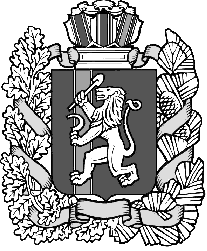 